Poznań, 15.06. 2022 r.Specyfikacja Warunków Zamówienia (SWZ)Świadczenie usług w zakresie  napraw bieżących i powypadkowych oraz obsług technicznych pojazdów służbowych znajdujących się na stanie jednostek Policji woj. wielkopolskiego Postępowanie o udzielnie zamówienia publicznego o wartości zamówienia przekraczającej kwotę 140 000 euronumer sprawy ZZP.2380.36.2022     Osoby upoważnione ze strony Zamawiającego do kontaktów z Wykonawcami:Ogłoszenie o zamówieniu zostało przekazane Urzędowi Publikacji Unii Europejskiej w dniu 15.06.2022 r.TRYB UDZIELENIA ZAMÓWIENIAPostępowanie prowadzone jest w trybie przetargu nieograniczonego, o którym mowa w art. 132 ustawy z dnia 
11 września 2019 r. Prawo zamówień publicznych (t.j. - Dz. U. z 2021 r., poz. 1129 z późn. zm.) zwanej w dalszej części SWZ „ustawą Pzp” w celu wyboru oferty wykonawcy, z którym zostanie zawarta umowa w sprawie zamówienia publicznego.Zamawiający zastosuje procedurę, o której mowa w art. 139 ust. 1 ustawy Pzp, tj. najpierw dokona badania i oceny ofert, następnie dokona kwalifikacji podmiotowej wykonawcy, którego oferta została najwyżej oceniona, w zakresie braku podstaw wykluczenia oraz spełniania warunków udziału w postępowaniu.Postępowanie prowadzone jest zgodnie z przepisami ustawy Pzp oraz przepisami wykonawczymi wydanymi na jej podstawie.Postępowanie prowadzone jest w języku polskim w formie elektronicznej za pośrednictwem Platformy Zakupowej pod adresem: https://platformazakupowa.pl, zwanej dalej „Platformą”.OPIS PRZEDMIOTU ZAMÓWIENIAPrzedmiotem zamówienia jest świadczenie usług w zakresie  napraw bieżących i powypadkowych oraz obsług technicznych pojazdów służbowych znajdujących się na stanie jednostek Policji woj. wielkopolskiego. Przedmiot zamówienia został podzielony na następujące części:II.1.1 część nr 1 - naprawy i obsługa techniczna pojazdów użytkowanych przez KPP Wągrowiec,II.1.2 część nr 2 - naprawy i obsługa techniczna pojazdów użytkowanych przez KPP Jarocin,II.1.3 część nr 3 - naprawy i obsługa techniczna pojazdów użytkowanych przez KPP Gniezno,II.1.4 część nr 4 - naprawy i obsługa techniczna pojazdów użytkowanych przez KPP Wolsztyn,II.1.5 część nr 5 - naprawy i obsługa techniczna pojazdów użytkowanych przez KPP Ostrów Wlkp.,II.1.6 część nr 6 - naprawy i obsługa techniczna pojazdów grupy VAG, użytkowanych przez KMP/KWP Poznań.	Szczegółowy zakres świadczonych usług został określony w opisie przedmiotu zamówienia, który stanowi załącznik nr 1.1  do SWZ. Zamawiający dopuszcza składanie ofert częściowych. Wykonawca może złożyć ofertę do jednej lub więcej częściKody CPV – 50112000-3Wymagania dotyczące zatrudnienia osób biorących udział w wykonaniu zamówienia. W trakcie realizacji umowy Wykonawca, podwykonawcy oraz dalsi podwykonawcy zobowiązani są zatrudniać na umowę o pracę wszystkie osoby wykonujące czynności związane z naprawami pojazdów. Szczegółowe wymagania, sposób ich weryfikacji oraz sankcje określa § 10 projektu umowy (Załącznik nr 7.1 i 7.2 do SWZ).Rozliczenia między Zamawiającym, a wykonawcą będą odbywały się wyłącznie w polskich złotych (PLN), 
z wyłączeniem walut obcych.TERMIN WYKONANIA ZAMÓWIENIATermin wykonania przedmiotu zamówienia – od dnia doręczenia pierwszego zlecenia przez okres 24 miesięcy.OFERTA I INNE WYMAGANE DOKUMENTY SKŁADANE WRAZ Z OFERTĄWykonawca przystępując do udziału w niniejszym postępowaniu jest zobowiązany złożyć nie później niż w dniu upływu terminu składania ofert, dokumenty i oświadczenia określone w pkt. IV.1 - IV. 6. Wypełniony i podpisany formularz ofertowy, o treści określonej odpowiednio w załączniku  nr 2.1 -  nr 2.6 do SWZ  (zał. 2A-wykaz części i zał. 2B-wykaz żarówek, stanowią integralną część formularza ofertowego nr 2.6). Formularz ofertowy winien być złożony w formie elektronicznej oraz opatrzony kwalifikowanym podpisem elektronicznym osoby upoważnionej do reprezentacji wykonawcy wskazanej w odpowiednim rejestrze lub ewidencji albo pełnomocnika. UWAGA: Formularz ofertowy oraz każdy z ww. załączników do formularza ofertowego nie podlega uzupełnieniu i z tego względu niezłożenie któregokolwiek z nich spowoduje odrzucenie oferty.  Wszystkie pozycje formularza ofertowego muszą być wypełnione pod rygorem odrzuceniem oferty. Formularz ofertowy winien zawierać elementy będące przedmiotem przyszłej umowy tj. ceny oraz nazwy bądź inne wyczerpujące dane wymagane przez Zamawiającego w odpowiednich miejscach formularza ofertowego.Pełnomocnictwo do reprezentowania:wykonawcy lub wykonawców w przypadku, gdy:ofertę podpisuje inna osoba niż wykonawca,ofertę składają wykonawcy ubiegający się wspólnie o udzielenie zamówienia publicznego którego treść winna wskazywać pełnomocnika oraz potwierdzać jego umocowanie do reprezentowania wykonawców w postępowaniu lub do reprezentowania wykonawców w postępowaniu i zawarcia w ich imieniu umowy - dla ważności pełnomocnictwa wymaga się podpisu prawnie upoważnionych przedstawicieli każdego z wykonawców, wszelka korespondencja będzie prowadzona wyłącznie z pełnomocnikiem;podwykonawcy wskazanego przez wykonawcę w oświadczeniu, o którym mowa w pkt IV.3, 
w przypadku, gdy oświadczenie dotyczące podwykonawcy, o którym mowa w pkt IV.3 podpisuje inna osoba niż uprawniony przedstawiciel podwykonawcy;podmiotu udostępniającego zasoby wskazanego w ofercie lub w oświadczeniu, o którym mowa w pkt IV.3, 
w przypadku, gdy oświadczenie dotyczące innego podmiotu, o którym mowa w pkt IV.3 podpisuje inna osoba niż uprawniony przedstawiciel innego podmiotu.Pełnomocnictwo winno być złożone w formie elektronicznej opatrzonej kwalifikowanym podpisem elektronicznym osoby upoważnionej do reprezentacji wykonawcy wskazanej w odpowiednim rejestrze lub ewidencji albo notarialnie poświadczonej kopii opatrzonej kwalifikowanym podpisem elektronicznym notariusza.Jednolity Europejski Dokument Zamówień, zwany dalej „JEDZ”, który stanowi dowód potwierdzający brak podstaw wykluczenia, spełnianie warunków udziału w postępowaniu na dzień składania ofert, tymczasowo zastępujący wymagane przez zamawiającego podmiotowe środki dowodowe, o treści określonej w załączniku nr 3.1 do SWZ:osobno przez każdego z wykonawców wspólnie ubiegających się o udzielenie zamówienia - każdy wspólnik spółki cywilnej albo każdy z członków konsorcjum składa JEDZ we własnym zakresie;przez podwykonawcę wskazanego w JEDZ wykonawcy - w takiej sytuacji każdy podwykonawca składa JEDZ w zakresie dotyczącym potwierdzenia braku podstaw wykluczenia z postępowania.przez podmiot udostępniający zasoby, na którego zasoby powołuje się w JEDZ wykonawca, w celu spełnienia warunków udziału w postępowaniu. W takiej sytuacji podmiot udostępniający zasoby składa JEDZ w zakresie dotyczącym potwierdzenia barku podstaw wykluczenia z postępowania.JEDZ winien być złożony w formie elektronicznej oraz opatrzony kwalifikowanym podpisem elektronicznym odpowiednio przez osobę upoważnioną do reprezentacji Wykonawcy, podmiotu udostępniającego zasoby bądź podwykonawcy wskazaną w odpowiednim rejestrze lub ewidencji albo osobę przez nich upoważnioną.Oświadczenie o niepodleganiu wykluczeniu z postępowania na podstawie art. 5 k rozporządzenia Rady  (UE) nr 833/2014 z dnia 31 lipca 2014 r. dot. środków ograniczających w związku z działaniami Rosji destabilizującymi sytuację na Ukrainie, w brzmieniu nadanym  Rozporządzeniem Rady (UE) 2022/576 z dnia 8 kwietnia 2022 r., stanowiący zał. nr 4.1 do SWZ.Oświadczenie winno  być złożone w formie elektronicznej oraz opatrzone kwalifikowanym podpisem elektronicznym osoby upoważnionej do reprezentacji wykonawcy wskazanej w odpowiednim rejestrze lub ewidencji albo pełnomocnika. Oświadczenie składane na postawie art. 117 ust.  4 ustawy Prawo zamówień publicznych, z którego będzie wynikał podział i zakres usług wykonywanych przez poszczególnych wykonawców – w przypadku wykonawców wspólnie ubiegających się o udzielenie zamówienia. Wzór oświadczenia stanowi zał. nr 5.1 do SWZ.Oświadczenie to winny być złożone w formie elektronicznej opatrzone kwalifikowanym podpisem elektronicznym osoby umocowanej do reprezentowania konsorcjum lub spółki cywilnej.Zobowiązanie podmiotu udostępniającego zasoby - jeżeli w celu spełnienia warunków udziału w postępowaniu wykonawca polega na zdolnościach podmiotów udostępniających zasoby, do oddania mu do dyspozycji niezbędnych zasobów na potrzeby realizacji tego zamówienia, o treści określonej w załączniku nr 6.1 do SWZ lub inny podmiotowy środek dowodowy potwierdzający, że wykonawca realizując zamówienie, będzie dysponował niezbędnymi zasobami tych podmiotów, które winny być złożone w formie elektronicznej opatrzone kwalifikowanym podpisem elektronicznym tego podmiotu.Dokument potwierdzający wniesienie wadium. W przypadku wnoszenia przez wykonawcę wadium w:pieniądzu - dokument ten winien być złożony w postaci elektronicznej, wygenerowany przez system informatyczny banku, w którym wykonawca posiada rachunek bankowy;jednej z form określonych w pkt. VII.2.2 - VII.2.4 - dokumenty te winny być złożone w oryginale 
w formie elektronicznej opatrzone kwalifikowanym podpisem elektronicznym osób upoważnionych do ich wystawienia (wystawcy dokumentu - Gwaranta).Zamawiający nie wymaga złożenia przedmiotowych środków dowodowych.WARUNKI UDZIAŁU W POSTĘPOWANIU ORAZ PODMIOTOWE ŚRODKI DOWODOWEDokumentów i oświadczeń, o których mowa poniżej, nie należy załączać do oferty. Do ich złożenia będzie zobowiązany wykonawca, którego oferta zostanie najwyżej oceniona przez Zamawiającego.Warunek dotyczący kwalifikacji zawodowych w zakresie osób skierowanych przez Wykonawcę do realizacji zamówienia:Warunek dotyczący zdolności technicznej:Wykonawca w celu potwierdzenia spełnienia warunków, o których mowa w pkt. V.2. i V.3 może polegać na zdolnościach zawodowych lub technicznych podmiotów udostępniających zasoby, niezależnie od charakteru prawnego łączących go z nim stosunków prawnych, z zastrzeżeniem, o którym mowa w pkt. V.5.Wykonawca, w celu spełnienia warunków udziału w postępowaniu dotyczących zdolności zawodowej lub technicznej, o których mowa w pkt. V.2 i V.3 może polegać na zdolnościach podmiotów udostępniających, pod warunkiem, że podmioty te będą realizować zamówienie lub jego część.Wykonawca nie może, po upływie terminu składania ofert, powoływać się na zdolności lub sytuację podmiotów udostępniających zasoby, jeżeli na etapie składania ofert nie polegał on w danym zakresie na zdolnościach lub sytuacji podmiotów udostępniających zasoby. Zamawiający będzie oceniać, czy udostępniane Wykonawcy przez podmiot udostępniający zdolności zawodowe lub techniczne pozwalają na wykazanie przez Wykonawcę spełniania warunków udziału w postępowaniu, w tym celu:Wykonawca, który polega na zdolnościach zawodowych, o których mowa w pkt. V.2 i V.3, podmiotów udostępniających zasoby, składa, wraz z ofertą, zobowiązanie podmiotu udostępniającego zasoby do oddania mu do dyspozycji niezbędnych zasobów lub inny podmiotowy środek dowodowy potwierdzający, 
że Wykonawca realizując zamówienie, będzie dysponował niezbędnymi zasobami tych podmiotów.Zobowiązanie podmiotu udostępniającego zasoby, o którym mowa w ust. V.6.1, winno potwierdzać, 
że stosunek łączący Wykonawcę z podmiotami udostępniającymi zasoby gwarantuje rzeczywisty dostęp do tych zasobów oraz określa w szczególności:zakres dostępnych wykonawcy zasobów podmiotu udostępniającego zasoby;sposób i okres udostępnienia Wykonawcy i wykorzystania przez niego zasobów podmiotu udostępniającego te zasoby przy wykonywaniu zamówienia;czy i w jakim zakresie podmiot udostępniający zasoby, na zdolnościach którego Wykonawca polega w odniesieniu do warunków udziału w postępowaniu, zrealizuje usługi, których wskazane zdolności dotyczą.Zamawiający oceni, czy udostępniane Wykonawcy przez podmioty udostępniające zasoby zdolności zawodowe lub techniczne, pozwalają na wykazanie przez Wykonawcę spełniania warunków udziału 
w postępowaniu, a także bada, czy nie zachodzą wobec tego podmiotu podstawy wykluczenia, które zostały przewidziane względem wykonawcy.Jeżeli udostępnione zasoby podmiotu udostępniającego, na zdolnościach którego Wykonawca polega w celu spełnienia warunku w postępowaniu nie potwierdzą spełnienia przez Wykonawcę warunków udziału 
w postępowaniu lub zachodzą wobec tego podmiotu podstawy wykluczenia, Zamawiający będzie żądał, aby wykonawca w terminie określonym przez Zamawiającego:zastąpił ten podmiot innym podmiotem lub podmiotami albowykazał, że samodzielnie spełnia warunki udziału w postępowaniu. PODSTAWY WYKLUCZENIA ORAZ PODMIOTOWE ŚRODKI DOWODOWEDokumentów i oświadczeń, o których mowa poniżej, nie należy załączać do oferty. Do ich złożenia będzie zobowiązany wykonawca, którego oferta zostanie najwyżej oceniona przez Zamawiającego.Zamawiający wykluczy każdego wykonawcę, wobec którego zachodzą podstawy wykluczenia określone 
w art. 108 ust. 1 oraz w art. 109 ust. 1 pkt 1, pkt 2 lit. a i b, pkt 3 - 10 ustawy Pzp.Wykonawca będzie zobowiązany złożyć oświadczenia i dokumenty, o których mowa w pkt. VI.2.1 - VI.2.5 oraz VI.2.8 - VI.2.23 dotyczące podmiotu udostępniającego zasoby oraz podwykonawcy, w przypadku, gdy w oświadczeniu, o którym mowa w pkt. IV.4 wskazał podmiot udostępniający zasoby oraz podwykonawcę. W przypadku, gdy wykonawca, podmiot udostępniający zasoby lub podwykonawca prowadzą działalność gospodarczą w formie spółki cywilnej, te oświadczenie lub dokumenty winno dotyczyć zarówno spółki cywilnej, jak i każdego z jej wspólników.Dokumenty wymagane od wykonawcy mającego siedzibę lub miejsce zamieszkania poza terytorium Rzeczypospolitej Polskiej.VI.4.1	Jeżeli wykonawca, podmiot udostępniający zasoby lub podwykonawca wskazany przez niego w oświadczeniu, o którym mowa w pkt IV.4 ma siedzibę lub miejsce zamieszkania poza terytorium Rzeczypospolitej Polskiej, zamiast:VI.4.1.1	informacji, o których mowa w pkt VI.2.1, VI.2.2 VI.2.4, VI.2.12, VI.2.13, VI.2.15, składa informację z odpowiedniego rejestru, takiego jak rejestr sądowy, albo, w przypadku braku takiego rejestru, inny równoważny dokument wydany przez właściwy organ sądowy lub administracyjny kraju, w którym wykonawca, podmiot udostępniający zasoby lub podwykonawca ma siedzibę lub miejsce zamieszkania, że wykonawcy, podmiot udostępniający zasoby lub podwykonawca lub urzędującego członka  jego organu zarządzającego lub nadzorczego, wspólnika spółki w spółce jawnej lub partnerskiej albo komplementariusza w spółce komandytowej lub komandytowo-akcyjnej lub prokurenta wykonawcy, podmiotu udostępniającego zasoby lub podwykonawcy, potwierdzający, że:VI.4.1.1.1     nie został prawomocnie skazany za przestępstwo, o którym mowa w art. 108 ust. 1 pkt 1 lub art. 109 ust. 1 pkt 2 lit a ustawy Pzp; VI.4.1.1.2	nie orzeczono zakazu ubiegania się o zamówienia publiczne, o którym mowa 
w art. 108 ust. 1 pkt 4 ustawy Pzp;VI.4.1.1.3	nie wymierzono kary aresztu, ograniczenia wolności lub kary grzywny za wykroczenie, o którym mowa w art. 108 ust. 1 pkt 1 i 2 lub art. 109 ust. 1 pkt 2 lit bwystawioną nie wcześniej niż 6 miesięcy przed jego złożeniem; VI.4.1.2	zaświadczeń, o których mowa w pkt VI.2.9 i VI.2.10 składa dokument lub dokumenty wystawione w kraju, w którym wykonawca, podmiot udostępniający zasoby lub podwykonawca ma siedzibę lub miejsce zamieszkania, potwierdzające, że nie naruszył obowiązków dotyczących płatności podatków, opłat lub składek na ubezpieczenie społeczne lub zdrowotne, wystawione nie wcześniej niż 3 miesiące przed ich złożeniem;VI.4.1.3	odpisu lub informacji, o których mowa pkt VI.2.17 składa dokument lub dokumenty wystawione w kraju, w którym wykonawca, podmiot udostępniający zasoby lub podwykonawca ma siedzibę lub miejsce zamieszkania, potwierdzające, że nie otwarto jego likwidacji, nie ogłoszono upadłości, jego aktywami nie zarządza likwidator lub sąd, nie zawarł układu z wierzycielami, jego działalność gospodarcza nie jest zawieszona ani nie znajduje się on w innej tego rodzaju sytuacji wynikającej z podobnej procedury przewidzianej w przepisach miejsca wszczęcia tej procedury, wystawione nie wcześniej niż 3 miesiące przed ich złożeniem.VI.4.2	Jeżeli w kraju, w którym wykonawca, podmiot udostępniający zasoby lub podwykonawca ma siedzibę lub miejsce zamieszkania, nie wydaje się dokumentów, o których mowa w pkt VI.4.1, lub gdy dokumenty te nie odnoszą się do wszystkich przypadków, o których mowa w art. 108 ust. 1 pkt 1, 2 i 4, art. 109 ust. 1 pkt 1, 2 lit. a i b oraz pkt 3 ustawy Pzp, zastępuje się je odpowiednio w całości lub w części dokumentem zawierającym odpowiednio oświadczenie wykonawcy, podmiotu udostępniającego zasoby lub podwykonawcy, ze wskazaniem osoby albo osób uprawnionych do jego reprezentacji, lub oświadczenie osoby, której dokument miał dotyczyć, złożone pod przysięgą, lub, jeżeli w kraju, w którym wykonawca lub podwykonawca ma siedzibę lub miejsce zamieszkania nie ma przepisów o oświadczeniu pod przysięgą, złożone przed organem sądowym lub administracyjnym, notariuszem, organem samorządu zawodowego lub gospodarczego, właściwym ze względu na siedzibę lub miejsce zamieszkania wykonawcy wystawione odpowiednio nie wcześniej niż 3 lub 6 miesięcy przed ich złożeniem.Oświadczenia i dokumenty, o których mowa w pkt. VI.2 - VI.4 sporządzone w języku obcym wykonawca zobowiązany będzie złożyć wraz z tłumaczeniem na język polski. W przypadku wskazania przez wykonawcę dostępności podmiotowych środków dowodowych lub dokumentów, (dot. CEIDG oraz KRS), pod określonymi adresami internetowymi ogólnodostępnych i bezpłatnych baz danych, Zamawiający będzie żądać od wykonawcy przedstawienia tłumaczenia na język polski pobranych samodzielnie przez Zamawiającego podmiotowych środków dowodowych lub dokumentów.Zamawiający będzie badał, czy wobec: VI.7.1	wykonawcy nie zachodzą podstawy wykluczenia, o których mowa w art. 108 ust. 1 oraz w art. 109 
ust. 1 pkt 1, pkt 2 lit. a i b, pkt 3 - 10 ustawy Pzp;VI.7.2	podmiotu udostępniającego zasoby wskazanego w oświadczeniu, o którym mowa w pkt. IV.3, nie zachodzą podstawy do wykluczenia, o których mowa w art. 108 ust. 1 oraz w art. 109 ust. 1 pkt 1, pkt 2 lit. a i b, pkt 3 - 10 ustawy Pzp.Wykonawca nie może, po upływie terminu składania ofert, powoływać się na zdolności podmiotów udostępniających zasoby, jeżeli na etapie składania ofert nie polegał on w danym zakresie na zdolnościach podmiotów udostępniających zasobyW przypadku wykonawców wspólnie ubiegających się o zamówienie każdy z nich zobowiązany będzie do złożenia odpowiednio dokumentów określonych w pkt. VI.2 - VI.4.Jeżeli Zamawiający stwierdzi, że wobec danego podwykonawcy zachodzą podstawy wykluczenia, wykonawca obowiązany będzie zastąpić tego podwykonawcę lub zrezygnować z powierzenia wykonania części zamówienia podwykonawcy.Na podstawie art. 7 ust. 1 ustawy z dnia 13 kwietnia 2022 r. o szczególnych rozwiązaniach w zakresie przeciwdziałania wspieraniu agresji na Ukrainę oraz służących ochronie bezpieczeństwa narodowego (Dz. U. z 2022 r., poz. 835) z postępowania o udzielenie zamówienia publicznego wyklucza się:VI.11.1	Wykonawcę wymienionego w wykazach określonych w rozporządzeniu 765/2006 i rozporządzeniu 269/2014 albo wpisanego na listę na podstawie decyzji w sprawie wpisu na listę prowadzoną przez ministra właściwego do spraw wewnętrznych opublikowaną w Biuletynie Informacji Publicznej na stronie podmiotowej ministra właściwego do spraw wewnętrznych,VI.11.2	Wykonawcę, którego beneficjentem rzeczywistym w rozumieniu ustawy z dnia 1 marca 2018 r. o przeciwdziałaniu praniu pieniędzy oraz finansowaniu terroryzmu (Dz. U. z 2022 r. poz. 593 i 655) jest osoba wymieniona w wykazach określonych w rozporządzeniu 765/2006 i rozporządzeniu 269/2014 albo wpisana na listę lub będąca takim beneficjentem rzeczywistym od dnia 24 lutego 2022 r., o ile została wpisana na listę na podstawie decyzji w sprawie wpisu na listę prowadzoną przez ministra właściwego do spraw wewnętrznych opublikowaną w Biuletynie Informacji Publicznej na stronie podmiotowej ministra właściwego do spraw wewnętrznych,VI.11.3	Wykonawcę, którego jednostką dominującą w rozumieniu art. 3 ust. 1 pkt 37 ustawy z dnia 29 września 1994 r. o rachunkowości (Dz. U. z 2021 r. poz. 217, 2105 i 2106), jest podmiot wymieniony w wykazach określonych w rozporządzeniu 765/2006 i rozporządzeniu 269/2014 albo wpisany na listę lub będący taką jednostką dominującą od dnia 24 lutego 2022 r., o ile został wpisany na listę na podstawie decyzji w sprawie wpisu na prowadzoną przez ministra właściwego do spraw wewnętrznych opublikowaną w Biuletynie Informacji Publicznej na stronie podmiotowej ministra właściwego do spraw wewnętrznych		- na okres trwania ww. okoliczności, jednak nie wcześniej niż po upływie 14 dni od dnia wejścia w życie ustawy o przeciwdziałaniu wspieraniu agresji na Ukrainę. VI.12 	Zamawiający dokona weryfikacji w zakresie podstaw do wykluczenia określonych w pkt. VI.9 SWZ na podstawie informacji zawartych w wykazach określonych w rozporządzeniu Rady (WE) nr 765/2006  z dnia 18 maja 2006 r. dotyczące środków ograniczających skierowanych przeciwko prezydentowi Aleksandrowi Łukaszence i niektórym  urzędnikom z Białorusi oraz rozporządzeniu Rady (WE) nr 269/2014 z dnia 17 marca 2014 r. w sprawie środków ograniczających w odniesieniu do działań podważających integralność terytorialną, suwerenność i niezależność Ukrainy lub im zagrażających, a także informacji zawartych w ogólnodostępnych bazach danych, w szczególności:VI.12.1  listy osób i podmiotów, wobec których są stosowane środki, o których mowa w art. 1 ustawy z dnia 13 kwietnia 2022 r. o szczególnych rozwiązaniach w zakresie przeciwdziałania wspieraniu agresji na Ukrainę oraz służących ochronie bezpieczeństwa narodowego (Dz. U. z 2022 r., poz. 835), prowadzonej przez ministra właściwego do spraw wewnętrznych, publikowanej w Biuletynie Informacji Publicznej na stronie podmiotowej ministra właściwego do spraw wewnętrznych:VI.12.2   Centralnym Rejestrze Beneficjentów Rzeczywistych;VI.12.3   rejestrze przedsiębiorców Krajowego Rejestru Sądowego;VI.12.4   Centralnej Ewidencji i Informacji o Działalności Gospodarczej.VI.13	Zamawiający 	na podstawie art. 5 k rozporządzenia Rady  (UE) nr 833/2014 z dnia 31 lipca 2014 r. dot. środków ograniczających w związku z działaniami Rosji destabilizującymi sytuację na Ukrainie, w brzmieniu nadanym  Rozporządzeniem Rady (UE) 2022/576 z dnia 8 kwietnia 2022 r., wykluczy Wykonawcę, który jest:VI.13.1   obywatelem rosyjskim, osobą fizyczną lub prawną, podmiotem lub organem z siedzibą w Rosji;VI.13.2  osobą prawną, podmiotem lub organem, do których prawa własności bezpośrednio lub pośrednio w ponad 50 % należą do obywateli rosyjskich lub osób fizycznych lub prawnych, podmiotów lub organów z siedzibą w Rosji;VI.13.3	osobą fizyczną lub prawną, podmiotem lub organem działającym w imieniu lub pod kierunkiem:VI.13.3.1  obywateli rosyjskich lub osób fizycznych lub prawnych, podmiotów lub organów z siedzibą w Rosji lubVI.13.3.2  osób prawnych, podmiotów lub organów, do których prawa własności bezpośrednio lub pośrednio w ponad 50 % należą do obywateli rosyjskich lub osób fizycznych lub prawnych, podmiotów lub organów z siedzibą w Rosji.WADIUMZamawiający wymaga wniesienia wadium:VII.1.1 	dla części nr 1 – w kwocie  1 400,00zł.;VII.1.2 	dla części nr 2 – w kwocie  1 200,00zł.;VII.1.3 	dla części nr 3 – w kwocie  2 800,00 zł.;VII.1.4 	dla części nr 4 – w kwocie  1 100,00zł.;VII.1.5 	dla części nr 5 – w kwocie  3 000,00 zł.;VII.1.6 	dla części nr 6 – w kwocie  2 800,00 zł.;VII.2 Wadium może być wniesione w jednej lub kilku z następujących form:VII.2.1 w pieniądzu: przelewem na rachunek Zamawiającego w banku NBP O/Poznań nr konta 75 1010 1469 0046 0413 9120 0000, z adnotacją „Wadium – ZZP.2380.36.2022, nr cz. …..”  (proszę wpisać nr części, na którą Wykonawca składa ofertę);VII.2.2 gwarancjach bankowych;VII.2.3 gwarancjach ubezpieczeniowych;VII.2.4 poręczeniach udzielanych przez podmioty, o których mowa w art. 6b ust. 5 pkt. 2 ustawy z dnia 
9 listopada 2000 roku o utworzeniu Polskiej Agencji Rozwoju Przedsiębiorczości.Wadium musi być wniesione przed upływem terminu składania ofert i na okres nie krótszy niż okres związania ofertą. Zamawiający zatrzyma wadium wraz z odsetkami, jeżeli:wykonawca w odpowiedzi na wezwanie, o którym mowa w art. 107 ust. 2 lub art. 128 ust. 1 ustawy Pzp, 
z przyczyn leżących po jego stronie, nie złożył podmiotowych środków dowodowych lub przedmiotowych środków dowodowych potwierdzających okoliczności, o których mowa w art. 57 lub art. 106 ust. 1 ustawy Pzp, oświadczenia, o którym mowa w art. 125 ust. 1 ustawy Pzp, innych dokumentów lub oświadczeń lub nie wyraził zgody na poprawienie omyłki, o której mowa w art. 223 ust. 2 pkt 3 ustawy Pzp, co spowodowało brak możliwości wybrania oferty złożonej przez wykonawcę jako najkorzystniejszej;wykonawca, którego oferta została wybrana odmówił podpisania umowy w sprawie zamówienia publicznego na warunkach określonych w ofercie;zawarcie umowy w sprawie zamówienia publicznego stało się niemożliwe z przyczyn leżących po stronie tego wykonawcy.INFORMACJE O ŚRODKACH KOMUNIKACJI ELEKTRONICZNEJ, PRZY UŻYCIU KTÓRYCH ZAMAWIAJĄCY BĘDZIE KOMUNIKOWAŁ SIĘ Z WYKONAWCAMI, ORAZ INFORMACJE O WYMAGANIACH TECHNICZNYCH 
I ORGANIZACYJNYCH SPORZĄDZANIA, WYSYŁANIA I ODBIERANIA KORESPONDENCJI ELEKTRONICZNEJ VIII.1 	Postępowanie prowadzone jest  w języku polskim w formie elektronicznej za pośrednictwem  Platformie Zakupowej pod adresem: https://platformazakupowa.plVIII.2 	Podstawowe informacje (nazwa postępowania nr sprawy) oraz link do niniejszego postępowania zamieszcza się na stronie internetowej Zamawiającego pod adresem http://bippoznan.kwp.policja.gov.pl//, natomiast dokumenty związane z publikacja i przebiegiem niniejszego postępowania (ogłoszenie i jego zmiany, SWZ wraz z wyjaśnieniami i zmianami, zawiadomienia, informacje, dokumenty na wezwanie) zamieszczane będą na Platformie Zakupowej pod adresem https://platformazakupowa.pl/kwp_poznanVIII.3 	Zamawiający będzie przekazywał wykonawcom informacje w formie elektronicznej za pośrednictwem platformazakupowa.pl. Informacje dotyczące odpowiedzi na pytania, zmiany specyfikacji, zmiany terminu składania i otwarcia ofert Zamawiający będzie zamieszczał na platformie w sekcji “Komunikaty”. Korespondencja, której zgodnie z obowiązującymi przepisami adresatem jest konkretny wykonawca, będzie przekazywana w formie elektronicznej za pośrednictwem platformazakupowa.pl do konkretnego wykonawcy.VIII.4  	Wykonawca jako podmiot profesjonalny ma obowiązek sprawdzania komunikatów i wiadomości bezpośrednio na platformazakupowa.pl przesłanych przez zamawiającego, gdyż system powiadomień może ulec awarii lub powiadomienie może trafić do folderu SPAM.VIII.5 	Zamawiający, zgodnie z Rozporządzeniem Prezesa Rady Ministrów z dnia 31 grudnia 2020r. w sprawie sposobu sporządzania i przekazywania informacji oraz wymagań technicznych dla dokumentów elektronicznych oraz środków komunikacji elektronicznej w postępowaniu o udzielenie zamówienia publicznego lub konkursie (Dz. U. z 2020r. poz. 2452), określa niezbędne wymagania sprzętowo - aplikacyjne umożliwiające pracę na platformazakupowa.pl, tj.:VIII.5.1 stały dostęp do sieci Internet o gwarantowanej przepustowości nie mniejszej niż 512 kb/s,VIII.5.2 komputer klasy PC lub MAC o następującej konfiguracji: pamięć min. 2 GB Ram, procesor Intel IV 2 GHZ lub jego nowsza wersja, jeden z systemów operacyjnych - MS Windows 7, Mac Os x 10 4, Linux, lub ich nowsze wersje,VIII.5.3 zainstalowana dowolna przeglądarka internetowa, Uwaga! od dnia 17 sierpnia 2021, ze względu na zakończenie wspierania przeglądarki Internet Explorer przez firmę Microsoft, stosowanie przeglądarki Internet Explorer nie będzie dopuszczalne,VIII.5.4 włączona obsługa JavaScript,VIII.5.5 zainstalowany program Adobe Acrobat Reader lub inny obsługujący format plików .pdf,VII.5.6  szyfrowanie na platformazakupowa.pl odbywa się za pomocą protokołu TLS 1.3,VIII.5.7 oznaczenie czasu odbioru danych przez platformę zakupową stanowi datę oraz dokładny czas (hh:mm:ss) generowany wg. czasu lokalnego serwera synchronizowanego z zegarem Głównego Urzędu Miar.VIII.6 	Formaty plików wykorzystywanych przez wykonawców powinny być zgodne z “Obwieszczeniem Prezesa Rady Ministrów z dnia 9 listopada 2017 r. w sprawie ogłoszenia jednolitego tekstu rozporządzenia Rady Ministrów w sprawie Krajowych Ram Interoperacyjności, minimalnych wymagań dla rejestrów publicznych i wymiany informacji w postaci elektronicznej oraz minimalnych wymagań dla systemów teleinformatycznych”.VIII.6.1 Zamawiający rekomenduje wykorzystanie formatów: pdf  doc xls jpg (jpeg) ze szczególnym   wskazaniem na  pdfVIII.6.2 W celu ewentualnej kompresji danych Zamawiający rekomenduje wykorzystanie jednego z formatów: zip,7ZVIII.6.3 Wśród formatów powszechnych a NIE występujących w rozporządzeniu występują: .rar .gif .bmp .numbers .pages. Dokumenty złożone w takich plikach zostaną uznane za złożone nieskutecznie.VIII.7    	Ze względu na niskie ryzyko naruszenia integralności pliku oraz łatwiejszą weryfikację podpisu, zamawiający zaleca, w miarę możliwości, przekonwertowanie plików składających się na ofertę na format .pdf  i opatrzenie ich podpisem kwalifikowanym PAdES. VIII.8   Pliki w innych formatach niż PDF zaleca się opatrzyć zewnętrznym podpisem XAdES. Wykonawca powinien pamiętać, aby plik z podpisem przekazywać łącznie z dokumentem podpisywanym.VIII.9   	Zamawiający zaleca aby w przypadku podpisywania pliku przez kilka osób, stosować podpisy tego samego rodzaju. Podpisywanie różnymi rodzajami podpisów np. osobistym i kwalifikowanym może doprowadzić do problemów w weryfikacji plików. VIII.10 	Zamawiający informuje, że instrukcje korzystania z platformazakupowa.pl dotyczące w szczególności logowania, składania wniosków o wyjaśnienie treści SWZ, składania ofert oraz innych czynności podejmowanych w niniejszym postępowaniu przy użyciu platformazakupowa.pl znajdują się w zakładce „Instrukcje dla Wykonawców" na stronie internetowej pod adresem: https://platformazakupowa.pl/strona/45-instrukcjeVIII.11 	Wykonawca może zwrócić się do Zamawiającego o wyjaśnienie treści SWZ. Zamawiający udzieli wyjaśnień niezwłocznie, jednak nie później niż na 6 dni przed upływem składania ofert, pod warunkiem, że wniosek 
o wyjaśnienie treści SWZ wpłynął do Zamawiającego nie później niż na 14 dni przed upływem terminu składania ofertVIII.12  	Wskazanie osób uprawnionych do komunikowania się z Wykonawcami:VIII.12.1 w sprawach procedury – Grażyna Miłoszewska,  tel. 47 77 127 45,VIII.12.2  w zakresie przedmiotu zamówienia – Łukasz Grzegorzewski,  tel. 47 77 149 57.IX.          TERMIN ZWIĄZANIA OFERTĄTermin związania ofertą upływa w dniu 14.10.2022 r., przy czym pierwszym dniem terminu związania ofertą jest dzień, 
w którym upływa termin składania ofert. X. 	OPIS SPOSOBU PRZYGOTOWYWANIA OFERTY Przygotowanie ofertyWykonawca może złożyć wyłącznie jedną ofertę do danej części postępowania. Oferta musi być sporządzona w języku polskim. Dokumenty sporządzone w języku obcym należy złożyć wraz z tłumaczeniem na język polski.Oferta musi być sporządzona zgodnie z zaleceniami Zamawiającego w szczególności zawierać wszystkie wymagane informacje, o których mowa w treści niniejszej SWZ.Oferta wraz ze wszystkimi załącznikami musi być złożona za pośrednictwem środków komunikacji elektronicznej w formie dokumentu elektronicznego złożonego za pośrednictwem platformazakupowa.pl Oferta oraz wszystkie dokumenty i oświadczenia wraz z nią złożone, wymagają podpisu osób uprawnionych do reprezentowania wykonawcy w obrocie gospodarczym, zgodnie z aktem rejestracyjnym, wymaganiami ustawowymi oraz przepisami prawa. W przypadku, kiedy ofertę składają wykonawcy występujący wspólnie, oferta oraz wszystkie dokumenty i oświadczenia do niej załączone muszą być podpisane przez pełnomocnika. Oferta oraz wszystkie dokumenty i oświadczenia wraz z nią złożone, muszą zostać podpisane kwalifikowanym podpisem elektronicznym osób uprawnionych do reprezentowania Wykonawcy, zgodnie z aktem rejestracyjnym, wymaganiami ustawowymi oraz przepisami prawa. Zgodnie z definicją dokumentu elektronicznego z art.3 ustęp 2 Ustawy o informatyzacji działalności podmiotów realizujących zadania publiczne, opatrzenie pliku zawierającego skompresowane dane kwalifikowanym podpisem elektronicznym jest jednoznaczne z podpisaniem oryginału dokumentu, z wyjątkiem kopii poświadczonych odpowiednio przez innego wykonawcę ubiegającego się wspólnie z nim o udzielenie zamówienia, przez podmiot, na którego zdolnościach lub sytuacji polega wykonawca, albo przez podwykonawcę. Maksymalny rozmiar jednego pliku przesyłanego za pośrednictwem dedykowanych formularzy do: złożenia, zmiany, wycofania oferty wynosi 150 MB natomiast przy komunikacji wielkość pliku to maksymalnie 500 MB.Poświadczenia za zgodność z oryginałem dokonuje odpowiednio wykonawca, podmiot, na którego zdolnościach polega wykonawca, wykonawcy wspólnie ubiegający się o udzielenie zamówienia publicznego albo podwykonawca, w zakresie dokumentów, które każdego z nich dotyczą. Poprzez oryginał należy rozumieć dokument podpisany kwalifikowanym podpisem elektronicznym przez osobę/osoby upoważnioną/upoważnione. Poświadczenie za zgodność z oryginałem następuje w formie elektronicznej podpisane kwalifikowanym podpisem elektronicznym przez osobę/osoby upoważnioną/upoważnione. Podpisy kwalifikowane wykorzystywane przez wykonawców do podpisywania wszelkich plików muszą spełniać “Rozporządzenie Parlamentu Europejskiego i Rady w sprawie identyfikacji elektronicznej i usług zaufania w odniesieniu do transakcji elektronicznych na rynku wewnętrznym (eIDAS) (UE) nr 910/2014 - od 1 lipca 2016 roku”.Zgodnie z art. 18 w zw. z  art. 74 ust. 2 ustawy Prawo zamówień publicznych oferty składane w postępowaniu o zamówienie publiczne są jawne i podlegają udostępnieniu od chwili ich otwarcia, z wyjątkiem informacji stanowiących tajemnicę przedsiębiorstwa w rozumieniu art. 11 ustawy o zwalczaniu nieuczciwej konkurencji, jeśli Wykonawca, nie później niż w terminie składania ofert, zastrzegł, że nie mogą one być udostępniane oraz wykazał, że zastrzeżone informacje stanowią tajemnicę przedsiębiorstwa poprzez dowiedzenie w sposób dostatecznie wyczerpujący i jednoznaczny w ocenie Zamawiającego, iż Wykonawca podjął niezbędne działania w celu zachowania ich poufności.Informacji zastrzeżonych jako tajemnicę przedsiębiorstwa w rozumieniu ustawy z dnia 16 kwietnia 1993 r. o zwalczaniu nieuczciwej konkurencji (Dz. U z 2019 r. poz. 1010 i 1649) nie ujawnia się, jeżeli Wykonawca zastrzegł, że nie mogą być one udostępniane oraz wykazał, że zastrzeżone informacje stanowią tajemnicę przedsiębiorstwa. Wykonawca nie może zastrzec informacji, o których mowa w art. 222 ust. 5 ustawy. Informacje stanowiące tajemnicę przedsiębiorstwa Wykonawca składa w oddzielnym pliku na Platformie Zakupowej.Wykonawca może wprowadzić zmiany, poprawki, modyfikacje i uzupełnienia do złożonej oferty, do czasu jej otwarcia. Wykonawca, za pośrednictwem platformazakupowa.pl może przed upływem terminu do składania ofert wycofać ofertę. Sposób dokonywania zmiany lub wycofania oferty zamieszczono w instrukcji zamieszczonej na stronie internetowej pod adresem: https://platformazakupowa.pl/strona/45-instrukcjeW przypadku złożenia oferty po terminie składania ofert,  oferta taka podlega odrzuceniu  zgodnie z art. 226 ustawy Pzp.SPOSÓB, MIEJSCE I TERMIN SKŁADANIA OFERTOfertę należy złożyć za pomocą środków komunikacji elektronicznej na Platformie Zakupowej pod adresem:    https://platformazakupowa.pl,  w myśl Ustawy na stronie internetowej  prowadzonego postępowania do dnia  18.07.2022 roku, o godz. 11:00.Do oferty należy dołączyć wszystkie wymagane SWZ dokumenty.Oferta składana elektronicznie musi zostać podpisana elektronicznym podpisem kwalifikowanym, W procesie składania oferty za pośrednictwem platformazakupowa.pl, wykonawca powinien złożyć podpis bezpośrednio na dokumentach przesłanych za pośrednictwem platformazakupowa.pl. Zalecane jest stosowanie podpisu na każdym załączonym pliku osobno, w szczególności wskazanych w art. 63 ust 1 oraz ust.2  Pzp, gdzie zaznaczono, iż oferty, oraz oświadczenie, o którym mowa w art. 125 ust.1 sporządza się, pod rygorem nieważności, w formie elektronicznej i opatruje się odpowiednio w odniesieniu do wartości postępowania kwalifikowanym podpisem elektronicznym.Szczegółowa instrukcja dla Wykonawców dotycząca złożenia, zmiany i wycofania oferty znajduje się na stronie internetowej pod adresem:  https://platformazakupowa.pl/strona/45-instrukcjeTermin otwarcia ofert odbędzie się  18.07.2022 roku o godz. 11:30  za pośrednictwem Platformy Zakupowej.Zamawiający, najpóźniej przed otwarciem ofert, udostępnia na swojej stronie internetowej prowadzonego postępowania informację o kwocie, jaką zamierza przeznaczyć na sfinansowanie zamówienia zgodnie z art. 222 ust. 4 uPzp.Zamawiający  niezwłocznie po otwarciu ofert udostępni informacje o których mowa w art. 222 ust 5 ustawy Prawo zamówień publicznych  na stronie internetowej prowadzonego postępowania - https://platformazakupowa.pl  w sekcji „Komunikaty”.XII.  	SPOSÓB OBLICZENIA CENYXII.1      Cena oferty musi być podana w PLN, cyfrowo, z uwzględnieniem należnego podatku VAT, zaokrąglona do dwóch miejsc po przecinku, zarówno na etapie określenia danej ceny (np. ceny jednostkowej, ceny oferty) jak i na każdym etapie przeliczania. Ceny jednostkowe należy określić dla wszystkich składników cenotwórczych, pod rygorem odrzucenia oferty.XII.2       Poszczególne ceny jednostkowe określone przez Wykonawcę dla danego kryterium powinny obejmować wszystkie koszty i składniki związane z wykonaniem przedmiotu zamówienia, w szczególności koszty transportu (paliwa), koszty pracy zatrudnionych pracowników, koszty diagnostyki, koszty załadunku i wyładunku, ubezpieczenia od odpowiedzialności cywilnej i inne niezbędne do prawidłowego wykonania zamówienia.XII.3     	Cena jednostkowa może być tylko jedna dla danego składnika cenotwórczego. Nie dopuszcza się stosowania stawki 0,00 zł lub stosowania stawek w przedziałach cenowych (np.: 20,00-30,00 zł). Wszystkie ceny nie ulegną zmianie w trakcie realizacji przedmiotu umowy.XII.5    		Wykonawca obliczy cenę oferty wg następującego wzoru: C = ∑Kb XIII	OPIS KRYTERIÓW OCENY OFERT WRAZ Z PODANIEM  WAG TYCH KRYTERIÓW I SPOSOBU OCENY  OFERTXIII.1 	Kryteria oceny ofert do części od nr 1 do nr 5XIII.1.1 	Kryterium A - „Cena roboczogodziny”, którego znaczenie wynosi 35 %. Rozumiana jako suma iloczynów ceny jednostkowej brutto roboczogodziny i szacowanej ilości roboczogodzin. Wykonawca, który zaoferuje najniższą cenę za roboczogodzinę otrzyma 35 pkt. Obliczenie punktów w kryterium „Cena roboczogodziny” zostanie dokonane w oparciu o następujący wzór:Rg = (Rgmin /Rgx) x 35:XIII.1.2 	Kryterium B „Wartość holowań”, którego znaczenie wynosi 2%. Rozumiana jako iloczyn ceny ryczałtowej brutto za holowanie i szacunkowej ilości usług holowania. Wykonawca, który zaoferuje najniższą wartość holowań otrzyma 2 pkt. Obliczenie punktów w kryterium „Wartość holowań” zostanie dokonane w oparciu o następujący wzór:H = (Hmin /Hx) x 2XIII.1.3 	Kryterium C „Wartość części zamiennych po upuście”, którego znaczenie wynosi 48%. Rozumiana jako najniższa wartość brutto wyliczona po zastosowaniu najwyższego upustu procentowego, określona przez Wykonawcę w formularzu ofertowym, liczony od wartość brutto przewidziana na zakup części zamiennych podanej w formularzu ofertowym przez Zamawiającego. Wykonawca, który zaoferuje najniższą wartość po najwyższym upuście od ceny katalogowej netto części zamiennych określonych w systemie Eurotax, otrzyma 48 pkt. Wykonawca, który nie zaoferuje upustu otrzyma 0 pkt. Obliczenie punktów w kryterium „Wartość części zamiennych po upuście” zostanie dokonane w oparciu o następujący wzór:U = (Um/Ub) x 48XIII.1.4 Kryterium D „Wartość olejów silnikowych”, którego znaczenie wynosi 15%. Rozumiana jako suma iloczynów szacunkowej ilości oleju i ceny jednostkowej brutto za 1 litr oleju. Wykonawca, który zaoferuje najniższą kwotę za oferowany olej otrzyma 15 pkt. Obliczenie punktów w kryterium „Wartość olejów silnikowych” zostanie dokonane w oparciu o następujący wzór:O = (O min /Ox) x 15XIII.2 	Kryteria oceny ofert do części  nr 6XIII.2.1	Kryterium A  „Wartość olejów silnikowych”, którego znaczenie wynosi 10 %. Rozumiane jako suma iloczynów szacunkowej ilości oleju i ceny jednostkowej brutto za 1 litr (dla oleju syntetycznego 5W/30 i półsyntetycznego 10W/40). Obliczenie punktów w kryterium „Wartość olejów” zostanie dokonane w oparciu o następujący wzór:O = (O min /OX) x 10 XIII.2.2  Kryterium B „Cena roboczogodziny”, którego znaczenie wynosi 30%. Rozumiana jako suma iloczynów ceny jednostkowej brutto roboczogodziny (dla elektryki i mechaniki) i szacowanej ilości roboczogodzin. Obliczenie punktów w kryterium „Cena” zostanie dokonane w oparciu o następujący wzór:Rg obliczana = (Rg min /Rx) x 30XIII.2.3    Kryterium C „Wartość części zamiennych”, którego znaczenie wynosi 35%. Rozumiana jako suma kwoty podatku VAT oraz sumy iloczynu ilości szacunkowych i cen jednostkowych netto części zamiennych ujętych w tabeli części. Obliczenie punktów w kryterium „Wartość części zamiennych” zostanie dokonane w oparciu o następujący wzór:Cz = (Czmin / Czx) x 35XIII.2.4	Kryterium D „Upust na części zamienne”, którego znaczenie wynosi 20%. Rozumiany jako wartość procentowa określona przez Wykonawcę w formularzu ofertowym od ceny katalogowej netto części zamiennej określonej w systemie Eurotax Obliczenie punktów w kryterium „Upust na części zamienne” zostanie dokonane w oparciu o następujący wzórU = (Ux /Umax) x 20XIII.2.5    Kryterium E „Czasochłonność jednej obsługi technicznej”, którego znaczenie wynosi 5%. Rozumiany jako całkowity czas wykonania wszystkich czynności wchodzących w skład okresowej obsługi technicznej dla pojazdu danej marki, przy danym przebiegu, wyrażony w roboczogodzinach. Obliczenie punktów w kryterium „Czasochłonność jednej obsługi technicznej” zostanie dokonane w oparciu o następujący wzór:Co = (Comin /Cox) x 5UWAGA: W przypadku wpisania przez Wykonawcę w poz. „szacowana ilość roboczogodzin” ilość godzin z dokładnością większą niż jedno miejsce po przecinku (np. 1,44 lub 1,56) to Zamawiający dokona poprawienia tej wartości do jednego miejsca po przecinku i jednocześnie dokona zaokrąglenia zgodnie z ogólnie przyjętymi zasadami dot. zaokrąglania (np. jeżeli Wykonawca wpisze wartość 1,44 rbg. Zamawiający zaokrągli tę wartość „w dół” do 1,4 rbg. Natomiast jeżeli Wykonawca wpisze wartość 1,56 rbg to Zamawiający zaokrągli tę wartość  „w górę” do 1,6 rbg.)                                                      Wartość punktowa oferty: Wp = A+B+C+D+EXIII.3     Jeżeli dwie lub więcej ofert przedstawia taki sam bilans ceny lub kosztu i innych kryteriów oceny ofert, Zamawiający wybierze spośród tych ofert ofertę, która otrzymała najwyższą ocenę w kryterium o najwyższej wadze.XIII.4	Jeżeli oferty otrzymały taką samą ocenę w kryterium o najwyższej wadze, Zamawiający wybierze ofertę z najniższą ceną lub najniższym kosztem.XIII.5 	Sposób oceny ofert.Oferta niepodlegająca odrzuceniu na podstawie art. 226 ust. 1 ustawy Pzp, która uzyska największą liczbę punktów - maksymalnie 100 - w oparciu o kryterium określone w pkt XIII.1 i XIII.2  złożona przez wykonawcę nie podlegającego wykluczeniu z postępowania na podstawie w art. 108 ust. 1 oraz w art. 109 ust. 1 pkt 1, pkt 2 lit. a i b, pkt 3 - 10 ustawy Pzp, zostanie wybrana, jako najkorzystniejsza. Pozostałe oferty zostaną sklasyfikowane zgodnie z ilością uzyskanych punktów. Wyniki zostaną przedstawione z dokładnością do 0,01.XIV.  	AUKCJA ELEKTRONICZNAWybór najkorzystniejszej oferty nie zostanie poprzedzony aukcją elektroniczną.XV.   INFORMACJE O FORMALNOŚCIACH, JAKIE POWINNY ZOSTAĆ DOPEŁNIONE PO WYBORZE OFERTY 
W CELU ZAWARCIA UMOWY W SPRAWIE ZAMÓWIENIA PUBLICZNEGO XV.1    Przed podpisaniem umowy o realizację zamówienia, wykonawcy wspólnie ubiegający się o udzielenie zamówienia, których oferta została wybrana jako najkorzystniejsza, zobowiązani są przedłożyć Zamawiającemu stosowną umowę regulująca współpracę tych wykonawców. Wykonawcy występujący wspólnie zgodnie z art. 445 ust. 1 ustawy Pzp ponoszą solidarną odpowiedzialność za wykonanie umowy.XV.2 	Jeżeli umowę będzie podpisywać osoba lub osoby nie będące upoważnione do reprezentacji wykonawcy na podstawie dokumentów rejestracyjnych, wykonawca najpóźniej w dniu wyznaczonym na zawarcie z nim umowy, przed jej podpisaniem, przekaże Zamawiającemu pełnomocnictwo upoważniające wskazane osoby do zawarcia umowy. Przedłożenie pełnomocnictwa nie jest wymagane, jeżeli upoważnienie do zawarcia (podpisania) umowy przez dane osoby wynika z dokumentów załączonych do oferty.XV.3    Wykonawca zobowiązany jest do posiadania polisy ubezpieczenia na zasadach odpowiedzialności cywilnej na sumę min. 100 000,00 zł i obejmuje kradzież, utratę, uszkodzenie lub zniszczenie pojazdów powierzonych do naprawy w ramach umowy. Wykonawca zobowiązany jest do zachowania ciągłości polisy w okresie trwania umowy.XVI.	WYMAGANIA DOTYCZĄCE ZABEZPIECZENIA NALEŻYTEGO WYKONANIA UMOWYZamawiający nie wymaga wniesienia zabezpieczenia należytego wykonania umowy.TERMIN I WARUNKI ZAWARCIA UMOWYZ wykonawcą, którego ofertę wybrano jako najkorzystniejszą zostanie zawarta umowa:w terminie nie krótszym niż 10 dni od dnia przesłania zawiadomienia o wyborze najkorzystniejszej oferty - jeżeli zostało przesłane przy użyciu środków komunikacji elektronicznej, albo w terminie 15 dni – jeżeli zostało przesłane w inny sposób;przed upływem terminów, o których mowa w pkt. XVII.1.1, jeżeli zostanie złożona tylko jedna oferta, lecz nie później niż przed upływem terminu związania ofertą.Umowa o zamówienie publiczne zostanie podpisana na warunkach określonych w projekcie umowy, stanowiącej załącznik nr 7.1 do części  nr 1-5 i nr 7.2 do części nr 6 SWZ. Projekt umowy zostanie uzupełniony o dane wynikające z treści oferty. W przypadku, gdy okaże się, że wykonawca, którego oferta została wybrana jako najkorzystniejsza, będzie uchylał się od zawarcia umowy w sprawie zamówienia publicznego lub nie wniósł wymaganego zabezpieczenia należytego wykonania umowy, Zamawiający może dokonać ponownego badania i oceny ofert spośród ofert pozostałych 
w postępowaniu Wykonawców oraz wybrać najkorzystniejszą ofertę albo unieważnić postępowania na podstawie 
art. 255 ustawy Pzp.INFORMACJE OGÓLNE    Zamawiający nie dopuszcza składania ofert wariantowych, nie przewiduje zawarcia umowy ramowej.    Zamawiający  nie stawia wymagań w zakresie zatrudnienia  osób, o których mowa w art.  96  ust. 2 pkt. 2 ustawy.    Zamawiający nie zastrzega możliwości ubiegania się o udzielenie zamówienie wyłącznie przez wykonawców  o  których mowa w art. 94 ustawy.    Zamawiający nie przewiduje możliwości udzielenia zamówień   o których mowa w  art. 214 ust. 1   pkt. 7 i 8   uPzp.    Zamawiający nie przewiduje przeprowadzenia  przez wykonawcę wizji lokalnej lub sprawdzenia przez niego dokumentów niezbędnych do realizacji zamówienia o których mowa w art. 131 ust. 2 uPzp .     Zamawiający nie przewiduje zwrotu kosztów udziału w postępowaniu.     Zamawiający nie zastrzega obowiązku osobistego wykonania przez Wykonawcę kluczowych zadań, o których mowa w art. 60 i art. 121 uPzp.     Zamawiający nie przewiduje  wyboru najkorzystniejszej oferty z zastosowaniem aukcji elektronicznej.     Zamawiający nie wymaga i nie dopuszcza złożenia ofert w postaci katalogów elektronicznych lub dołączenia  katalogów  elektronicznych do oferty, w sytuacji określonej w art. 93 ustawy.POUCZENIE O ŚRODKACH OCHRONY PRAWNEJ PRZYSŁUGUJĄCYCH WYKONAWCY W TOKU POSTĘPOWANIA O UDZIELENIE ZAMÓWIENIA PUBLICZNEGOŚrodki ochrony prawnej przysługują wykonawcy, uczestnikowi konkursu oraz innemu podmiotowi, jeżeli ma lub miał interes w uzyskaniu zamówienia oraz poniósł lub może ponieść szkodę w wyniku naruszenia przez Zamawiającego przepisów ustaw Pzp.Środki ochrony prawnej wobec ogłoszenia wszczynającego postępowanie o udzielenie zamówienia lub ogłoszenia o konkursie oraz dokumentów zamówienia przysługują również organizacjom wpisanym na listę, o której mowa 
w art. 469 pkt 15 ustawy Pzp, oraz Rzecznikowi Małych i Średnich Przedsiębiorców.W przedmiotowym postępowaniu wykonawcy przysługują niżej wymienione środki ochrony prawnej.Odwołanie.Odwołanie przysługuje na:niezgodną z przepisami ustawy czynność zamawiającego, podjętą 
w postępowaniu o udzielenie zamówienia, w tym na projektowane postanowienie umowy;zaniechanie czynności w postępowaniu o udzielenie zamówienia, do której Zamawiający był obowiązany na podstawie ustawy Pzp.Odwołanie powinno wskazywać czynność, której zarzuca się niezgodność z przepisami ustawy, zawierać zwięzłe przedstawienie zarzutów, określać żądanie oraz wskazywać okoliczności faktyczne i prawne uzasadniające wniesienie odwołania.Odwołanie wnosi się do Prezesa Izby.Odwołujący przekazuje Zamawiającemu odwołanie wniesione w formie elektronicznej albo postaci elektronicznej albo kopię tego odwołania, jeżeli zostało ono wniesione w formie pisemnej, przed upływem terminu do wniesienia odwołania w taki sposób, aby mógł on zapoznać się z jego treścią przed upływem tego terminu. Domniemywa się, że Zamawiający mógł zapoznać się z treścią odwołania przed upływem terminu do jego wniesienia, jeżeli przekazanie odpowiednio odwołania albo jego kopii nastąpiło przed upływem terminu do jego wniesienia przy użyciu środków komunikacji elektronicznej.Odwołanie wnosi się w terminie:10 dni od dnia przekazania informacji o czynności Zamawiającego stanowiącej podstawę jego wniesienia, jeżeli informacja została przekazana przy użyciu środków komunikacji elektronicznej;15 dni od dnia przekazania informacji o czynności Zamawiającego stanowiącej podstawę jego wniesienia, jeżeli informacja została przekazana w sposób inny niż określony w pkt XVIII.3.1.5.1.Odwołanie wobec treści ogłoszenia wszczynającego postępowanie o udzielenie zamówienia lub wobec treści dokumentów zamówienia wnosi się w terminie 10 dni od dnia zamieszczenia ogłoszenia w Dzienniku Urzędowym Unii Europejskiej lub zamieszczenia dokumentów zamówienia na stronie internetowej.Odwołanie w przypadkach innych niż określone w pkt XIX.3.1.5 i pkt XIX.3.1.6 wnosi się 
w terminie 10 dni od dnia, w którym powzięto lub przy zachowaniu należytej staranności można było powziąć wiadomość o okolicznościach stanowiących podstawę jego wniesienia.Jeżeli Zamawiający mimo takiego obowiązku nie przesłał wykonawcy zawiadomienia 
o wyborze najkorzystniejszej oferty, odwołanie wnosi się nie później niż w terminie 30 dni od dnia publikacji w Dzienniku Urzędowym Unii Europejskiej ogłoszenia o udzieleniu zamówienia.Skarga do sąduNa orzeczenie Izby, stronom oraz uczestnikom postępowania odwoławczego przysługuje skarga do sądu.Skargę wnosi się do Sądu Okręgowego w Warszawie - sądu zamówień publicznych.Skargę wnosi się za pośrednictwem Prezesa Izby, w terminie 14 dni od dnia doręczenia orzeczenia Izby lub postanowienia Prezesa Izby, o którym mowa w art. 519 ust. 1 ustawy Pzp, przesyłając jednocześnie jej odpis przeciwnikowi skargi. Złożenie skargi w placówce pocztowej operatora wyznaczonego w rozumieniu ustawy z dnia 23 listopada 2012 r. - Prawo pocztowe (t.j. - Dz. U. z 2020 r. poz. 1041) z jest równoznaczne z jej wniesieniem.W postępowaniu toczącym się wskutek wniesienia skargi nie można rozszerzyć żądania odwołania ani występować z nowymi żądaniami.KLAUZULA INFORMACYJNA Z ART. 13 RODOZgodnie z art. 13 ust. 1 i 2 rozporządzenia Parlamentu Europejskiego i Rady (UE) 2016/679 z dnia 27 kwietnia 2016 r. 
w sprawie ochrony osób fizycznych w związku z przetwarzaniem danych osobowych i w sprawie swobodnego przepływu takich danych oraz uchylenia dyrektywy 95/46/WE (ogólne rozporządzenie o ochronie danych) (Dz. Urz. UE L 119 z 04.05.2016, str. 1), dalej „RODO”, informuję, że: administratorem Pani/Pana danych osobowych jest Komendant Wojewódzki Policji w Poznaniu z siedzibą przy 
ul. Kochanowskiego 2a w Poznaniu, kod 60-844;inspektorem ochrony danych osobowych w imieniu Komendanta Wojewódzkiego Policji w Poznaniu jest podinsp. Wojciech Sobczak – tel. 47 771 53 54, e-mail: iod.kwp@po.policja.gov.pl*;Pani/Pana dane osobowe przetwarzane będą na podstawie art. 6 ust. 1 lit. c RODO w celu związanym z postępowaniem o udzielenie zamówienia publicznego pn. Świadczenie usług w zakresie napraw bieżących i powypadkowych oraz obsług technicznych pojazdów z podziałem na 6 części, prowadzonym w trybie przetargu nieograniczonego;odbiorcami Pani/Pana danych osobowych będą osoby lub podmioty, którym udostępniona zostanie dokumentacja postępowania w oparciu o art. 18 oraz art. 74 ustawy Pzp;  Pani/Pana dane osobowe będą przechowywane, zgodnie z art. 78 ust. 1 ustawy Pzp, przez okres 4 lat od dnia zakończenia postępowania o udzielenie zamówienia;obowiązek podania przez Panią/Pana danych osobowych bezpośrednio Pani/Pana dotyczących jest wymogiem ustawowym określonym w przepisach ustawy Pzp, związanym z udziałem w postępowaniu o udzielenie zamówienia publicznego; konsekwencje niepodania określonych danych wynikają z ustawy Pzp;  w odniesieniu do Pani/Pana danych osobowych decyzje nie będą podejmowane w sposób zautomatyzowany, stosowanie do art. 22 RODO;posiada Pani/Pan:na podstawie art. 15 RODO prawo dostępu do danych osobowych Pani/Pana dotyczących;na podstawie art. 16 RODO prawo do sprostowania Pani/Pana danych osobowych;na podstawie art. 18 RODO prawo żądania od administratora ograniczenia przetwarzania danych osobowych 
z zastrzeżeniem przypadków, o których mowa w art. 18 ust. 2 RODO;  prawo do wniesienia skargi do Prezesa Urzędu Ochrony Danych Osobowych, gdy uzna Pani/Pan, że przetwarzanie danych osobowych Pani/Pana dotyczących narusza przepisy RODO;nie przysługuje Pani/Panu:w związku z art. 17 ust. 3 lit. b, d lub e RODO prawo do usunięcia danych osobowych;prawo do przenoszenia danych osobowych, o którym mowa w art. 20 RODO;na podstawie art. 21 RODO prawo sprzeciwu, wobec przetwarzania danych osobowych, gdyż podstawą prawną przetwarzania Pani/Pana danych osobowych jest art. 6 ust. 1 lit. c RODO.Wykonawca ubiegający się o udzielenie niniejszego zamówienia publicznego zobowiązany jest oświadczyć na formularzu ofertowym stanowiącym załącznik nr 2.1 do 2.9 do SWZ, że spełnia obowiązki informacyjne przewidziane w art.13 i 14 RODO względem osób fizycznych, od których dane osobowe bezpośrednio lub pośrednio pozyskał i przekazał Zamawiającemu.WYKAZ ZAŁĄCZNIKÓWZałącznik nr 1.1 			- 	Opis przedmiotu zamówienia dla części  nr 1 - nr 6Załącznik nr 2.1 – 2.11  	- 	Formularz ofertowy dla części nr 1 - nr 6Załącznik nr 3.1  			- 	Jednolity Europejski Dokument Zamówień (JEDZ) wraz z instrukcją uruchomienia JEDZZałącznik nr 4	.1		      - 	Oświadczenie o wykluczeniu art. 5kZałącznik nr 5.1  			- 	Oświadczenie składane na podstawie art. 117 ust 4 ustawy PzpZałącznik nr 6.1  			- 	Zobowiązanie podmiotu udostępniającego zasobyZałącznik nr 7.1		  	-     Projekt umowy o zamówienie publiczne dla części nr 1-5Załącznik nr 7.2 			-     Projekt umowy o zamówienie publiczne dla części nr 6Załącznik nr 1.1 do SWZDO CZĘŚCI NR od nr 1 do nr 61.	Przedmiotem zamówienia jest świadczenie przez Wykonawcę usług obsługi technicznej, napraw bieżących i powypadkowych pojazdów służbowych  użytkowanych przez wybrane jednostki Policji woj. wielkopolskiego, określone w pkt. 20. Zakres przedmiotu zamówienia obejmuje:  obsługę techniczną, co należy rozumieć jako diagnostykę (ocenę stanu technicznego) w tym również diagnostykę komputerową (odczyt kodów błędów, diagnozę usterek) pojazdu, zgodnie z zakresem przewidzianym przez producenta pojazdu przy określonym przebiegu/wieku pojazdu oraz wymianę oleju silnikowego wraz z filtrem oleju, filtrem powietrza, filtrem kabiny oraz filtrem paliwa, mycie nadwozia pojazdu i odkurzenie jego wnętrza, a także sprawdzenia prawidłowości działania sygnalizacji uprzywilejowania oraz stanu agregatu prądotwórczego, jeżeli pojazd jest w niego wyposażony. Koszty wyżej określonych czynności muszą zawierać w sobie również koszt wszystkich użytych do wymiany materiałów i części. Przewidywana ilość obsług – 2 razy w okresie  trwania umowy dla każdego pojazdów określonych w pkt. 20. Wszelkie czynności niezbędne do przywrócenia sprawności pojazdu, wykraczające poza zakres obsługi technicznej oraz części zamienne zakwalifikowane podczas diagnostyki pojazdu do wymiany lub naprawy,  zostaną uwzględnione w kosztorysie naprawy.  naprawy bieżącej należy rozumieć jako diagnostykę oraz wymianę uszkodzonych części mechanicznych i elektrycznych w wyniku awarii, która wystąpiła w trakcie użytkowania pojazdu, mycia nadwozia pojazdu i odkurzenia jego wnętrza, a także sprawdzenia prawidłowości działania sygnalizacji uprzywilejowania. naprawy powypadkowej należy rozumieć diagnostykę pojazdu oraz wykonanie kompleksowej naprawy pojazdu uszkodzonego w wyniku kolizji drogowej, wypadku lub innego uszkodzenia niezwiązanego z ruchem pojazdu.Wykonawca wykona obsługę techniczną zgodnie z zaleceniami producenta pojazdu przy określonym przebiegu lub czasookresie, a naprawę pojazdu poprzez przywrócenie jego pełnej sprawności technicznej, zgodnie 
z technologią naprawy, z zachowaniem jego pierwotnych parametrów techniczno-użytkowych.Wykonawca ma obowiązek dokonywania przeglądów i napraw pojazdów przy użyciu części oryginalnych lub zamienników o porównywalnej jakości. Parametry i właściwości materiałów eksploatacyjnych i części stosowanych w czasie przeglądów oraz napraw muszą odpowiadać parametrom materiałów eksploatacyjnych i części zalecanych przez producenta samochodów. Wykonawca zobowiązuje się każdorazowo do pozyskiwania dla realizacji naprawy tańszych, dostępnych na rynku zamienników części, o jakości porównywalnej z częściami oryginalnymi lub dokonania regeneracji elementu w przypadkach technicznie i ekonomicznie uzasadnionych, co również znajdzie odzwierciedlenie poprzez stosowny zapis w kosztorysie naprawy.Zamawiający dopuszcza możliwość dostarczenia własnych części do obsługi/ naprawy pojazdu, a Wykonawca musi dokonać ich montażu i dokonać obniżenia ceny naprawy pojazdu o wartość części, którą pierwotnie wyceniono w kosztorysie naprawy.W przypadku uzupełnienia oświetlenia Wykonawca zastosuję maksymalną stawkę do 0,2 roboczogodziny za 1 punkt świetlny (lampa, lampa zespolona, reflektor halogenowy). Zastosowane żarówki winny posiadać homologacje E1.Zastosowane w obsługach technicznych oleje muszą posiadać aprobaty producenta danego pojazdu dla określonego silnika. W przypadku zastosowania oleju o niewłaściwych parametrach, Wykonawca ponosi odpowiedzialność za szkody z tego wynikłe. Zamawiający wymaga, aby warsztat samochodowy Wykonawcy (miejsce świadczenia usług), zlokalizowany był na terenie administracyjnym: 7.1	 	część nr 1 (KPP Wągrowiec) - miasta  Wągrowca   lub powiatu wągrowieckiego; 7.2	 	część nr 2 (KMP Jarocin) - miasta  Jarocina  lub powiatu jarocińskiego; 7.3  	część nr 3 (KPP Gniezno) – miasta  Gniezna lub powiatu gnieźnieńskiego ; 7.4  	część nr 4 (KPP Wolsztyn) – miasta  Wolsztyna   lub powiatu wolsztyńskiego lub powiatu ościennego; 7.5  	część nr 5 (KPP Ostrów Wlkp.) – miasta  Ostrowa Wlkp.  lub powiatu ostrowskiego ; 7.6 	 część nr 6 (KWP/KMP Poznań) – miasta  Poznania lub powiatu poznańskiego;Wykonawca będzie realizował usługi w  dni robocze (od poniedziałku do piątku, z wyłączeniem dni ustawowo wolnych od pracy) w następujących terminach:dot.  części od nr 1 do nr 58.1	w przypadku obsługi technicznej - 3 dni robocze, licząc od skutecznego dostarczenia przez Zamawiającego zlecenia naprawy;8.2	w przypadku naprawy bieżącej - 7 dni roboczych, licząc od skutecznego dostarczenia przez Zamawiającego   zlecenia naprawy;8.3	w przypadku naprawy powypadkowej – termin wykonania naprawy będzie ustalony przez strony po rozpoznaniu zakresu rzeczowego naprawy i ostatecznie zostanie określony w zleceniu;8.4	w przypadku zbiegu rodzajów usług (obsługi technicznej i naprawy bieżącej) termin wykonania usługi  wynosi do 7 dni roboczych;dot. części nr 68.1	w przypadku obsługi technicznej - 2 dni robocze, licząc od dnia wydania pojazdu przez Zamawiającego do momentu dostarczenia pojazdu do siedziby Zamawiającego przy ul. Podolańskiej 52;8.2	w przypadku naprawy bieżącej - 5 dni roboczych, licząc od dnia wydania pojazdu przez Zamawiającego do momentu dostarczenia pojazdu do siedziby Zamawiającego przy ul. Podolańskiej 52;8.3	w przypadku naprawy powypadkowej – termin wykonania naprawy będzie ustalony przez strony po rozpoznaniu zakresu rzeczowego naprawy i ostatecznie zostanie określony w zleceniu;8.4	w przypadku zbiegu rodzajów usług (obsługi technicznej i naprawy bieżącej) termin wykonania usługi  wynosi do 5 dni roboczych;8.5	złożenie kosztorysu uzupełniającego wstrzymuje bieg terminu wykonania usługi do czasu skutecznego dostarczenia zaakceptowanego kosztorysu dodatkowego przez Zamawiającego.8.6	Dopuszczalne jest wydłużenie terminu wykonania usługi w przypadku wydłużenia czasu oczekiwania na części zamienne, lub na pisemny wniosek Wykonawcy, w przypadku napraw szczególnie skomplikowanych.8.7	Podstawą do odbioru pojazdu po wykonanej usłudze jest protokół odbioru, którego  wzór stanowi załącznik nr 7 do umowy, który strony sporządza w dniu odbioru pojazdu.9.	Wykonanie usług będzie odbywało się wg. następujących zasad: dot. części od nr 1 do nr 5	9.1	w przypadku wystąpienia awarii lub zdarzenia drogowego skutkującego brakiem możliwości samodzielnego poruszania się pojazdu, Wykonawca dokona holowania pojazdu z miejsca jego postoju do własnego warsztatu samochodowego, przy czym Wykonawca zapewni możliwość całodobowego holowania, w czasie nie dłuższym niż 12 godzin, licząc od telefonicznego zgłoszenia; 	9.2	Zamawiający dostarczy pojazd do warsztatu Wykonawcy we własnym zakresie, w przypadku gdy wskazany do naprawy pojazd posiada zdolność samodzielnego poruszania się; 	9.3	dostarczenie pojazdu do naprawy Wykonawcy odbywać się będzie każdorazowo za pisemnym  potwierdzeniem z uwzględnieniem daty i godziny odbioru;	9.4	przed przystąpieniem do wykonania usługi, wykonawca dokona precyzyjnej diagnozy pojazdu oraz sporządzi i przedstawi Zamawiającemu kosztorys usługi;	9.5	Wykonawca przystąpi do wykonania usługi, po zatwierdzeniu kosztorysu usługi i przekazaniu przez Zamawiającego pisemnego zlecenia wykonania usługi; 	9.6     niezwłocznie	 po dokonanej usłudze, Wykonawca zgłosi Zamawiającemu gotowość do odbioru pojazdu, a Zamawiający odbierze pojazd z warsztatu Wykonawcy na własny koszt;	9.7	wszelkie przemieszczenia pojazdów zleconych do naprawy, dokonywane przez Wykonawcę muszą odbywać się wyłącznie przy użyciu pojazdu typu laweta;	9.8   Wykonawca w celu realizacji usługi zobowiązany jest każdorazowo do przedłożenia kosztorysu obsługi lub naprawy w terminie 2 dni roboczych (od poniedziałku do piątku) od momentu skutecznego dostarczenia zlecenia. Warunkiem rozpoczęcia realizacji usługi jest zaakceptowanie kosztorysu przez Zamawiającego.dot. części nr 69.9	Wykonawca zapewni odbiór zleconego do naprawy pojazdu w dniu skutecznego doręczenia zlecenia. Zamawiający będzie zlecał wykonanie usługi do godz. 12:00 każdego dnia roboczego (od poniedziałku do piątku). Zlecenie doręczone po godz. 12:00 będzie uznawane jako doręczone w następnym dniu roboczym. Za skuteczne doręczenie uważa się posiadanie przez Zamawiającego potwierdzenia transmisji faksowej z wynikiem pozytywnym;9.10	Wykonawca w ramach otrzymanego wynagrodzenia zapewnia holowanie zleconego do naprawy lub obsługi pojazdu z nieruchomości Zamawiającego zlokalizowanej  w Poznaniu przy ul. Podolańska 52 do miejsca wykonania usługi i z powrotem powinno odbywać się zgodnie z przepisami Prawo o ruchu drogowym i innym obowiązującymi przepisami w tym zakresie. Przedmiotowe holowanie winno się odbywać w godzinach 7:30 - 15:00 w dni robocze;9.11	Wykonawca w celu realizacji usługi zobowiązany jest każdorazowo do przedłożenia kosztorysu obsługi lub naprawy wykonanego przy użyciu narzędzia EUROTAX w terminie dwóch dni roboczych (od poniedziałku do piątku) od momentu skutecznego dostarczenia zlecenia. Warunkiem rozpoczęcia realizacji usługi jest zaakceptowanie kosztorysu przez Zamawiającego. Czas naprawy liczony będzie od momentu akceptacji do momentu dostarczenia pojazdu po naprawie do siedziby Zamawiającego, mieszczącej się przy ul. Podolańskiej 52 w Poznaniu;9.12	Wykonawca, w przypadku konieczności zastosowania części nie wymienionych w formularzu ofertowym, zobowiązany będzie do sporządzenia kosztorysu, w którym czasochłonności wykonywania napraw oraz cena części zamiennych nie będzie wyższa niż określone w programie Eurotax (przy uwzględnieniu upustu jaki będzie wynikał ze złożonej oferty);9.13	W przypadku gdy usługa obejmować będzie zarówno części zamienne niewymienione w formularzu ofertowym do umowy jak i części kalkulowane w ramach EUROTAX, Wykonawca przy sporządzaniu kosztorysu usługi uwzględni w nim wszystkie wymagane do naprawy części. Złożenie kosztorysu uzupełniającego wstrzymuje bieg terminu wykonania usługi do czasu skutecznego dostarczenia zaakceptowanego kosztorysu dodatkowego przez Zamawiającego. Dopuszczalne jest wydłużenie terminu wykonania usługi, w przypadku wydłużenia czasu oczekiwania na części zamienne lub na pisemny wniosek Wykonawcy – w przypadku napraw szczególnie skomplikowanych. Podstawą do odbioru pojazdu po wykonanej usłudze jest protokół odbioru, którego  wzór stanowi załącznik nr 7 do umowy, który strony sporządza w dniu odbioru pojazdu. Wykonawca, od dnia przejęcia pojazdu od Zamawiającego w celu dokonania przeglądu okresowego lub jego naprawy, do dnia przekazania Zamawiającemu pojazdu naprawionego, będzie ponosił odpowiedzialność za zniszczenie, uszkodzenie, kradzież pojazdu lub inne szkody, które wystąpią w trakcie realizacji usługi. W szczególności Wykonawca jest zobowiązany chronić pojazdy oczekujące na przegląd techniczny na naprawę oraz już naprawione  przed działaniem warunków atmosferycznych i innych czynników, które mogą pogorszyć ich stan techniczny. Zamawiający zastrzega sobie prawo do bieżącej kontroli realizowanych usług, która może zostać przeprowadzona w warsztacie Wykonawcy. Wykonawca we własnym zakresie i na własny koszt dokona utylizacji pozostałych po naprawie odpadów. Zamawiający dopuszcza możliwość powierzenia wykonania części naprawy pojazdu podwykonawcy - warsztatowi wyspecjalizowanemu w danym obszarze usług, przy czym Wykonawca będzie zobowiązany poinformować Zamawiającego o podwykonawcy i miejscu naprawy pojazdu. Wykonawca ponosi odpowiedzialność za naprawy powierzone podwykonawcom oraz za ich koszty. Zamawiający dopuszcza stosowanie w naprawie części używanych lub regenerowanych z wyłączeniem wymienionych w rozporządzeniu Ministra Infrastruktury z dnia 28 września 2005 r. w sprawie wykazu przedmiotów wyposażenia i części wymontowanych z pojazdów, których ponowne użycie zagraża bezpieczeństwu ruchu drogowego lub negatywnie wpływa na środowisko (Dz. U. z 2005, Nr 201, poz.  1666), z zastrzeżeniem że w przypadku pojazdów, których okres eksploatacji jest krótszy niż 3 lata, Zamawiający nie dopuszcza montażu części używanych. Powyższe wymaga uzgodnienia i uzyskania zgody Naczelnika Wydziału Transportu lub jego Zastępcy.  Zamawiający wymaga, aby komora lakiernicza przystosowana była do lakierowania przy użyciu lakierów wodorozcieńczalnych - zgodnie z rozporządzeniem Ministra Rozwoju z 26 sierpnia 2016 r. w sprawie ograniczenia emisji lotnych związków organicznych zawartych w niektórych farbach i lakierach przeznaczonych do malowania budynków i ich elementów wykończeniowych, wyposażeniowych oraz związanych z budynkami i tymi elementami konstrukcji oraz w mieszaninach do odnawiania pojazdów (Dz. U.  z 2016 r. poz. 1353). Na wykonaną usługę Wykonawca udzieli minimum 12 miesięcznej gwarancji, licząc od dnia odbioru pojazdu i podpisania przez strony protokołu stwierdzającego wykonanie naprawy bez wad, z zastrzeżeniem, że w przypadku wyłączenia gwarancji producenta pojazdu na te elementy, które zostały wymienione bądź naprawione w ramach niniejszej usługi, obowiązki gwaranta w tym zakresie przejmuje Wykonawca, zgodnie z warunkami udzielanej gwarancji. Okres obowiązywania gwarancji na zastosowane w naprawie części jest nie krótszy niż okres gwarancji jaki zapewnia producent tych części przy czym na materiały i części podlegające naturalnemu zużycie (np. klocki hamulcowe) Wykonawca udzieli gwarancji na co najmniej 2000 km. Wykonawca zobowiązany jest do posiadania polisy ubezpieczenia na zasadach odpowiedzialności cywilnej na sumę min. 100 000,00 zł, która obejmuje kradzież, utratę, uszkodzenie lub zniszczenie pojazdów powierzonych do naprawy w ramach umowy. Wykonawca zobowiązany jest do zachowania ciągłości polisy w okresie trwania umowy. Wykaz pojazdów objętych usługą:  do części nr 1 – KPP Wągrowiecdo części nr 2 – KPP Jarocindo części nr 3 – KPP Gnieznodo części nr 4 – KPP Wolsztyndo części nr 5 – KPP Ostrów Wlkp.do części nr 6 – KMP/KWP – pojazdy grupy VAG  	          					         														Załącznik nr 2.1 do SWZ	W związku z ogłoszonym przez Zamawiającego postępowaniem o zamówienie publiczne prowadzonym w trybie przetargu nieograniczonego pn.:Świadczenie usług w zakresie obsług technicznych oraz napraw bieżących pojazdów, użytkowanych przez Komendę Powiatową Policji w Wagrowcu, oferuję wykonanie przedmiotu zamówienia wg następujących składników cenotwórczych:KRYTERIUM A: CENA ROBOCZOGODZINY*KRYTERIUM B: WARTOŚĆ HOLOWAŃ*KRYTERIUM C: WARTOŚĆ CZĘŚCI ZAMIENNYCH PO UPUŚCIE*KRYTERIUM D: WARTOŚĆ OLEJÓW SILNIKOWYCH*CENA OFERTY w PLN (suma wartości zakresów A, B, C i D)*Oświadczam, że dysponuję następującym warsztatem samochodowym:**Należy wpisać właściweJednocześnie oświadczam, że oferowana cena obejmuje wszystkie koszty i składniki związane z wykonaniem przedmiotu zamówienia opisane i wymagane przez Zamawiającego w SWZ, a także wszystkie inne koszty niezbędne do prawidłowego wykonania zamówienia;Zapoznałem się ze Specyfikacją warunków zamówienia (SWZ) i nie wnoszę do niej zastrzeżeń oraz zdobyłem konieczne informacje do przygotowania oferty;Zobowiązuję się, w przypadku wyboru mojej oferty, do zawarcia umowy na warunkach określonych w projekcie umowy, w miejscu i terminie wyznaczonym przez Zamawiającego.Oświadczam, że posiadam polisę ubezpieczeniową na zasadach odpowiedzialności cywilnej na sumę min. 100 000,00 zł, która obejmuje kradzież, utratę, uszkodzenie lub zniszczenie pojazdów powierzonych do naprawy 
w ramach umowy. Zobowiązuje się do zachowania ciągłości polisy w okresie trwania umowy.Wypełniłem obowiązki informacyjne przewidziane w art. 13 lub art. 14 RODO wobec osób fizycznych, od których dane osobowe bezpośrednio lub pośrednio pozyskałem w celu ubiegania się o udzielenie zamówienia publicznego 
w przedmiotowym postępowaniu.Ponadto informuję, że  oferta nie zawiera/zawiera informacje stanowiące tajemnicę przedsiębiorstwa w rozumieniu przepisów o zwalczaniu nieuczciwej konkurencji, które zawarte są w następujących dokumentach:………………………………………………………………………………………………………………………………………………………………………………………………………………………………………………………………………………………………(należy wskazać dokumenty w którym znajdują się przedmiotowe informacje, oraz wykazać jakie zostały podjęte działania w celu zachowania ich poufności)*	Należy podać wymagane dane pod rygorem odrzucenia oferty** niepotrzebne skreślić/ Należy wpisać właściwe									Załącznik nr 2.2 do SWZ			W związku z ogłoszonym przez Zamawiającego postępowaniem o zamówienie publiczne prowadzonym w trybie przetargu nieograniczonego pn.:Świadczenie usług w zakresie obsług technicznych oraz napraw bieżących pojazdów, użytkowanych przez Komendę Miejską Policji w Jarocinie, oferuję wykonanie przedmiotu zamówienia wg następujących składników cenotwórczych:KRYTERIUM A: CENA ROBOCZOGODZINY*KRYTERIUM B: WARTOŚĆ HOLOWAŃ*KRYTERIUM C: WARTOŚĆ CZĘŚCI ZAMIENNYCH PO UPUŚCIE*KRYTERIUM D: WARTOŚĆ OLEJÓW SILNIKOWYCH*CENA OFERTY w PLN (suma wartości zakresów A, B, C i D)*Oświadczam, że dysponuję następującym warsztatem samochodowym:**Należy wpisać właściweJednocześnie oświadczam, że oferowana cena obejmuje wszystkie koszty i składniki związane z wykonaniem przedmiotu zamówienia opisane i wymagane przez Zamawiającego w SWZ, a także wszystkie inne koszty niezbędne do prawidłowego wykonania zamówienia;Zapoznałem się ze Specyfikacją warunków zamówienia (SWZ) i nie wnoszę do niej zastrzeżeń oraz zdobyłem konieczne informacje do przygotowania oferty;Zobowiązuję się, w przypadku wyboru mojej oferty, do zawarcia umowy na warunkach określonych w projekcie umowy, w miejscu i terminie wyznaczonym przez Zamawiającego.Oświadczam, że posiadam polisę ubezpieczeniową na zasadach odpowiedzialności cywilnej na sumę min. 100 000,00 zł, która obejmuje kradzież, utratę, uszkodzenie lub zniszczenie pojazdów powierzonych do naprawy 
w ramach umowy. Zobowiązuje się do zachowania ciągłości polisy w okresie trwania umowy.Wypełniłem obowiązki informacyjne przewidziane w art. 13 lub art. 14 RODO wobec osób fizycznych, od których dane osobowe bezpośrednio lub pośrednio pozyskałem w celu ubiegania się o udzielenie zamówienia publicznego 
w przedmiotowym postępowaniu.Ponadto informuję, że  oferta nie zawiera/zawiera informacje stanowiące tajemnicę przedsiębiorstwa w rozumieniu przepisów o zwalczaniu nieuczciwej konkurencji, które zawarte są w następujących dokumentach:………………………………………………………………………………………………………………………………………………………………………………………………………………………………………………………………………………………………(należy wskazać dokumenty w którym znajdują się przedmiotowe informacje, oraz wykazać jakie zostały podjęte działania w celu zachowania ich poufności)*	Należy podać wymagane dane pod rygorem odrzucenia oferty** niepotrzebne skreślić/ Należy wpisać właściweZałącznik nr 2.3 do SWZ				W związku z ogłoszonym przez Zamawiającego postępowaniem o zamówienie publiczne prowadzonym w trybie przetargu nieograniczonego pn.:Świadczenie usług w zakresie obsług technicznych oraz napraw bieżących pojazdów, użytkowanych przez Komendę Powiatową Policji w Gnieźnie, oferuję wykonanie przedmiotu zamówienia wg następujących składników cenotwórczych:KRYTERIUM A: CENA ROBOCZOGODZINY*KRYTERIUM B: WARTOŚĆ HOLOWAŃ*KRYTERIUM C: WARTOŚĆ CZĘŚCI ZAMIENNYCH PO UPUŚCIE*KRYTERIUM D: WARTOŚĆ OLEJÓW SILNIKOWYCH*CENA OFERTY w PLN (suma wartości zakresów A, B, C i D)*Oświadczam, że dysponuję następującym warsztatem samochodowym:**Należy wpisać właściweJednocześnie oświadczam, że oferowana cena obejmuje wszystkie koszty i składniki związane z wykonaniem przedmiotu zamówienia opisane i wymagane przez Zamawiającego w SWZ, a także wszystkie inne koszty niezbędne do prawidłowego wykonania zamówienia;Zapoznałem się ze Specyfikacją warunków zamówienia (SWZ) i nie wnoszę do niej zastrzeżeń oraz zdobyłem konieczne informacje do przygotowania oferty;Zobowiązuję się, w przypadku wyboru mojej oferty, do zawarcia umowy na warunkach określonych w projekcie umowy, w  miejscu i terminie wyznaczonym przez Zamawiającego.Oświadczam, że posiadam polisę ubezpieczeniową na zasadach odpowiedzialności cywilnej na sumę min. 100 000,00 zł, która obejmuje kradzież, utratę, uszkodzenie lub zniszczenie pojazdów powierzonych do naprawy 
w ramach umowy. Zobowiązuje się do zachowania ciągłości polisy w okresie trwania umowy.Wypełniłem obowiązki informacyjne przewidziane w art. 13 lub art. 14 RODO wobec osób fizycznych, od których dane osobowe bezpośrednio lub pośrednio pozyskałem w celu ubiegania się o udzielenie zamówienia publicznego 
w przedmiotowym postępowaniu.Ponadto informuję, że  oferta nie zawiera/zawiera informacje stanowiące tajemnicę przedsiębiorstwa w rozumieniu przepisów o zwalczaniu nieuczciwej konkurencji, które zawarte są w następujących dokumentach:………………………………………………………………………………………………………………………………………………………………………………………………………………………………………………………………………………………………(należy wskazać dokumenty w którym znajdują się przedmiotowe informacje, oraz wykazać jakie zostały podjęte działania w celu zachowania ich poufności)*	Należy podać wymagane dane pod rygorem odrzucenia oferty** niepotrzebne skreślić/ Należy wpisać właściweZałącznik nr 2.4 do SWZ				W związku z ogłoszonym przez Zamawiającego postępowaniem o zamówienie publiczne prowadzonym w trybie przetargu nieograniczonego pn.:Świadczenie usług w zakresie obsług technicznych oraz napraw bieżących pojazdów, użytkowanych przez Komendę Powiatową Policji w Wolsztynie, oferuję wykonanie przedmiotu zamówienia wg następujących składników cenotwórczych:KRYTERIUM A: CENA ROBOCZOGODZINY*KRYTERIUM B: WARTOŚĆ HOLOWAŃ*KRYTERIUM C: WARTOŚĆ CZĘŚCI ZAMIENNYCH PO UPUŚCIE*KRYTERIUM D: WARTOŚĆ OLEJÓW SILNIKOWYCH*CENA OFERTY w PLN (suma wartości zakresów A, B, C i D)*Oświadczam, że dysponuję następującym warsztatem samochodowym:**Należy wpisać właściweJednocześnie oświadczam, że oferowana cena obejmuje wszystkie koszty i składniki związane z wykonaniem przedmiotu zamówienia opisane i wymagane przez Zamawiającego w SWZ, a także wszystkie inne koszty niezbędne do prawidłowego wykonania zamówienia;Zapoznałem się ze Specyfikacją warunków zamówienia (SWZ) i nie wnoszę do niej zastrzeżeń oraz zdobyłem konieczne informacje do przygotowania oferty;Zobowiązuję się, w przypadku wyboru mojej oferty, do zawarcia umowy na warunkach określonych w projekcie umowy, w  miejscu i terminie wyznaczonym przez Zamawiającego.Oświadczam, że posiadam polisę ubezpieczeniową na zasadach odpowiedzialności cywilnej na sumę min. 100 000,00 zł, która obejmuje kradzież, utratę, uszkodzenie lub zniszczenie pojazdów powierzonych do naprawy 
w ramach umowy. Zobowiązuje się do zachowania ciągłości polisy w okresie trwania umowy.Wypełniłem obowiązki informacyjne przewidziane w art. 13 lub art. 14 RODO wobec osób fizycznych, od których dane osobowe bezpośrednio lub pośrednio pozyskałem w celu ubiegania się o udzielenie zamówienia publicznego 
w przedmiotowym postępowaniu.Ponadto informuję, że  oferta nie zawiera/zawiera informacje stanowiące tajemnicę przedsiębiorstwa w rozumieniu przepisów o zwalczaniu nieuczciwej konkurencji, które zawarte są w następujących dokumentach:………………………………………………………………………………………………………………………………………………………………………………………………………………………………………………………………………………………………(należy wskazać dokumenty w którym znajdują się przedmiotowe informacje, oraz wykazać jakie zostały podjęte działania w celu zachowania ich poufności)*	Należy podać wymagane dane pod rygorem odrzucenia oferty** niepotrzebne skreślić/ Należy wpisać właściweZałącznik nr 2.5 do SWZ				W związku z ogłoszonym przez Zamawiającego postępowaniem o zamówienie publiczne prowadzonym w trybie przetargu nieograniczonego pn.:Świadczenie usług w zakresie obsług technicznych oraz napraw bieżących pojazdów, użytkowanych przez Komendę Powiatową Policji w Ostrowie Wlkp., oferuję wykonanie przedmiotu zamówienia wg następujących składników cenotwórczych:KRYTERIUM A: CENA ROBOCZOGODZINY*KRYTERIUM B: WARTOŚĆ HOLOWAŃ*KRYTERIUM C: WARTOŚĆ CZĘŚCI ZAMIENNYCH PO UPUŚCIE*KRYTERIUM D: WARTOŚĆ OLEJÓW SILNIKOWYCH*CENA OFERTY w PLN (suma wartości zakresów A, B, C i D)*Oświadczam, że dysponuję następującym warsztatem samochodowym:**Należy wpisać właściweJednocześnie oświadczam, że oferowana cena obejmuje wszystkie koszty i składniki związane z wykonaniem przedmiotu zamówienia opisane i wymagane przez Zamawiającego w SWZ, a także wszystkie inne koszty niezbędne do prawidłowego wykonania zamówienia;Zapoznałem się ze Specyfikacją warunków zamówienia (SWZ) i nie wnoszę do niej zastrzeżeń oraz zdobyłem konieczne informacje do przygotowania oferty;Zobowiązuję się, w przypadku wyboru mojej oferty, do zawarcia umowy na warunkach określonych w projekcie umowy, w  miejscu i terminie wyznaczonym przez Zamawiającego.Oświadczam, że posiadam polisę ubezpieczeniową na zasadach odpowiedzialności cywilnej na sumę min. 100 000,00 zł, która obejmuje kradzież, utratę, uszkodzenie lub zniszczenie pojazdów powierzonych do naprawy 
w ramach umowy. Zobowiązuje się do zachowania ciągłości polisy w okresie trwania umowy.Wypełniłem obowiązki informacyjne przewidziane w art. 13 lub art. 14 RODO wobec osób fizycznych, od których dane osobowe bezpośrednio lub pośrednio pozyskałem w celu ubiegania się o udzielenie zamówienia publicznego 
w przedmiotowym postępowaniu.Ponadto informuję, że  oferta nie zawiera/zawiera informacje stanowiące tajemnicę przedsiębiorstwa w rozumieniu przepisów o zwalczaniu nieuczciwej konkurencji, które zawarte są w następujących dokumentach:………………………………………………………………………………………………………………………………………………………………………………………………………………………………………………………………………………………………(należy wskazać dokumenty w którym znajdują się przedmiotowe informacje, oraz wykazać jakie zostały podjęte działania w celu zachowania ich poufności)*	Należy podać wymagane dane pod rygorem odrzucenia oferty** niepotrzebne skreślić/ Należy wpisać właściweZałącznik nr 2.11 do SWZW związku z ogłoszonym przez Zamawiającego postępowaniem o zamówienie publiczne prowadzonym w trybie przetargu nieograniczonego pn.:Świadczenie usług w zakresie obsług technicznych oraz napraw bieżących pojazdów grupy VAG użytkowanych przez KMP/KWP w Poznaniu, oferuję wykonanie przedmiotu zamówienia wg następujących składników cenotwórczych:KRYTERIUM A: WARTOŚĆ OLEJÓW SILNIKOWYCH*KRYTERIUM B: CENA ROBOCZOGODZINYKRYTERIUM C: WARTOŚĆ CZĘŚCI ZAMIENNYCH *załącznik nr 2A jest integralną częścią formularza ofertowego i nie wypełnienie jego spowoduje odrzucenie oferty    ** w przypadku konieczności wymiany części nie wymienionych w tabeli, obowiązuje zastosowanie stawek Eurotax   z uwzględnieniem upustuKRYTERIUM D: KRYTERIUM E: CZASOCHŁONNOŚĆ JEDNEJ OBSŁUGI TECHNICZNEJCENA OFERTY w PLN (suma wartości zakresów A, B, C i D)Oświadczam, że dysponuję następującym warsztatem samochodowym:**Należy wpisać właściweJednocześnie oświadczam, że oferowana cena obejmuje wszystkie koszty i składniki związane z wykonaniem przedmiotu zamówienia opisane i wymagane przez Zamawiającego w SWZ, a także wszystkie inne koszty niezbędne do prawidłowego wykonania zamówienia;Zapoznałem się ze Specyfikacją warunków zamówienia (SWZ) i nie wnoszę do niej zastrzeżeń oraz zdobyłem konieczne informacje do przygotowania oferty;Zobowiązuję się, w przypadku wyboru mojej oferty, do zawarcia umowy na warunkach określonych w projekcie umowy, w  miejscu i terminie wyznaczonym przez Zamawiającego.Oświadczam, że posiadam polisę ubezpieczeniową na zasadach odpowiedzialności cywilnej na sumę min. 100 000,00 zł, która obejmuje kradzież, utratę, uszkodzenie lub zniszczenie pojazdów powierzonych do naprawy 
w ramach umowy. Zobowiązuje się do zachowania ciągłości polisy w okresie trwania umowy.Wypełniłem obowiązki informacyjne przewidziane w art. 13 lub art. 14 RODO wobec osób fizycznych, od których dane osobowe bezpośrednio lub pośrednio pozyskałem w celu ubiegania się o udzielenie zamówienia publicznego 
w przedmiotowym postępowaniu.Ponadto informuję, że  oferta nie zawiera/zawiera informacje stanowiące tajemnicę przedsiębiorstwa w rozumieniu przepisów o zwalczaniu nieuczciwej konkurencji, które zawarte są w następujących dokumentach:………………………………………………………………………………………………………………………………………………………………………………………………………………………………………………………………………………………………(należy wskazać dokumenty w którym znajdują się przedmiotowe informacje, oraz wykazać jakie zostały podjęte działania w celu zachowania ich poufności)*	Należy podać wymagane dane pod rygorem odrzucenia oferty** niepotrzebne skreślić/ Należy wpisać właściweZałącznik nr 2B do formularza ofertowego nr 2.6 Wykaz żarówek – do części nr 6* *załącznik nr  2B jest integralną częścią formularza ofertowego i nie wypełnienie jego spowoduje odrzucenie ofertyZałącznik nr 3.1 do SWZInstrukcja uruchomienia załącznika nr 3.1 do SIWZ - Jednolitego Europejskiego Dokumentu Zamówienia zwanego dalej  „JEDZ”Zamieszczony na stronie internetowej Zamawiającego formularza JEDZ w formacie XML należy wypełnić przy wykorzystaniu systemu dostępowego zamieszczonego na stronie internetowej: https://espd.uzp.gov.plCzynności jakie muszą zostać wykonane w celu wypełnienia JEDZ: Ze strony internetowej Zamawiającego  https://platformazakupowa.pl/kwp_poznan na której został udostępniony dokument SWZ wraz z załącznikami do przedmiotowego postępowania (sygn. sprawy - ZZP.2380.36.2022) należy pobrać plik w formacie XML, o nazwie „Zał. nr 3.1 do SWZ - Jednolity Europejski Dokument Zamówień (JEDZ)” - plik musi być zapisany na dysku Wykonawcy. 2)     Wejść na stronę https://espd.uzp.gov.pl/ (należy skopiować link i umieścić w przeglądarce internetowej). 3)     Wybrać odpowiednią wersję językową (pl - Polski). 4)     Wybrać opcję „JESTEM WYKONAWCĄ”. Uwaga: Powyższą opcję należy również zaznaczyć w przypadku, gdy formularz JEDZ wypełnia podmiot  udostępniający zasoby lub podwykonawca wskazany w JEDZ Wykonawcy. 5)     Następnie Wykonawca musi zaznaczyć pole „Zaimportować JEDZ”. 6)    Wykonawca musi „załadować dokument”  zapisany na dysku, o którym mowa w ppkt 1. 7)     Po dokonaniu powyższych czynności należy wcisnąć przycisk „DALEJ”. 8)	Wypełnić formularz, zapisać na dysku wypełniony formularz, dalej postępować zgodnie z wytycznymi zawartymi w pkt IV.3 SWZ. 2.  	 Przy wypełnianiu formularza JEDZ wykonawcy mogą skorzystać z instrukcji jego wypełniania zamieszczonej na stronie internetowej Urzędu Zamówień Publicznych pod adresem: https://www.uzp.gov.pl/__data/assets/pdf_file/0015/32415/Jednolity-Europejski-Dokument-Zamowienia-instrukcja.pdfJEDZ wypełnia:osobno  każdy wykonawca wspólnie ubiegających się o udzielenie zamówienia - każdy wspólnik spółki cywilnej albo każdy z członków konsorcjum składa JEDZ we własnym zakresie;podwykonawca  wskazany w JEDZ wykonawcy - w takiej sytuacji każdy podwykonawca składa JEDZ w zakresie dotyczącym potwierdzenia braku podstaw wykluczenia z postępowania;podmiot udostępniający zasoby, na którego zasoby powołuje się w JEDZ wykonawca, w celu spełnienia warunków udziału w postępowaniu,  w takiej sytuacji podmiot udostępniający zasoby składa JEDZ w zakresie dotyczącym potwierdzenia barku podstaw wykluczenia z postępowania.Załącznik nr 4.1 do SWZNa potrzeby postępowania o udzielenie zamówienia publicznego prowadzonego w trybie przetargu nieograniczonego, o którym mowa w art. 132 ustawy Prawo zamówień publicznych pn.: „Usługi w zakresie napraw bieżących, powypadkowych ii obsług technicznych  pojazdów użytkowanych przez jednostki Policji woj. wielkopolskiego dla częścii nr …….… ”(wskazać nr części), oświadczam, że:-  wobec mnie/nas* nie zachodzą przesłanki wykluczenia z postępowania na podstawie art. 5k rozporządzenia Rady (UE) nr 833/2014 z dnia 31 lipca 2014 dot. środków ograniczających w związku z działaniami Rosji destabilizującymi sytuację na Ukrainie, w brzmieniu nadanym Rozporządzeniem Rady (UE)  2022/576 z dnia 08 kwietnia 2022 r.;- jestem/ nie jestem*:obywatelem rosyjskim, osobą fizyczną lub prawną, podmiotem lub organem z siedzibą w Rosji;osobą prawną, podmiotem lub organem, do których prawa własności bezpośrednio lub pośrednio w ponad 50 % należą do obywateli rosyjskich lub osób fizycznych lub prawnych, podmiotów lub organów z siedzibą w Rosji;osobą fizyczną lub prawną, podmiotem lub organem działającym w imieniu lub pod kierunkiem:obywateli rosyjskich lub osób fizycznych lub prawnych, podmiotów lub organów z siedzibą w Rosji lubosób prawnych, podmiotów lub organów, do których prawa własności bezpośrednio lub pośrednio w ponad 50 % należą do obywateli rosyjskich lub osób fizycznych lub prawnych, podmiotów lub organów z siedzibą w Rosji.*niepotrzebne skreślićZałącznik nr  5.1 do SWZJa, niżej podpisany………………………………………………….………………………………………………………………...………………………..(imię i nazwisko,  nazwa i adres, NIP/ REGON składającego oświadczenie)będąc upoważnionym do reprezentowania:…………………………….………………………………..………………….………………………………(nazwy i adresy Wykonawcy, NIP/ REGON)…………………………….………………………………..………………….………………………………(nazwy i adresy Wykonawcy, NIP/ REGON)którzy wspólnie ubiegają się o udzielenie zamówienia pn.:Świadczenie usług w zakresie napraw bieżących i powypadkowych oraz obsług technicznych pojazdów znajdujących się na stanie jednostek Policji województwa wielkopolskiego – część nr ………………. (należy wpisać numer części):oświadczam, stosownie do art. 117 ust 4 ustawy Pzp, że w ramach w/w postępowania  na usługi, do realizacji których zdolności określone przez Zamawiającego w SWZ są wymagane – wykonają poszczególni Wykonawcy wspólnie ubiegający się o udzielenie zamówienia:....……………………………………….…………………………………………………………………………….…..…nazwa i adres Wykonawcy wspólnie ubiegającego się o udzielenie zamówienia)wykona (proszę wpisać zakres) ………………………………………………………………………………………..   ....……………………………………….…………………………………………………………..…..…..(nazwa i adres Wykonawcy wspólnie ubiegającego się o udzielenie zamówienia)wykona (proszę wpisać zakres) ………………………………………………………………………………………..Załącznik nr  6.1 do SWZnależy wypełnić i załączyć do oferty tylko w przypadku, gdy wykonawca w celu spełniania warunków udziału w postępowaniu, polega na podmiocie udostępniającym zasoby na zasadach określonych w art. 118 ustawy PzpOświadczam, w przypadku wyboru oferty Wykonawcy ………………………………………………………………………………………………………………………………………………………………………………………………………………………………przystępującego do postępowania o zamówienie publiczne prowadzonego w trybie przetargu nieograniczonego, 
o którym mowa w art. 132 ustawy Pzp, pn.: Świadczenie usług w zakresie napraw bieżących i powypadkowych oraz obsług technicznych pojazdów znajdujących się na stanie jednostek Policji województwa wielkopolskiego – część nr  ………………. (należy wpisać numer części):zobowiązuję(my) się do oddania  do dyspozycji niżej wymienione zasoby oraz gwarantuję/my Wykonawcy rzeczywisty dostęp do udostępnionych zasobów, tjosobę/y wykwalifikowanego mechanika samochodowego (imię i nazwisko) ………………………………………………..posiadającego min. dyplom czeladnika w tym zakresie oraz co najmniej 5-letnie doświadczenie w zawodzie mechanika w ujęciu praktycznym (naprawa i obsługa pojazdów) lub wykształceniem wyższym w tym zawodzie (mechanik, inżynier);wykwalifikowanego mechanika samochodowego (imię i nazwisko) ………………………………………………..posiadającego min. dyplom czeladnika w tym zakresie oraz co najmniej 4-letnie doświadczenie w zawodzie mechanika w ujęciu praktycznym (naprawa i obsługa pojazdów) lub wykształceniem wyższym w tym zawodzie (mechanik, inżynier);zdolność techniczną w zakresie …………………………………………………………………………………………………..……………………………………………………………………………………………………………………………………………………………………………………………………………………………………………………………………………………Sposób wykorzystania udostępnionych przeze mnie/nas* ww. zasobów będzie następujący: ………………………………………………………………………………………………………………………………………………………………………………………………………………………………………………………………………………………………Zakres mojego/naszego* udziału przy wykonywaniu zamówienia będzie następujący (należy wskazać zakres w jakim realizowane będą usługi)………………………………………………………………………………………………………………………………………………………………………………………………………………………………………………………………………………………………Okres mojego/naszego* udziału przy wykonywaniu zamówienia będzie następujący: ………………………………………………………………………………………………………………………………………………* niepotrzebne skreślićZałącznik nr 7.1 do SWZzawarta w Poznaniu, w dniu …………………………...2022 r. pomiędzy:Skarbem Państwa - Komendantem Wojewódzkim Policji w Poznaniu nadinsp. Piotrem Mąką, mającym siedzibę 
w Komendzie Wojewódzkiej Policji w Poznaniu, ul. Kochanowskiego 2a, 60-844 Poznań, NIP 7770001878, REGON 630703410, zwanym dalej „Zamawiającym”, reprezentowanym przez:insp. Konrada Chmielewskiego.- Zastępcę Komendanta Wojewódzkiego Policji w Poznaniu a:…………………………………………… przedsiębiorcą wpisanym do Centralnej Ewidencji i Informacji o Działalności Gospodarczej pod nazwą ……………………………………… z siedzibą w ……………………………………………………….., 
o numerach: NIP ……………….., REGON ………………………. zwanym w dalszej części umowy „Wykonawcą” /firmą ………………………… Sp. …….. z siedzibą w …………………………………………………………………………………., wpisaną do rejestru przedsiębiorców prowadzonego przez ……………………, pod numerem KRS …………………………… 
o numerach: NIP ……………………, REGON ……………., o kapitale zakładowym w wysokości ……………………………. zł, zwaną w dalszej części umowy „Wykonawcą”, reprezentowanym przez: ………………………………………………….,W wyniku wyboru przez Zamawiającego oferty Wykonawcy w ramach postępowania o udzielenie zamówienia publicznego prowadzonego  na podstawie art. 132 ustawy z dnia 11 września 2019 r. Prawo zamówień publicznych (Dz. U. z 2021 r., poz. 1129 z późn. zm.), na świadczenie usług w zakresie napraw bieżących i powypadkowych oraz obsług technicznych pojazdów znajdujących się na stanie jednostek Policji woj. wielkopolskiego została zawarta umowa o następującej treści:§ 1Zakres i zasady świadczenia usługZamawiający powierza, a Wykonawca zobowiązuje się świadczyć usługi w zakresie obsługi technicznej, napraw bieżących i powypadkowych pojazdów służbowych zwanych w dalszej części umowy „usługami”, użytkowanych przez Komendę Powiatową Policji …………….., w warsztacie Wykonawcy mieszczącym się w ………………………………….Zakres przedmiotu umowy obejmuje:  obsługę techniczną, co należy rozumieć jako diagnostykę (ocenę stanu technicznego), w tym również diagnostykę komputerową (odczyt kodów błędów, diagnozę usterek) pojazdu, zgodnie z zakresem przewidzianym przez producenta pojazdu przy określonym przebiegu/wieku pojazdu oraz wymianę oleju silnikowego wraz z filtrem oleju, filtrem powietrza, filtrem kabiny oraz filtrem paliwa, mycie nadwozia pojazdu i odkurzenie jego wnętrza, a także sprawdzenia prawidłowości działania sygnalizacji uprzywilejowania oraz stanu agregatu prądotwórczego, jeżeli pojazd jest w niego wyposażony. Wszelkie czynności niezbędne do przywrócenia sprawności pojazdu, wykraczające poza zakres obsługi technicznej oraz części zamienne zakwalifikowane podczas diagnostyki pojazdu do wymiany lub naprawy,  zostaną uwzględnione w kosztorysie naprawy o którym mowa w § 3 ust. 1 umowy.naprawy bieżącej co należy rozumieć jako diagnostykę oraz wymianę uszkodzonych części mechanicznych 
i elektrycznych w wyniku awarii, która wystąpiła w trakcie użytkowania pojazdu, mycia nadwozia pojazdu 
i odkurzania jego wnętrza, a także sprawdzenia prawidłowości działania sygnalizacji uprzywilejowania;naprawy powypadkowej należy rozumieć diagnostykę pojazdu oraz wykonanie kompleksowej naprawy pojazdu    uszkodzonego w wyniku kolizji drogowej, wypadku lub innego uszkodzenia niezwiązanego z ruchem pojazdu.Wykonawca wykona obsługę techniczną zgodnie z zaleceniami producenta pojazdu przy określonym przebiegu lub czasookresie, a naprawę pojazdu poprzez przywrócenie jego pełnej sprawności technicznej, zgodnie 
z technologią naprawy, z zachowaniem jego pierwotnych parametrów techniczno-użytkowych.Wykonanie usługi dla każdego z pojazdów, o których mowa w ust. 1 będzie odbywało się wg następujących zasad:w przypadku wystąpienia awarii lub zdarzenia drogowego skutkującego brakiem możliwości samodzielnego poruszania się pojazdu, Wykonawca dokona holowania pojazdu z miejsca jego postoju do własnego warsztatu samochodowego, przy czym Wykonawca zapewni możliwość całodobowego holowania, w czasie nie dłuższym niż 12 godzin, licząc od telefonicznego zgłoszenia; Zamawiający dostarczy pojazd do warsztatu Wykonawcy we własnym zakresie, w przypadku gdy wskazany do naprawy pojazd posiada zdolność samodzielnego poruszania się;dostarczenie pojazdu do naprawy Wykonawcy odbywać się będzie każdorazowo za pisemnym  potwierdzeniem z uwzględnieniem daty i godziny odbioru;przed przystąpieniem do wykonania usługi, wykonawca dokona precyzyjnej diagnozy pojazdu oraz sporządzi 
i przedstawi Zamawiającemu kosztorys usługi;Wykonawca przystąpi do wykonania usługi, po zatwierdzeniu kosztorysu usługi i przekazaniu przez Zamawiającego pisemnego zlecenia wykonania usługi; po dokonanej usłudze, Wykonawca zgłosi Zamawiającemu gotowość do odbioru pojazdu, a Zamawiający odbierze pojazd z warsztatu Wykonawcy na własny koszt;wszelkie przemieszczenia pojazdów zleconych do naprawy, dokonywane przez Wykonawcę muszą odbywać się wyłącznie przy użyciu pojazdu typu laweta;Wykonawca w celu realizacji usługi zobowiązany jest każdorazowo do przedłożenia kosztorysu obsługi lub naprawy w terminie 2 dni roboczych (od poniedziałku do piątku) od momentu skutecznego dostarczenia zlecenia. Warunkiem rozpoczęcia realizacji usługi jest zaakceptowanie kosztorysu przez Zamawiającego;wzór zlecenia pojazdu do naprawy stanowi załącznik nr 1 do niniejszej umowy. Wykaz pojazdów służbowych objętych usługą w ramach niniejszej umowy określa załącznik nr 2 do umowy, przy czym wskazana ilość i rodzaj pojazdów ma charakter szacunkowy, a faktyczna liczba pojazdów podlegających usługom będzie zależna od ilości kolizji z udziałem pojazdów służbowych lub ich uszkodzeń oraz w zależności od ilości i rodzaju pojazdów nabywanych lub wycofywanych z eksploatacji.Oznaczenie pojazdu w wykazie o którym mowa w ust. 4 może ulec zmianie w zależności od zaistniałych okoliczności (wycofanie, przydział).Wykonawca zobowiązuje się do zachowania w tajemnicy wszelkich informacji powziętych w związku z realizacją przedmiotu zamówienia, w tym danych dotyczących pojazdów, ich wyposażenia oraz zobowiązuje się zabezpieczyć je przed udostępnieniem osobom trzecim.Wykonawca w celu realizacji niniejszej umowy, w czasie jej trwania będzie polegać na zasobach podmiotu ………………………(oznaczenie podmiotu) w postaci ……… (rodzaj udostępnionego zasobu) zgodnie z oświadczeniem tego podmiotu z dnia………………. złożony wraz z ofertą Wykonawcy. Podmiot ten będzie brał udział w realizacji zamówienia.(zapis tego ustępu umowy zostanie wprowadzony w przypadku wystąpienia okoliczności o których w nim mowa).													§ 2PodwykonawcyJeżeli powierzenie podwykonawcy części zamówienia następuje w trakcie jego realizacji, Wykonawca na żądanie Zamawiającego przedstawia dokumenty  potwierdzające brak podstaw do wykluczenia tego podwykonawcy, 
w zakresie i formie określonej w SWZ.Jeżeli Zamawiający stwierdzi, że wobec danego podwykonawcy zachodzą podstawy wykluczenia, Wykonawca zobowiązany jest zastąpić tego podwykonawcę lub zrezygnować z powierzenia wykonania części zamówienia podwykonawcy.Powierzenie wykonania części zamówienia podwykonawcom nie zwalnia Wykonawcy z odpowiedzialności za należyte wykonanie tego zamówienia.Zamawiający dopuszcza możliwość powierzenia wykonania napraw pojazdów podwykonawcy – warsztatowi wyspecjalizowanemu w danym obszarze usług, przy czym Wykonawca na żądanie Zamawiającego będzie zobowiązany poinformować  Zamawiającego o podwykonawcy i miejscu naprawy pojazdu. Wykonawca ponosi odpowiedzialność za naprawy powierzone podwykonawcy.§ 3Kosztorys naprawy i zlecenie wykonania naprawyPodstawą ustalenia kosztów świadczenia usługi, oddzielnie dla każdego pojazdu, jest kosztorys usługi EUROTAX, który winien zawierać wszystkie składniki cenotwórcze, w szczególności: ilość roboczogodzin i cenę jednostkową roboczogodziny, upust na części zamienne od EUROTAX oraz ceny poszczególnych części zamiennych, koszty diagnozy, holowanie pojazdu  oraz wszystkie inne koszty niezbędne dla wykonania usługi, a także przebieg całkowity pojazdu. Podstawą do rozpoczęcia wykonania usługi przez Wykonawcę jest zlecenie, o którym mowa w § 1 ust 3 pkt. 9 umowy (wzór zał. nr 1 do umowy).W przypadku naprawy powypadkowej, Zamawiający przedłoży Wykonawcy wraz ze zleceniem wykonania naprawy, kosztorys określający wstępny zakres i szacunkowy koszt naprawy. Szczegółowy kosztorys zastanie przedłożony po zdemontowaniu elementów nadwozia w warunkach warsztatowych.Wykonawca przedłoży Zamawiającemu kosztorys usługi w terminie 2 dni roboczych, licząc od dnia dostarczenia pojazdu do warsztatu samochodowego Wykonawcy. Kosztorys winien zawierać aktualny przebieg pojazdu.Zamawiający zastrzega sobie prawo do korekty kosztorysu usługi co do rodzaju zastosowanych części zamiennych i wynagrodzenia za jej wykonanie związanego z tą korektą, w szczególności w przypadku powierzenia Wykonawcy części zamiennych przez Zamawiającego lub wskazania innych zamienników części niż oferowane w kosztorysie. Czasochłonności poszczególnych prac w przedłożonym kosztorysie nie będą wyższe niż czasochłonności za te prace wyznaczone w narzędziach informatycznych EUROTAX. W tym zakresie Zamawiający zastrzega sobie prawo do weryfikacji i wprowadzania korekty.Uśredniona czasochłonność obsługi technicznej zgodnej w swoim zakresie z wymaganiami producenta pojazdu wynosi dla pojazdu osobowego 2,3 rbg.Wyłącznie skutecznie dostarczone przez Zamawiającego zlecenie stanowi podstawę do wykonania usługi, przy czym zlecenie będzie zawierało wartość wynagrodzenia wynikającego z zatwierdzonego kosztorysu oraz dane identyfikujące pojazd (VIN, nr rejestracyjny). Doręczenie zlecenia Wykonawcy może nastąpić pisemnie na adres Wykonawcy lub faksem. Załącznikiem do zlecenia jest zaakceptowany przez Zamawiającego kosztorys naprawy.W przypadku przekazania kosztorysu którego wartość przekroczy 70% wartości pojazdu Zamawiający zastrzega sobie możliwość anulowania zlecenia a Wykonawca zobowiązany jest oddać pojazd w stanie jak przed naprawą bez obciążania Zamawiającego żadnymi kosztami z tego tytułu.W przypadku przekazania kosztorysu uzupełniającego Zamawiający zastrzega sobie możliwość anulowania całego zlecenia a Wykonawca zobowiązany jest oddać pojazd w stanie jak przed naprawą bez obciążania Zamawiającego kosztami z tego tytułu.W przypadku nagłej konieczności uzupełnienia płynów eksploatacyjnych pojazdu, Zamawiający dopuszcza wykonanie usługi za uprzednią zgodą telefoniczną pod nr tel. …………………….. lub faksem ……………………, bez konieczności sporządzania przez Wykonawcę kosztorysu.                § 4Części zamienneZamawiający zastrzega sobie prawo do dostarczenia Wykonawcy części zamiennej, a Wykonawca zobowiązuje się do montażu w pojeździe części zamiennej przekazanej przez Zamawiającego i obniżenia ceny naprawy pojazdu o wartość części, którą pierwotnie wyceniono w kosztorysie naprawy.Zamawiający zastrzega sobie prawo do korygowania zaproponowanych cen części zamiennych do wysokości przeciętnych cen rynkowych, a także w uzasadnionych przypadkach dopuszczać będzie wartości robocizny oraz części zamiennych przekraczających ceny EUROTAX, uwzględniające upust cenowy.Zamawiający na pisemny wniosek Wykonawcy dopuszcza stosowanie w naprawie części używanych lub regenerowanych z wyłączeniem wymienionych w rozporządzeniu Ministra Infrastruktury z dnia 28 września 2005 r. w sprawie wykazu przedmiotów wyposażenia i części wymontowanych z pojazdów, których ponowne użycie zagraża bezpieczeństwu ruchu drogowego lub negatywnie wpływa na środowisko (Dz. U. z 2005, Nr 201, poz.  1666), z zastrzeżeniem że w przypadku pojazdów, których okres eksploatacji jest krótszy niż 3 lata, Zamawiający nie dopuszcza montażu części używanych. Wykonawca zobowiązuje się każdorazowo do pozyskiwania dla realizacji naprawy tańszych, dostępnych na rynku zamienników części, o parametrach nie gorszych niż parametry części oryginalnych lub dokonania regeneracji elementu w przypadkach technicznie i ekonomicznie uzasadnionych, co również znajdzie odzwierciedlenie poprzez stosowny zapis w kosztorysie naprawy. Zamontowana po naprawie sygnalizacja świetlna uprzywilejowania powinna być fabrycznie nowa oraz posiadać świadectwo na zgodność z Regulaminem Nr 65 EKG/ONZ określającym wymagania fotometryczne dla lamp emitujących światło o kącie poziomym 3600 oraz Regulaminem Nr 10 EKG/ONZ w zakresie zgodności foto magnetycznej (w uzasadnionych przypadkach Zamawiający dopuszcza naprawę uszkodzonej sygnalizacji wyłącznie poprzez wymianę jej poszczególnych, uszkodzonych elementów).Odbudowa pojazdu oznakowanego w zakresie wyposażenia policyjnego powinna być zgodna z § 31 rozporządzenia Ministra Infrastruktury z dnia 31.12.2002 r. w sprawie warunków technicznych pojazdów oraz zakresu ich niezbędnego wyposażenia (Dz. U. 2016 poz. 2022 ze zm.), a odtworzenie oznakowania pojazdu nastąpi zgodnie z wytycznymi przekazanymi przez Zamawiającego.W przypadku usługi uzupełnienia oświetlenia zewnętrznego, Wykonawca zastosuje stawkę do 0,2 rbg za każdy punkt świetlny (reflektor, lampę) bez względu na ilość wymienianych żarówek. Zamawiający, w razie konieczności, na pisemny wniosek Wykonawcy udzieli mu jednorazowego upoważnienia na zakup elementów oznakowania policyjnego pojazdu na potrzeby związane z realizacją przedmiotu umowy, wskazując jednocześnie podmiot prowadzący profesjonalnie usługi na terenie RP w przedmiotowym zakresie (oklejenie pojazdu folią odblaskową z hologramem „Policja”).Wykonawca jest zobowiązany zastosować w ramach obsługi technicznej, oleje silnikowe określone w ofercie. Zastosowane oleje muszą posiadać spełniać wymogi producenta danego pojazdu w odniesieniu do rodzaju silnika. W przypadku zastosowania oleju o niewłaściwych parametrach, Wykonawca ponosi odpowiedzialność za szkody z tego wynikłe.Strony uzgadniają, że w ramach czynników cenotwórczych kosztorysu, nie będą uwzględniane normalia wynikające z EUROTAX. Wszystkie niezbędne części i płyny eksploatacyjne powinny być ujęte w kosztorysie jako elementy podlegające wymianie.Zastosowane  w usługach płyny eksploatacyjne muszą spełniać aprobaty producenta pojazdu.Wykonawca we własnym zakresie i na własny koszt dokona utylizacji pozostałych po naprawie odpadów.§ 5Wykonanie usługMiejscem wykonywania usług będzie warsztat położony w …………………… przy ul…………………………………Wszelkie przemieszczenia pojazdów przekazanych do naprawy odbywać się będą przy użyciu pojazdów typu laweta.Zamawiający zastrzega sobie prawo kontroli stanu zaawansowania świadczenia usług, w szczególności  naprawy pojazdu oraz sposobu jej realizacji na każdym etapie oraz ingerencji w zakres i sposób naprawy.Dopuszczenie pojazdu do ruchu po dokonanej naprawie powypadkowej zostanie potwierdzone przez uprawnionego diagnostę samochodowego na podstawie zaświadczenia potwierdzającego wykonanie badania technicznego, które Wykonawca dostarczy na własny koszt wraz z naprawionym pojazdem, zgodnie z art. 81 ust. 11 pkt 1 lit. b ustawy z dnia 20 czerwca 1997 r. Prawo o ruchu drogowym (Dz. U. z 2022 r. poz. 988 ze zm.).Wykonawca, na czas naprawy pojazdów ponosi odpowiedzialność za ich uszkodzenia i jest zobowiązany zabezpieczyć pojazdy przed działaniem warunków atmosferycznych oraz przed udostępnianiem osobom trzecim, przed, w trakcie i po ich  naprawie, w szczególności podczas przechowywania pojazdów w miejscu świadczenia usługi. Pojazdy winny być przechowywane w miejscu ustronnym, z zachowaniem zasady ograniczenia dostępu do pojazdów i wiedzy o przechowywanych pojazdach osobom postronnym. W przypadku gdy Wykonawca nie będzie w stanie zapewnić przechowywania pojazdów w sposób określony w zadaniu poprzednim powinien przechowywać pojazdy w taki sposób, który uniemożliwi osobom postronnym rozpoznanie, że są to pojazdy uprzywilejowane (np. poprzez okrycie folią lub pokrowcem). Odpowiedzialność Wykonawcy ulega zakończeniu z chwilą podpisania przez strony protokołu odbioru, stwierdzającego wykonanie zamówienia bez wad i przejęcia pojazdu przez Zamawiającego.Wykonawca zobowiązany jest do posiadania polisy ubezpieczenia na zasadach odpowiedzialności cywilnej na sumę min. 100 000,00 zł i obejmuje kradzież, utratę, uszkodzenie lub zniszczenie pojazdów powierzonych do naprawy 
w ramach umowy. Wykonawca zobowiązany jest do zachowania ciągłości polisy w okresie trwania umowy.Zamawiający zastrzega sobie prawo do zażądania od Wykonawcy przedłożenia źródłowych faktur zakupu części użytych do naprawy pojazdu.Zamawiający zastrzega sobie prawo do niesygnalizowanego uprzednio podstawienia pojazdu celem uzupełnienia olejów i płynów eksploatacyjnych. W tym przypadku, Wykonawca obciąży Zamawiającego wyłączenie kosztami materiałów. Wykonawca w tym wypadku nie sporządza kosztorysu usługi, a ogranicza się do sporządzenia faktury raz w miesiącu, wraz z załącznikiem, którego wzór stanowi załącznik nr 5 do umowy oraz dokonania stosownego wpisu do książki kontroli pracy pojazdu.Wykonawca każdorazowo po wymianie oleju w silniku oraz paska rozrządu, umieści w widocznym miejscu w komorze silnika etykietę zawierającą informację o dacie wykonanych prac, zastosowanych materiałach (parametry i marka oleju) oraz o przebiegu pojazdu. Usługi będą wykonywane z zastosowaniem technologii napraw pojazdów samochodowych oraz praktyk i standardów przyjętych w tej branży, a także zalecanych przez producenta pojazdów. Naprawy będą realizowane przez wykwalifikowanych mechaników samochodowych, przy użyciu odpowiednich narzędzi oraz przyrządów.§ 6Termin wykonania usługWykonawca będzie realizował usługi w dni robocze (od poniedziałku do piątku, z wyłączeniem dni ustawowo wolnych od pracy) w następujących terminach:w przypadku obsługi technicznej - 3 dni roboczych, licząc od dnia skutecznego dostarczenia przez Zamawiającego zlecenia naprawy;w przypadku naprawy bieżącej - 7 dni roboczych, licząc od dnia skutecznego dostarczenia przez Zamawiającego zlecenia naprawy;w przypadku naprawy powypadkowej – termin wykonania naprawy będzie ustalony przez strony po rozpoznaniu zakresu rzeczowego naprawy i ostatecznie zostanie określony w zleceniu;w przypadku zbiegu rodzajów usług wymienionych w pkt 1 i 2 , termin wykonania usługi  wynosi do 7 dni roboczych;złożenie kosztorysu uzupełniającego wstrzymuje bieg terminu wykonania usługi do czasu skutecznego dostarczenia zaakceptowanego kosztorysu dodatkowego przez Zamawiającego.Dopuszczalne jest wydłużenie terminu wykonania usługi w przypadku wydłużenia czasu oczekiwania na części zamienne, lub na pisemny wniosek Wykonawcy, w przypadku napraw szczególnie skomplikowanych.Podstawą do odbioru pojazdu po wykonanej usłudze jest protokół odbioru, którego  wzór stanowi załącznik nr 6 do umowy, który strony sporządza w dniu odbioru pojazdu.Termin realizacji umowy - 24 miesiące, licząc od dnia udzielenia skutecznego doręczenia zlecenia na usługę.§ 7Gwarancja na wykonaną usługęNa wykonaną usługę Wykonawca udzieli minimum 12 miesięcznej gwarancji, licząc od dnia odbioru pojazdu i podpisania przez strony protokołu stwierdzającego wykonanie naprawy bez wad, z zastrzeżeniem, że w przypadku wyłączenia gwarancji producenta pojazdu na te elementy, które zostały wymienione bądź naprawione w ramach niniejszej usługi, obowiązki gwaranta w tym zakresie przejmuje Wykonawca, zgodnie z warunkami udzielanej gwarancji. Okres obowiązywania gwarancji na zastosowane w naprawie części jest nie krótszy niż okres gwarancji jaki zapewnia producent tych części, przy czym na materiały i części podlegające naturalnemu zużycie (np. klocki hamulcowe) Wykonawca udzieli gwarancji na co najmniej 2000 km.O wystąpieniu wady po odbiorze, której usunięcie podlega wymienionej w ust. 1 gwarancji, Zamawiający powiadomi Wykonawcę za pośrednictwem faksu na nr ………. lub adres e-mail:……., wyszczególniając rodzaj zgłaszanej usterki. W okresie obowiązywania gwarancji, w celu usunięcia zgłoszonych nieprawidłowości, pojazd będzie odebrany przez Wykonawcę do naprawy nie później niż w ciągu 2 dni roboczych  licząc od dnia powiadomienia, tj. daty uwidocznionej na potwierdzeniu raportu z transmisji faksowej lub wydruku potwierdzenia e-mail, w ramach otrzymanego wynagrodzenia.W przypadku, o którym mowa w ust 2, Wykonawca w ciągu 1 dnia roboczego od dnia odbioru poinformuje Zamawiającego o przyjęciu lub odrzuceniu naprawy gwarancyjnej, wskazując powód jej odrzucenia.W przypadku odrzucenia naprawy gwarancyjnej, Wykonawca na usunięcie usterki sporządzi dodatkowy kosztorys EUROTAX , zgodnie z obowiązującymi zasadami.§ 8Wynagrodzenie i zasady płatnościZamawiający zapłaci Wykonawcy wynagrodzenie za wykonanie przedmiotu umowy ustalone każdorazowo w pisemnym zleceniu, o którym mowa w  § 1 ust. 3 pkt. 5 umowy.Wykonawca zobowiązuje się do kalkulacji wynagrodzenia na wykonanie usługi wg następujących składników cenotwórczych:kosztów robocizny (mechanika, elektryka, lakierowanie i inne prace) w kwocie ……………….. złotych brutto za 1 roboczogodzinę,koszt holowania w kwocie……………………. złotych brutto za jedna usługę holowania w obie strony na terenie powiatu,upust na części zamienne ………………………. od cen netto …………………………. Określony w ofercie z dnia ………………….,koszt brutto zakupu 1 litra oleju silnikowego syntetycznego (5W/30) ………….zł, półsyntetycznego (10W/40) …………..zł,  zgodnych z wymaganiami producenta pojazdu.Zamawiający będzie udzielał Wykonawcy zleceń do wyczerpania kwoty ………………………….. złotych brutto. Powyższa kwota stanowi maksymalną wartość zobowiązania Zamawiającego wobec Wykonawcy. Zamawiający zapłaci Wykonawcy wynagrodzenie wynikające ze zlecenia przelewem na rachunek bankowy Wykonawcy w terminie do 30 dni, licząc od daty doręczenia prawidłowo sporządzonej faktury VAT wraz z protokołem odbioru  stwierdzającym wykonanie zamówienia bez wad. Wykonawca może przesłać fakturę za pośrednictwem platformy elektronicznej wskazując nr NIP Komendy Wojewódzkiej Policji w Poznaniu – 777 00 01 878.Na fakturze VAT Wykonawca dokona rozdziału wartości oferowanej kwoty zlecenia na wartość części zamiennych  
(z ich wyszczególnieniem, stosując kryterium nazwy) i wartość roboczogodzin.Do każdej wystawionej faktury Wykonawca sporządzi załącznik w wersji elektronicznej. Plik w formacie MS Excel powinien zostać sporządzony według wzoru stanowiącego załącznik nr 4 do umowy. Wykonawca zobowiązany jest przesyłać załączniki, o których mowa w ust. 6 na adres e-mail: ………………. co najmniej jeden raz w tygodniu (zawierające tygodniowe zestawienie faktur) lub każdorazowo po wystawieniu faktury.Zamawiający zastrzega, że minimalny zakres umowy wynosi 50 % wartości zamówienia.§ 9Odbiór pojazduZ czynności odbioru zostanie spisany protokół odbioru, stanowiący załącznik nr 6, podpisany przez przedstawicieli obu stron, przy czym protokół odbioru stwierdzający wykonanie usług bez wad stanowi podstawę zapłaty wynagrodzenia umownego.  W przypadku stwierdzenia przez Zamawiającego w trakcie czynności odbioru nienależytego wykonania umowy, 
w szczególności nieskutecznej lub niezgodnej z ustalonym zakresem naprawy, Zamawiający odstąpi od odbioru 
i przyjęcia pojazdu. Odstąpienie od odbioru pojazdu nie wstrzymuje biegu terminu naprawy. Za termin zakończenia naprawy uznaje się termin odbioru pojazdu, którego naprawa została należycie wykonana (po usunięciu ewentualnych nieprawidłowości).Wykonawca upoważnia Zamawiającego do samodzielnego odbioru pojazdu z miejsca realizacji umowy, jeżeli kontakt z Wykonawca bądź inną osobą upoważnioną do kontaktów z Zamawiającym napotyka trudne do przezwyciężenia przeszkody bądź jest niemożliwy, w szczególności gdy osoby te:przebywają poza granicami kraju;zmarły lub są ciężko chore;zostały aresztowane lub odbywają karę pozbawienia wolności.Samodzielny odbiór pojazdu może nastąpić nie wcześniej niż po bezskutecznym upływie 14 dni od dnia wezwania Wykonawcy do wydania pojazdów.Wykonawca upoważnia Zamawiającego do samodzielnego odbioru pojazdu z miejsca realizacji umowy w przypadku wszczęcia postępowania egzekucyjnego przeciwko Wykonawcy. W takim wypadku ust. 1 nie stosuje się.§ 10Dodatkowe obowiązki WykonawcyW trakcie realizacji umowy Wykonawca lub podwykonawca zobowiązany jest zatrudniać na umowę o pracę w sposób nieprzerwany wszystkie osoby wykonujące czynności związane z obsługą techniczną, naprawą bieżącą, 
i powypadkową, w szczególności osoby wskazana przez Wykonawcę na potwierdzenie spełnienia warunku udziału w postępowaniu dotyczącego kwalifikacji zawodowych w zakresie osób skierowanych przez Wykonawcę do realizacji zamówienia tj. min. 1 osobą – wykwalifikowany mechanik samochodowy, posiadający min. dyplom czeladnika w tym zakresie oraz co najmniej 5-letnie doświadczenie w zawodzie mechanika w ujęciu praktycznym (naprawa i obsługa pojazdów samochodowych) lub wykształceniem wyższym w tym zawodzie (mechanik, inżynier).Wykonawca we własnym imieniu lub w imieniu podwykonawcy w terminie 10 dni roboczych od podpisania niniejszej umowy zobowiązany będzie złożyć Zamawiającemu oświadczenie (załącznik nr 3 do umowy) dotyczące ilości osób zatrudnionych na umowę o pracę skierowanych do realizacji przedmiotowego zamówienia, o którym mowa w ust 1., podpisane odpowiednio przez Wykonawcę lub podwykonawcę. Oświadczenie stanowi załącznik nr 3a do umowy Oświadczenie to winno zawierać dane osobowe niezbędne do weryfikacji zatrudnienia na podstawie umowy o pracę, w szczególności:imię i nazwisko zatrudnionego pracownika;datę zawarcia umowy o pracę;rodzaj umowy o pracę;zakres obowiązków pracownika.3.     Dane zawarte w informacji o której mowa w ust. 2  nie mogą naruszać Rozporządzenia Parlamentu Europejskiego i Rady (UE) 2016/679 z dnia 27 kwietnia 2016r. w sprawie ochrony osób fizycznych w związku z przetwarzaniem danych osobowych i w sprawie swobodnego przepływu takich danych oraz uchylenia dyrektywy 95/46/WE (ogólne rozporządzenie o ochronie danych)w całym okresie obowiązywania umowy.4.     Wykonawca jest zobowiązany do raportowania stanu zatrudnienia osób, o których mowa w ust 1 raz na kwartał – przez cały okres realizacji umowy, w terminie do 10 dnia każdego miesiąca rozpoczynającego następny kwartał, licząc od dnia podpisania umowy.5.     W  przypadku powzięcia przez Zamawiającego wątpliwości związanych z zatrudnieniem na podstawie umowy o pracę danego pracownika, Zamawiający będzie żądał od Wykonawcy złożenia w terminie 3 dni następujących dokumentów:oświadczenia zatrudnionego pracownika luboświadczenia wykonawcy lub podwykonawcy o zatrudnieniu pracownika na podstawie umowy o pracę lubpoświadczonej za zgodność z oryginałem kopii umowy o pracę zatrudnionego pracownika lub dokumentów potwierdzających jego zgłoszenie do ubezpieczeń: społecznego i zdrowotnego, lub innych dokumentów - zawierających informacje, w tym dane osobowe, niezbędne do weryfikacji zatrudnienia na podstawie umowy o pracę, w szczególności imię i nazwisko zatrudnionego pracownika, datę zawarcia umowy o pracę, rodzaj umowy o pracę i zakres obowiązków pracownika. W przypadku, gdy w sposób niezawiniony przez Wykonawcę lub podwykonawcę ustanie stosunek pracy z osobą bądź osobami, o których mowa w ust. 1, Wykonawca zobowiązany jest do podjęcia działań zmierzających do zatrudnienia osoby bądź osób posiadających kwalifikacje i doświadczenie wymagane na etapie postępowania o udzielenie zamówienia w wyniku którego została zawarta niniejsza umowa. Wykonawca lub podwykonawca zobowiązany jest do udokumentowania swoich działań oraz przedłożenia tych dokumentów Naczelnikowi lub Zastępcy Naczelnika Wydziału Transportu.Na każde żądanie Zamawiającego, w terminie do 3 dni roboczych i w formie przez Zamawiającego określonej, Wykonawca będzie zobowiązany udzielić wyjaśnień w zakresie obowiązków wynikających z niniejszego paragrafu Umowy.Wykonawca lub podwykonawca będzie zobowiązany przestrzegać obowiązków w toku realizacji Umowy wynikających z niniejszego paragrafu, pod rygorem zastosowania przez Zamawiającego odpowiednich kar umownych. Zastosowanie kary umownej przez Zamawiającego w tym zakresie nie zwalnia Wykonawcy lub podwykonawcy od spełnienia ww. obowiązków.W przypadku, gdy osoba wykonująca usługi napraw i obsługi pojazdów wykonuje je na nieodpowiednim poziomie, Zamawiający ma prawo, a Wykonawca obowiązek zmiany tej osoby na osobę o odpowiednich kwalifikacjach i doświadczeniu jednak nie mniejszych niż określone w ust. 1.  Osobą upoważnioną do zgłoszenia wniosku o zmianę osoby, o której mowa w ust. 7 jest Naczelnik Wydziału Transportu KWP w Poznaniu.Wniosek, o którym mowa w ust. 10 kierowany jest bezpośrednio przez Naczelnika Wydziału Transportu do Wykonawcy.Wykonawca zobowiązany jest po otrzymaniu wniosku, o którym mowa w ust. 10 do dokonania niezwłocznej zmiany osoby wykonującej usługi.W przypadku rażąco nienależytego wykonania obowiązku, o którym mowa w ust 1 - 2  Zamawiający uprawniony będzie do wypowiedzenia umowy w terminie 14 dni od powiadomienia Wykonawcy o stwierdzonej niezgodności co do stanu zatrudnienia przy realizacji zamówienia i wezwania do niezwłocznego przywrócenia stanu zgodnego z ofertą.§ 11Kary umowneW przypadku niedokonania odbioru pojazdu do obsługi lub naprawy w terminie określonym w § 1 ust. 3 pkt 1 Wykonawca zapłaci na rzecz Zamawiającego karę umowną w wysokości 100 zł brutto za każdy dzień zwłoki.W przypadku niedokonania odbioru pojazdu do naprawy objętej gwarancją w terminie określonym w § 7ust. 3, Wykonawca zapłaci na rzecz Zamawiającego karę umowną w wysokości 100 zł brutto za każdy dzień zwłoki.W przypadku niezłożenia kosztorysu w terminie określonym w § 1 ust. 3 pkt. 8 Wykonawca zapłaci na rzecz Zamawiającego karę umowną w wysokości 50 zł za każdy dzień zwłoki.W przypadku niewykonania  usługi w terminie określonym odpowiednio w § 6 umowy, Wykonawca zapłaci na rzecz Zamawiającego karę umowną w wysokości 50 zł za każdy dzień zwłoki.W przypadku nie powiadomienia Zamawiającego o przyjęciu lub odrzuceniu naprawy gwarancyjnej w terminie, o którym mowa w § 7 ust. 4 Wykonawca zapłaci na rzecz Zamawiającego karę umowną w wysokości 100 zł za każdy dzień zwłoki.Wykonawca w przypadku odmowy wykonania przyjętej usługi zapłaci karę umowną w wysokości: 1 000 zł.Zamawiający obciąży Wykonawcę karą umowną w wysokości iloczynu aktualnie obowiązującej kwoty minimalnego wynagrodzenia za pracę oraz brakującej liczby osób zatrudnionych, o których mowa w §10 ust 1 umowy,  w sposób nieprzerwany do liczby wymaganej przez Zamawiającego za każdy miesiąc kalendarzowy, w którym Wykonawca nie zatrudniał w sposób nieprzerwany wymaganej liczby osób, chyba, że wynika to z przyczyn nieleżących po stronie Wykonawcy.Rozwiązanie albo odstąpienie od umowy przez Wykonawcę, a także wypowiedzenie albo odstąpienie od umowy przez Zmawiającego z winy Wykonawcy na każdym etapie jej realizacji skutkuje zapłaceniem przez Wykonawcę na rzecz Zamawiającego kary umownej w wysokości 15 000 zł.Zamawiający zastrzega sobie prawo dochodzenia odszkodowania przewyższającego zastrzeżone kary umowne.W przypadku zaistnienia szkód w powierzonym lub naprawionym pojeździe, Zamawiający ma prawo dochodzić odszkodowania z polisy ubezpieczeniowej Wykonawcy, a gdy wartość szkody przewyższa sumę ubezpieczeniową, Zamawiający będzie dochodził roszczeń na zasadach ogólnych.Zamawiający zastrzega sobie możliwość potrącenia wartości naliczonych kar umownych z faktur wystawionych przez Wykonawcę, po uprzednim zawiadomieniu Wykonawcy na piśmie o potrąceniu, jego wysokości i sposobie wyliczenia, 
z zastrzeżeniem art. 15r1 ust. 1 ustawy z dnia 2 marca 2020 r. o szczególnych rozwiązaniach związanych z zapobieganiem, przeciwdziałaniem i zwalczaniem COVID-19, innych chorób zakaźnych oraz wywołanych nimi sytuacji kryzysowych  (Dz. U. z 2021 r. poz. 2095 z późn. zm.).W przypadku wystąpienia opóźnienia Zamawiającego w zapłacie wynagrodzenia, Wykonawca ma prawo żądać z tego tytułu odsetek ustawowych za opóźnienie w transakcjach handlowych, liczonych od zaległej kwoty.Wysokość kar umownych nie może przekroczyć 20% kwoty określonej w  8 ust. 3.§ 12Odstąpienie od umowy albo wypowiedzenie umowyZamawiający może odstąpić od umowy:w terminie 30 dni od dnia powzięcia wiadomości o zaistnieniu istotnej zmiany okoliczności powodującej, że wykonanie umowy nie leży w interesie publicznym, czego nie  można było przewidzieć w chwili zawarcia umowy, lub dalsze wykonywanie umowy może zagrozić podstawowemu interesowi bezpieczeństwa państwa lub bezpieczeństwu publicznemu;jeżeli zachodzi co najmniej jedna z następujących okoliczności:Dokonano zmiany umowy z naruszeniem art.454 i art. 455 ustawy Pzp,Wykonawca w chwili zawarcia umowy podlegał wykluczeniu na podstawie art.108 i art. 109 ustawy Pzp;Trybunał Sprawiedliwości Unii Europejskiej stwierdził, w ramach procedury przewidzianej w art. 258 Traktatu o funkcjonowaniu Unii Europejskiej, że Rzeczpospolita Polska uchybiła zobowiązaniom, które ciążą na niej na mocy Traktatów, dyrektyw 2014/24/UE, dyrektywy 2014/25/UE i dyrektywy 2009/81/WE, z uwagi na to że zamawiający udzielił zamówienia z naruszeniem prawa Unii Europejskiej.W przypadku, o którym mowa w ust. 1 pkt 2 lit.a, zamawiający odstępuje od umowy w części, której zmiana dotyczy.W przypadkach, o których mowa w ust.1, wykonawca może żądać wyłączenia wynagrodzenia należnego z tytułu wykonywania części umowy. Zamawiający może wypowiedzieć umowę z zachowaniem miesięcznego okresu wypowiedzenia, jeżeli Wykonawca w sposób rażący nie wywiązuje się z postanowień umowy, w szczególności gdy obsługi techniczne lub naprawy wykonywane są wadliwie, powodując przedłużanie procedur odbioru pojazdu lub w przypadku montażu części zamiennych o nieodpowiedniej jakości lub pochodzących z nielegalnych źródeł.Zamawiający może odstąpić od umowy, jeżeli Wykonawca znajduje się w sytuacji faktycznej lub prawnej uzasadniającej podejrzenie, że uzyskanie zamówienia bądź jego realizacja następuje przy udziale osób podejrzanych o popełnienie przestępstwa lub z wykorzystaniem przedmiotów pochodzących z przestępstwa, jeżeli sytuacja ta zagraża właściwej realizacji umowy bądź w sposób negatywny oddziałuje na wizerunek Zamawiającego, z zastrzeżeniem ust. 6.Zamawiający zobowiązany jest uprawdopodobnić sytuacje faktyczną lub prawną Wykonawcy, o której mowa w ust. 5, wzywając jednocześnie Wykonawcę do złożenia wyjaśnień. W sytuacji gdy Wykonawca nie złoży wyjaśnień w terminie 7 dni bądź otrzymane wyjaśnienia w ocenie Zamawiającego okażą się niewystarczające, Zamawiający może odstąpić od umowy w terminie 14 dni od dnia rozpatrzenia wyjaśnień.Zamawiający może wypowiedzieć umowę z zachowaniem 14 dniowego okresy wypowiedzenia w przypadku przejęcia kompetencji Zamawiającego w zakresie zaopatrzenia jednostek Policji w usługi będące przedmiotem niniejszej umowy przez jednostkę gospodarki budżetowej. Wykonawca w tym przypadku może żądać wyłącznie wynagrodzenia należnego mu z tytułu wykonania umowy (napraw) do dnia, w którym od umowy odstąpiono.Zamawiający może wypowiedzieć umowę w przypadku rażąco nienależytego wykonania obowiązku, o którym mowa 
w § 10, w terminie 30 dni od powiadomienia Wykonawcy o stwierdzonej niezgodności co do stanu zatrudnienia przy realizacji zamówienia i wezwania do niezwłocznego przywrócenia stanu zgodnego z ofertą.Odstąpienie od umowy albo jej wypowiedzenie wymagane jest w formie pisemnej.§ 13Przedstawiciele stronOsobą odpowiedzialną po stronie Zamawiającego za realizację przedmiotu niniejszej umowy wyznaczoną do kontaktu w zakresie napraw bieżących i obsług technicznych  jest  …………………………  tel. …… ………… e-mail ………………………………..Osobą odpowiedzialną po stronie Zamawiającego za realizację przedmiotu niniejszej umowy wyznaczoną do kontaktu w zakresie napraw powypadkowych   jest  …………………………  tel. ……. ………… e-mail ………………………………..Przedstawicielem Wykonawcy jest… …………………………………………………………….Osobą upoważnioną do zatwierdzania całości dokumentacji związanej z przedmiotową umową jest Naczelnik Wydziału Transportu KWP w Poznaniu lub Zastępca Naczelnika Wydziału Transportu.§ 14Zasady zmiany umowy1.	Zamawiający dopuszcza zmianę postanowień zawartej umowy w stosunku  do treści oferty, na podstawie której 	dokonano	wyboru Wykonawcy, bez przeprowadzania nowego postępowania o udzielenie zamówienia publicznego, w przypadku wystąpienia co najmniej jednej z okoliczności wymienionych poniżej, z uwzględnieniem warunków ich wprowadzenia:			  1)     Dopuszczalna jest zmiana wynagrodzenia należnego Wykonawcy, w przypadku zmiany:a)  spowodowanej wzrostem albo zmniejszeniem stawki podatku VAT – jeśli zmiana stawki VAT będzie powodować zwiększenie kosztów usługi po stronie Wykonawcy, Zamawiający dopuszcza możliwość zwiększenia wynagrodzenia Wykonawcy o kwotę równą różnicy w kwocie podatku VAT zapłaconego przez Wykonawcę, natomiast jeśli zmiana stawki VAT będzie powodować zmniejszenie kosztów usług po stronie Wykonawcy, Zamawiający dopuszcza możliwość zmniejszenia wynagrodzenia o kwotę stanowiącą różnicę kwoty podatku VAT zapłaconego przez Wykonawcę.b)	wysokości minimalnego wynagrodzenia za pracę albo wysokości minimalnej stawki godzinowej ustalonej na 	podstawie ustawy z dnia 10 października 2002 r. o minimalnym wynagrodzeniu za pracę(Dz. U z 2020 r. poz.2207),c)	zasad podlegania ubezpieczeniom społecznym lub ubezpieczeniu zdrowotnemu lub wysokości stawki składki na 	ubezpieczenie społeczne lub zdrowotne – jeżeli zmiany te mają wpływ na koszty wykonania zamówienia przez 	Wykonawcę,d)	zasady gromadzenia i wysokości wpłat do pracowniczych planów kapitałowych, o których mowa w ustawie          z dnia 4 października 2018 r. o pracowniczych planach kapitałowych (Dz. U. z 2020 r. poz. 1342 z późn. zm.),jeżeli zmiany, o których mowa w lit. a), do d) powodują zwiększenie kosztów realizacji umowy po stronie 	Wykonawcy, Zamawiający dopuszcza możliwość zwiększenia wynagrodzenia Wykonawcy o kwotę, która wynika bezpośrednio z okoliczności będących następstwem tych zmian. W przypadku zwiększenia wynagrodzenia,	Wykonawca zobowiązany jest do przedstawienia dowodów, które w sposób jednoznaczny i wyczerpujący 	potwierdzą zasadność wprowadzenia zmiany wynagrodzenia. Jeśli zmiany będą powodować zmniejszenie  	kosztów wykonania umowy po stronie Wykonawcy, Zamawiający dopuszcza również możliwość umniejszenia 	wynagrodzenia o różnicę, która nastąpiła w wyniku zmiany przepisów w zakresie określonym w lit. a – d.	2)	Dopuszczalne jest wydłużenie czasu trwania umowy w sytuacji niewykorzystania przez Zamawiającego 	przedmiotu umowy przy zachowaniu jej wartości.	3)	Dopuszcza się dokonanie zmian w umowie, w przypadku działania siły wyższej rozumianej jako zdarzenie 	niezależne (lub prawie niemożliwe) do przewidzenia, którego skutkiem nie można zapobiec (np. powódź, 	huragan, pandemia).4)	Dopuszczalna jest zmiana wynagrodzenia należnego Wykonawcy w przypadku zmiany cen materiałów lub kosztów związanych z realizacją zamówienia, z uwzględnieniem wpływu zmiany cen na koszt wykonania zamówienia z zastrzeżeniem, że zmiana ta nastąpi:a)	nie wcześniej niż po upływie 12 miesięcy obowiązywania umowy,b)	nie częściej niż raz na 12 miesięcy,  po upływie terminu o którym mowa w lit a,c) w odniesieniu do kwoty nie wyższej  niż 1 %  cen netto umowy określonych w § 8 ust. 3,d) w odniesieniu do kwoty nie wyższej niż  5 % wartości netto umowy określonej w § 8 ust. 3– po jej umniejszeniu o wartość zrealizowanej części umowny,e)  w odniesieniu do średniorocznego wskaźnika cen towarów i usług konsumpcyjnych ogółem ogłoszonego w komunikacie Prezesa Głównego Urzędu Statystycznego publikowanym w  2023 roku (za 2022 rok w odniesieniu do 2021 r.),f)    tylko w przypadku jeżeli średnioroczny wskaźnik, o którym mowa w lit. e) opublikowany w roku 2023 (za rok 2022 w stosunku do 2021 roku) ulegnie zmianie o co najmniej 5 % w stosunku do publikowanego w roku 2022 (za rok 2021 w stosunku do 2020),- pod warunkiem wykazania przez Wykonawcę, że zmiany te mają wpływ na koszty wykonania zamówienia wraz z pełnym uzasadnieniem i wyliczeniem  kwot  proponowanej waloryzacji. Jednocześnie Zamawiającemu będzie 	przysługiwało prawo żądania dalszych wyjaśnień wraz z przedstawieniem dokumentów celem stwierdzenia	dopuszczalności i adekwatności zmiany cen za usługi.5)   Zamawiającemu przysługuje prawo umniejszenia cen, o których mowa w § 4 ust. 2 stosownie i odpowiednio  do zapisów pkt. 4 lit. a-f,. jeżeli średnioroczny wskaźnik, o którym mowa pkt. 4 w lit. e) opublikowany w roku 2023 (za rok 2022 w stosunku do 2021 roku) ulegnie zmniejszeniu  o  co najmniej  5 % w stosunku do publikowanego w roku 2022 (za rok 2021 w stosunku do 2020).2.	Dopuszczalne jest dostosowanie umowy do nowych uregulowań prawnych.3.	Zmiana umowy na wniosek Wykonawcy wymaga wykazania okoliczności uprawniających do dokonania tej zmiany.4. 	Możliwe są zmiany  określone w art. 455 ust.1 pkt.2 lit. b, pkt. 3 i 4 i ust. 2 ustawy PZP, przy zastosowaniu zasad  	określonych w  tym artykule.5. 	Zmiana postanowień zawartej umowy wymaga pod rygorem nieważności formy pisemnej.§ 15Postanowienia końcoweW sprawach nieuregulowanych niniejszą umową stosuje się przepisy Kodeksu Cywilnego o ile przepisy ustawy Prawo zamówień publicznych nie stanowią inaczej.Wszelkie spory powstałe pomiędzy stronami wynikające z niniejszej umowy lub z nią związane będą rozstrzygane przez właściwy Sąd Powszechny  w Poznaniu.Integralną część umowy stanowią załączniki:Załącznik nr 1 - wzór zlecenia,Załącznik nr 2 - wykaz pojazdów,Załącznik nr 3 - wykaz osób wraz z oświadczeniem,Załącznik nr 4 - wzór załącznika do faktury, załącznik nr 5 - wzór załącznika do faktury - uzupełnianie płynów eksploatacyjnych,Załącznik nr 6 - protokół odbioru,Załącznik nr 7 – kserokopia formularza ofertowego.Umowę sporządzono w trzech jednobrzmiących egzemplarzach, z których każdy stanowi oryginał. Dwa egzemplarze otrzymuje Zamawiający, jeden egzemplarz otrzymuje Wykonawca.WYKONAWCA															ZAMAWIAJĄCYZałącznik Nr 1 do umowyZLECENIE……………………………………………………………………..…									Podpis zamawiającego		Załącznik Nr 2 – opis przedmiotu zamówienia i wykaz pojazdów(zostanie sporządzony w oparciu o załącznik nr 1 do SWZ)	Załącznik nr 3 do umowy Wykaz osób zatrudnionych na umowę o pracę w sposób nieprzerwany w podstawowym wymiarze czasu pracy, tj. na pełen etat, jeżeli czynności wykonywane przez te osoby polegać będą na wykonywaniu pracy w sposób określony w art. 22 §1 ustawy z dnia 26 czerwca 1974 r. – Kodeks pracy (Dz. U. z 2020 r. poz. 1320).																							Załącznik nr 3a do umowyOŚWIADCZENIEOświadczam, 	iż osoby wskazane w tabeli powyżej są w sposób nieprzerwany zatrudnione na podstawie umowy o pracę w trakcie realizacji tej umowy (zgodnie z  §10 ust. 2 umowy ZZP.2380_____2022)……………………………………………………………………………………………………………………/Podpis osoby/osób upoważnionej do występowania w imieniu wykonawcy/(pożądany czytelny podpis albo podpis i pieczątka z imieniem i nazwiskiem) Załącznik Nr 4do Umowy WZÓR załącznika do faktury, o którym mowa w § 8 ust. 6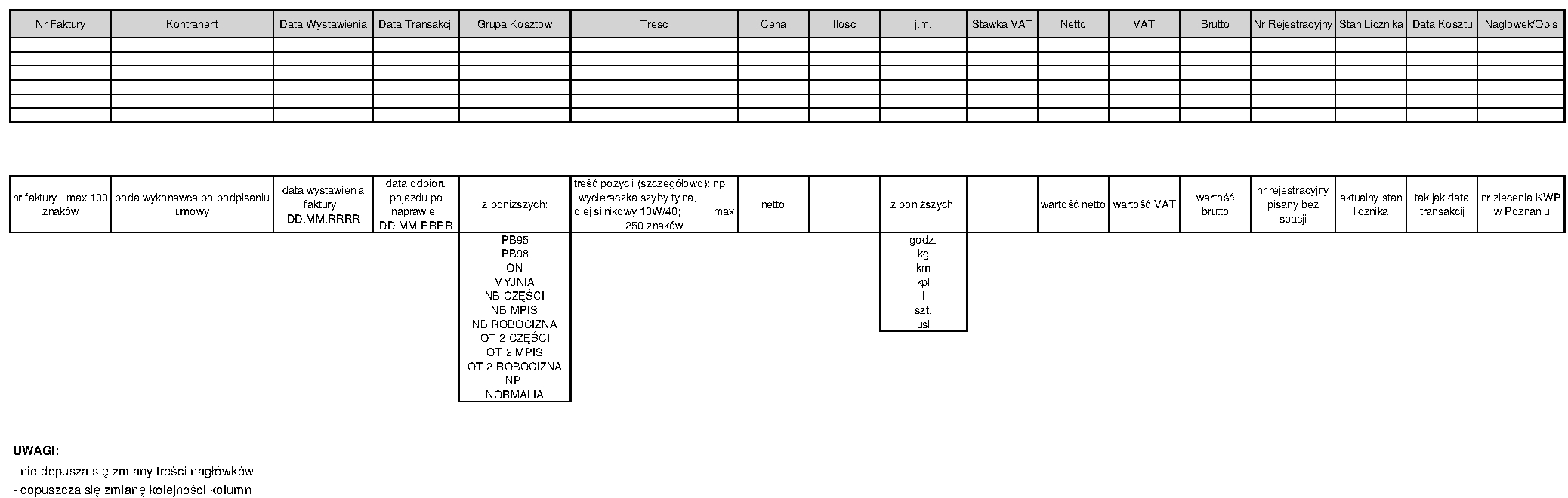 Załącznik Nr 5 do umowyWZÓRzałącznika do faktury – wykaz płynów eksploatacyjnych za okres od ___.___.___ do ___.__.___Załącznik nr 6 do umowy PROTOKÓŁ ODBIORU POJAZDU PO NAPRAWIE /OBSŁUDZE TECHNICZNEJ _____________ dnia _____________r.Przedstawiciele Zamawiającego:________________________________________________________________________________________________________________________________________________________________________________________________________________________________________________________________________________________________W obecności przedstawiciela Wykonawcy:________________________________________________________________________________________________dokonali odbioru pojazdu marki ________________,  nr rejestracyjny: ___________________________ po zrealizowanej naprawie powypadkowej/naprawie bieżącej/obsłudze technicznej* w ramach postępowania o udzielenie zamówienia publicznego nr ZZP.2380_____2022   (zlecenie nr _____________z dnia___________________).Data dostarczenia pojazdu do kosztorysowania (wypełnia jednostka użytkująca pojazd)………………………………..Data dostarczenia kosztorysu naprawy do akceptacji (wypełnia Wydział transportu) ……………………………………Podpisy przedstawicieli Zamawiającego:										   Podpis przedstawiciela Wykonawcy:		________________________														__________________________																Załączniki Zaświadczenie o przeprowadzonym badaniu technicznym (jeśli jest wymagane)*- niepotrzebne skreślićZałącznik nr 7.2 do SWZzawarta w Poznaniu, w dniu …………………………...2022 r. pomiędzy:Skarbem Państwa - Komendantem Wojewódzkim Policji w Poznaniu nadinsp. Piotrem Mąką, mającym siedzibę 
w Komendzie Wojewódzkiej Policji w Poznaniu, ul. Kochanowskiego 2a, 60-844 Poznań, NIP 7770001878, REGON 630703410, zwanym dalej „Zamawiającym”, reprezentowanym przez:insp. Konrada Chmielewskiego.- Zastępcę Komendanta Wojewódzkiego Policji w Poznaniu a:…………………………………………… przedsiębiorcą wpisanym do Centralnej Ewidencji i Informacji o Działalności Gospodarczej pod nazwą ……………………………………… z siedzibą w ……………………………………………………….., 
o numerach: NIP ……………….., REGON ………………………. zwanym w dalszej części umowy „Wykonawcą” /firmą ………………………… Sp. …….. z siedzibą w …………………………………………………………………………………., wpisaną do rejestru przedsiębiorców prowadzonego przez ……………, pod numerem KRS ….. 
o numerach: NIP ………………………………, REGON …………………………., kapitale zakładowym …………………………. zł, kapitale wpłaconym ……………………………. zł, zwaną w dalszej części umowy „Wykonawcą”, reprezentowanym przez: ………………………………………………….,W wyniku wyboru przez Zamawiającego oferty Wykonawcy w ramach postępowania o udzielenie zamówienia publicznego prowadzonego  na podstawie art. 132 ustawy z dnia 11 września 2019 r. Prawo zamówień publicznych (Dz. U. z 2021 r., poz. 1129 z późn. zm.), na świadczenie usług w zakresie napraw bieżących i powypadkowych oraz obsług technicznych pojazdów znajdujących się na stanie jednostek Policji woj. wielkopolskiego została zawarta umowa o następującej treści:§ 1Zakres i zasady świadczenia usługZamawiający powierza, a Wykonawca zobowiązuje się świadczyć usługi w zakresie obsługi technicznej, napraw bieżących i powypadkowych pojazdów służbowych  marek Grupy VAG, zwanych w dalszej części umowy „usługami”, użytkowanych przez Komendę Miejską/Wojewódzką Policji w Poznaniu, w warsztacie Wykonawcy mieszczącym się w ………………………………….Zakres przedmiotu umowy obejmuje:  obsługę techniczną, co należy rozumieć jako diagnostykę (ocenę stanu technicznego), w tym również diagnostykę komputerową (odczyt kodów błędów, diagnozę usterek) pojazdu, zgodnie z zakresem przewidzianym przez producenta pojazdu przy określonym przebiegu/wieku pojazdu oraz wymianę oleju silnikowego wraz z filtrem oleju, filtrem powietrza, filtrem kabiny oraz filtrem paliwa, mycie nadwozia pojazdu i odkurzenie jego wnętrza, a także sprawdzenia prawidłowości działania sygnalizacji uprzywilejowania oraz stanu agregatu prądotwórczego, jeżeli pojazd jest w niego wyposażony. Wszelkie czynności niezbędne do przywrócenia sprawności pojazdu, wykraczające poza zakres obsługi technicznej oraz części zamienne zakwalifikowane podczas diagnostyki pojazdu do wymiany lub naprawy,  zostaną uwzględnione w kosztorysie naprawy o którym mowa w § 3 ust. 1 umowy.naprawy bieżącej co należy rozumieć jako diagnostykę oraz wymianę uszkodzonych części mechanicznych 
i elektrycznych w wyniku awarii, która wystąpiła w trakcie użytkowania pojazdu, mycia nadwozia pojazdu 
i odkurzania jego wnętrza, a także sprawdzenia prawidłowości działania sygnalizacji uprzywilejowania;naprawy powypadkowej należy rozumieć diagnostykę pojazdu oraz wykonanie kompleksowej naprawy pojazdu    uszkodzonego w wyniku kolizji drogowej, wypadku lub innego uszkodzenia niezwiązanego z ruchem pojazdu.Wykonawca wykona obsługę techniczną zgodnie z zaleceniami producenta pojazdu przy określonym przebiegu lub czasookresie, a naprawę pojazdu poprzez przywrócenie jego pełnej sprawności technicznej, zgodnie 
z technologią naprawy, z zachowaniem jego pierwotnych parametrów techniczno-użytkowych.Wykonanie usługi dla każdego z pojazdów, o których mowa w ust. 1 będzie odbywało się wg następujących zasad:Wykonawca zapewni odbiór zleconego do naprawy pojazdu w dniu skutecznego doręczenia zlecenia. Zamawiający będzie zlecał wykonanie usługi do godz. 12:00 każdego dnia roboczego (od poniedziałku do piątku). Zlecenie doręczone po godz. 12:00 będzie uznawane jako doręczone w następnym dniu roboczym. Za skuteczne doręczenie uważa się posiadanie przez Zamawiającego potwierdzenia transmisji faksowej z wynikiem pozytywnym;Wykonawca w ramach otrzymanego wynagrodzenia zapewnia holowanie zleconego do naprawy lub obsługi pojazdu z nieruchomości Zamawiającego zlokalizowanej  w Poznaniu przy ul. Podolańska 52 do miejsca wykonania usługi i z powrotem powinno odbywać się zgodnie z przepisami Prawo o ruchu drogowym i innym obowiązującymi przepisami w tym zakresie. Przedmiotowe holowanie winno się odbywać w godzinach 7:30 - 15:00 w dni robocze;Wykonawca w celu realizacji usługi zobowiązany jest każdorazowo do przedłożenia kosztorysu obsługi lub naprawy wykonanego przy użyciu narzędzia EUROTAX w terminie dwóch dni roboczych (od poniedziałku do piątku) od momentu skutecznego dostarczenia zlecenia. Warunkiem rozpoczęcia realizacji usługi jest zaakceptowanie kosztorysu przez Zamawiającego. Czas naprawy liczony będzie od momentu akceptacji do momentu dostarczenia pojazdu po naprawie do siedziby Zamawiającego, mieszczącej się przy ul. Podolańskiej 52 w Poznaniu;Wykonawca, w przypadku konieczności zastosowania części nie wymienionych w formularzu ofertowym, zobowiązany będzie do sporządzenia kosztorysu, w którym czasochłonności wykonywania napraw oraz cena części zamiennych nie będzie wyższa niż określone w programie Eurotax (przy uwzględnieniu upustu jaki będzie wynikał ze złożonej oferty);W przypadku gdy usługa obejmować będzie zarówno części zamienne niewymienione w formularzu ofertowym do umowy jak i części kalkulowane w ramach EUROTAX, Wykonawca przy sporządzaniu kosztorysu usługi uwzględni w nim wszystkie wymagane do naprawy części.wzór zlecenia pojazdu do naprawy stanowi załącznik nr 1 do niniejszej umowy. Wykaz pojazdów służbowych objętych usługą w ramach niniejszej umowy określa załącznik nr 2 do umowy, przy czym wskazana ilość i rodzaj pojazdów ma charakter szacunkowy, a faktyczna liczba pojazdów podlegających usługom będzie zależna od ilości kolizji z udziałem pojazdów służbowych lub ich uszkodzeń oraz w zależności od ilości i rodzaju pojazdów nabywanych lub wycofywanych z eksploatacji.Wykonawca zobowiązuje się do zachowania w tajemnicy wszelkich informacji powziętych w związku z realizacją przedmiotu zamówienia, w tym danych dotyczących pojazdów, ich wyposażenia oraz zobowiązuje się zabezpieczyć je przed udostępnieniem osobom trzecim.Wykonawca w celu realizacji niniejszej umowy, w czasie jej trwania będzie polegać na zasobach podmiotu ………………(oznaczenie podmiotu) w postaci ……… (rodzaj udostępnionego zasobu) zgodnie z oświadczeniem tego podmiotu z dnia……. złożony wraz z ofertą Wykonawcy. Podmiot ten będzie brał udział w realizacji zamówienia.(zapis tego ustępu umowy zostanie wprowadzony w przypadku wystąpienia okoliczności o których w nim mowa).									§ 2PodwykonawcyJeżeli powierzenie podwykonawcy części zamówienia następuje w trakcie jego realizacji, Wykonawca na żądanie Zamawiającego przedstawia dokumenty  potwierdzające brak podstaw do wykluczenia tego podwykonawcy, w zakresie i formie określonej w SIWZ.Jeżeli Zamawiający stwierdzi, że wobec danego podwykonawcy zachodzą podstawy wykluczenia, Wykonawca zobowiązany jest zastąpić tego podwykonawcę lub zrezygnować z powierzenia wykonania części zamówienia podwykonawcy.Powierzenie wykonania części zamówienia podwykonawcom nie zwalnia Wykonawcy z odpowiedzialności za należyte wykonanie tego zamówienia.Zamawiający dopuszcza możliwość powierzenia wykonania napraw pojazdów podwykonawcy – warsztatowi wyspecjalizowanemu w danym obszarze usług, przy czym Wykonawca na żądanie Zamawiającego będzie zobowiązany poinformować  Zamawiającego o podwykonawcy i miejscu naprawy pojazdu. Wykonawca ponosi odpowiedzialność za naprawy powierzone podwykonawcy.§ 3Kosztorys naprawy i zlecenie wykonania naprawyPodstawą ustalenia kosztów świadczenia usługi, oddzielnie dla każdego pojazdu, jest kosztorys usługi EUROTAX, który winien zawierać wszystkie składniki cenotwórcze, w szczególności: ilość roboczogodzin i cenę jednostkową roboczogodziny, upust na części zamienne od EUROTAX dla części nie ujętych w załączniku nr 6 do umowy oraz ceny poszczególnych części zamiennych, koszty diagnozy, holowanie pojazdu  oraz wszystkie inne koszty niezbędne dla wykonania usługi, a także przebieg całkowity pojazdu. Podstawą do rozpoczęcia wykonania usługi przez Wykonawcę jest zlecenie, którego  wzór  stanowi zał. nr 1 do umowy.Wykonawca przedłoży Zamawiającemu kosztorys usługi w terminie 2 dni roboczych, licząc od dnia dostarczenia pojazdu do warsztatu samochodowego Wykonawcy. Kosztorys winien zawierać aktualny przebieg pojazdu.Zamawiający zastrzega sobie prawo do korekty kosztorysu usługi co do rodzaju zastosowanych części zamiennych i wynagrodzenia za jej wykonanie związanego z tą korektą, w szczególności w przypadku powierzenia Wykonawcy części zamiennych przez Zamawiającego lub wskazania innych zamienników części niż oferowane w kosztorysie. Czasochłonności poszczególnych prac w przedłożonym kosztorysie nie będą wyższe niż czasochłonności za te prace wyznaczone w narzędziach informatycznych EUROTAX. W tym zakresie Zamawiający zastrzega sobie prawo do weryfikacji i wprowadzania korekty.Wykonawca określi  zryczałtowaną czasochłonność za wykonanie 1 obsługi technicznej dla pojazdów wymienionych w załączniku nr 2, która w wynosi nie więcej niż …………………. rbg.Na uzasadniony wniosek Wykonawcy, Zamawiający może zwiększyć czasochłonność lub ceny części zamiennych w stosunku do wynikających z EUROTAX.Wyłącznie zatwierdzony przez Zamawiającego kosztorys usługi stanowi podstawę do wykonania zlecenia.Wykonawca przedłoży Zamawiającemu kosztorys usługi w terminie 2 dni roboczych, licząc od dnia dostarczenia pojazdu do warsztatu samochodowego Wykonawcy. Kosztorys winien zawierać aktualny przebieg pojazdu.Zamawiający zastrzega sobie prawo do korekty kosztorysu usługi co do rodzaju zastosowanych części zamiennych i wynagrodzenia za jej wykonanie związanego z tą korektą, w szczególności w przypadku powierzenia Wykonawcy części zamiennych przez Zamawiającego lub wskazania innych zamienników części niż oferowane w kosztorysie. W przypadku przekazania kosztorysu którego wartość przekroczy 70% wartości pojazdu Zamawiający zastrzega sobie możliwość anulowania zlecenia a Wykonawca zobowiązany jest oddać pojazd w stanie jak przed naprawą bez obciążania Zamawiającego żadnymi kosztami z tego tytułu.W przypadku przekazania kosztorysu uzupełniającego Zamawiający zastrzega sobie możliwość anulowania całego zlecenia a Wykonawca zobowiązany jest oddać pojazd w stanie jak przed naprawą bez obciążania Zamawiającego kosztami z tego tytułu.W przypadku gdy usługa obejmować będzie zarówno części zamienne uwzględnione w załączniku nr 2 do u mowy jak i części kalkulowane  w ramach EUROTAX, Wykonawca przy sporządzaniu kosztorysu usługi uwzględni w nim wszystkie wymagane do naprawy części.W kosztorysie naprawy Wykonawca w ramach robocizny uwzględni prace powiązane.      § 4Części zamienneZamawiający zastrzega sobie prawo do dostarczenia Wykonawcy części zamiennej, a Wykonawca zobowiązuje się do montażu w pojeździe części zamiennej przekazanej przez Zamawiającego i obniżenia ceny naprawy pojazdu o wartość części, którą pierwotnie wyceniono w kosztorysie naprawy.Zamawiający zastrzega sobie prawo do korygowania zaproponowanych cen części zamiennych do wysokości przeciętnych cen rynkowych, a także w uzasadnionych przypadkach dopuszczać będzie wartości robocizny oraz części zamiennych przekraczających ceny EUROTAX, uwzględniające upust cenowy.Zamawiający na pisemny wniosek Wykonawcy dopuszcza stosowanie w naprawie części używanych lub regenerowanych z wyłączeniem wymienionych w rozporządzeniu Ministra Infrastruktury z dnia 28 września 2005 r. w sprawie wykazu przedmiotów wyposażenia i części wymontowanych z pojazdów, których ponowne użycie zagraża bezpieczeństwu ruchu drogowego lub negatywnie wpływa na środowisko (Dz. U. z 2005, Nr 201, poz.  1666), z zastrzeżeniem że w przypadku pojazdów, których okres eksploatacji jest krótszy niż 3 lata, Zamawiający nie dopuszcza montażu części używanych. Wykonawca zobowiązuje się każdorazowo do pozyskiwania dla realizacji naprawy tańszych, dostępnych na rynku zamienników części, o parametrach nie gorszych niż parametry części oryginalnych lub dokonania regeneracji elementu w przypadkach technicznie i ekonomicznie uzasadnionych, co również znajdzie odzwierciedlenie poprzez stosowny zapis w kosztorysie naprawy. Zamontowana po naprawie sygnalizacja świetlna uprzywilejowania powinna być fabrycznie nowa oraz posiadać świadectwo na zgodność z Regulaminem Nr 65 EKG/ONZ określającym wymagania fotometryczne dla lamp emitujących światło o kącie poziomym 3600 oraz Regulaminem Nr 10 EKG/ONZ w zakresie zgodności foto magnetycznej (w uzasadnionych przypadkach Zamawiający dopuszcza naprawę uszkodzonej sygnalizacji wyłącznie poprzez wymianę jej poszczególnych, uszkodzonych elementów).Odbudowa pojazdu oznakowanego w zakresie wyposażenia policyjnego powinna być zgodna z § 31 rozporządzenia Ministra Infrastruktury z dnia 31.12.2002 r. w sprawie warunków technicznych pojazdów oraz zakresu ich niezbędnego wyposażenia (Dz. U. 2016 poz. 2022 ze zm.), a odtworzenie oznakowania pojazdu nastąpi zgodnie z wytycznymi przekazanymi przez Zamawiającego.W przypadku usługi uzupełnienia oświetlenia zewnętrznego, Wykonawca zastosuje stawkę do 0,2 rbg za każdy punkt świetlny (reflektor, lampę) bez względu na ilość wymienianych żarówek. Wykonawca do wykonania usługi zastosuje żarówki wyszczególnione w załączniku do formularza ofertowego, które winny posiadać homologację E1.Zamawiający, w razie konieczności, na pisemny wniosek Wykonawcy udzieli mu jednorazowego upoważnienia na zakup elementów oznakowania policyjnego pojazdu na potrzeby związane z realizacją przedmiotu umowy, wskazując jednocześnie podmiot prowadzący profesjonalnie usługi na terenie RP w przedmiotowym zakresie (oklejenie pojazdu folią odblaskową z hologramem „Policja”).Wykonawca jest zobowiązany zastosować w ramach obsługi technicznej, oleje silnikowe określone w ofercie. Zastosowane oleje muszą posiadać spełniać wymogi producenta danego pojazdu w odniesieniu do rodzaju silnika. W przypadku zastosowania oleju o niewłaściwych parametrach, Wykonawca ponosi odpowiedzialność za szkody z tego wynikłe.Zastosowane  w usługach płyny eksploatacyjne muszą spełniać aprobaty producenta pojazdu.Wykonawca we własnym zakresie i na własny koszt dokona utylizacji pozostałych po naprawie odpadów.§ 5Wykonanie usługMiejscem wykonywania usług będzie warsztat położony w ………………………... przy ul………………………Wszelkie przemieszczenia pojazdów przekazanych do naprawy odbywać się będą przy użyciu pojazdów typu laweta.Zamawiający zastrzega sobie prawo kontroli stanu zaawansowania świadczenia usług, w szczególności  naprawy pojazdu oraz sposobu jej realizacji na każdym etapie oraz ingerencji w zakres i sposób naprawy.Dopuszczenie pojazdu do ruchu po dokonanej naprawie powypadkowej zostanie powierzone przez uprawnionego diagnostę samochodowego na podstawie zaświadczenia potwierdzającego wykonanie badania technicznego, które Wykonawca dostarczy na własny koszt wraz z naprawionym pojazdem, zgodnie z art. 81 ust. 11 pkt 1 lit. b ustawy z dnia 20 czerwca 1997 r. Prawo o ruchu drogowym (dz. U z 2022 r. poz.988 ze zm.)Wykonawca, na czas naprawy pojazdów ponosi odpowiedzialność za ich uszkodzenia i jest zobowiązany zabezpieczyć pojazdy przed działaniem warunków atmosferycznych oraz przed udostępnianiem osobom trzecim, przed, w trakcie i po ich  naprawie, w szczególności podczas przechowywania pojazdów w miejscu świadczenia usługi. Pojazdy winny być przechowywane w miejscu ustronnym, z zachowaniem zasady ograniczenia dostępu do pojazdów i wiedzy o przechowywanych pojazdach osobom postronnym. W przypadku gdy Wykonawca nie będzie w stanie zapewnić przechowywania pojazdów w sposób określony w zadaniu poprzednim powinien przechowywać pojazdy w taki sposób, który uniemożliwi osobom postronnym rozpoznanie, że są to pojazdy uprzywilejowane (np. poprzez okrycie folią lub pokrowcem). Odpowiedzialność Wykonawcy ulega zakończeniu z chwilą podpisania przez strony protokołu odbioru, stwierdzającego wykonanie zamówienia bez wad i przejęcia pojazdu przez Zamawiającego.Wykonawca zobowiązany jest do posiadania polisy ubezpieczenia na zasadach odpowiedzialności cywilnej na sumę min. 100 000,00 zł i obejmuje kradzież, utratę, uszkodzenie lub zniszczenie pojazdów powierzonych do naprawy w ramach umowy. Wykonawca zobowiązany jest do zachowania ciągłości polisy w okresie trwania umowy.Zamawiający zastrzega sobie prawo do zażądania od Wykonawcy przedłożenia źródłowych faktur zakupu części użytych do naprawy pojazdu.Zamawiający zastrzega sobie prawo do niesygnalizowanego uprzednio podstawienia pojazdu celem uzupełnienia olejów i płynów eksploatacyjnych. W tym przypadku, Wykonawca obciąży Zamawiającego wyłączenie kosztami materiałów. Wykonawca w tym wypadku nie sporządza kosztorysu usługi, a ogranicza się do sporządzenia faktury raz w miesiącu, wraz z załącznikiem, którego wzór stanowi załącznik nr 5 do umowy oraz dokonania stosownego wpisu do książki kontroli pracy pojazdu.Wykonawca każdorazowo po wymianie oleju w silniku oraz paska rozrządu, umieści w widocznym miejscu w komorze silnika etykietę zawierającą informację o dacie wykonanych prac, zastosowanych materiałach (parametry i marka oleju) oraz o przebiegu pojazdu. Usługi będą wykonywane z zastosowaniem technologii napraw pojazdów samochodowych oraz praktyk i standardów przyjętych w tej branży, a także zalecanych przez producenta pojazdów. Naprawy będą realizowane przez wykwalifikowanych mechaników samochodowych, przy użyciu odpowiednich narzędzi oraz przyrządów.§ 6Termin wykonania usługWykonawca będzie realizował usługi w dni robocze (od poniedziałku do piątku, z wyłączeniem dni ustawowo wolnych od pracy) w następujących terminach:w przypadku obsługi technicznej - 2 dni roboczych, licząc od dnia wydania pojazdu  przez Zamawiającego do momentu dostarczenia pojazdu do siedziby Zamawiającego przy ul. Podolańskiej 52,w przypadku naprawy bieżącej - 5 dni roboczych, licząc od dnia wydania  pojazdu  przez Zamawiającego do momentu dostarczenia pojazdu do siedziby Zamawiającego przy ul. Podolańskiej 52,w przypadku naprawy powypadkowej – termin wykonania naprawy będzie ustalony przez strony po rozpoznaniu zakresu rzeczowego naprawy i ostatecznie zostanie określony w zleceniu,w przypadku zbiegu rodzajów usług wymienionych w pkt 1 i 2, termin wykonania usługi  wynosi do 5 dni roboczych;złożenie kosztorysu uzupełniającego wstrzymuje bieg terminu wykonania usługi do czasu skutecznego dostarczenia zaakceptowanego kosztorysu dodatkowego przez Zamawiającego.Dopuszczalne jest wydłużenie terminu wykonania usługi w przypadku wydłużenia czasu oczekiwania na części zamienne, lub na pisemny wniosek Wykonawcy, w przypadku napraw szczególnie skomplikowanych.Podstawą do odbioru pojazdu po wykonanej usłudze jest protokół odbioru, którego  wzór stanowi załącznik nr 6 do umowy, który strony sporządzają  w dniu odbioru pojazdu.Termin realizacji umowy - 24 miesiące, licząc od dnia udzielenia skutecznego doręczenia zlecenia na usługę.§ 7Gwarancja na wykonaną usługęNa wykonaną usługę Wykonawca udzieli minimum 12 miesięcznej gwarancji, licząc od dnia odbioru pojazdu 
i podpisania przez strony protokołu stwierdzającego wykonanie naprawy bez wad, z zastrzeżeniem, że w przypadku wyłączenia gwarancji producenta pojazdu na te elementy, które zostały wymienione bądź naprawione w ramach niniejszej usługi, obowiązki gwaranta w tym zakresie przejmuje Wykonawca, zgodnie z warunkami udzielanej gwarancji. Okres obowiązywania gwarancji na zastosowane w naprawie części jest nie krótszy niż okres gwarancji jaki zapewnia producent tych części, przy czym na materiały i części podlegające naturalnemu zużycie (np. klocki hamulcowe) Wykonawca udzieli gwarancji na co najmniej 2000 km.O wystąpieniu wady po odbiorze, której usunięcie podlega wymienionej w ust. 1 gwarancji, Zamawiający powiadomi Wykonawcę za pośrednictwem faksu na nr ……………………….. lub adres e-mail:……………., wyszczególniając rodzaj zgłaszanej usterki. W okresie obowiązywania gwarancji, w celu usunięcia zgłoszonych nieprawidłowości, pojazd będzie odebrany przez Wykonawcę do naprawy nie później niż w ciągu 2 dni roboczych  licząc od dnia powiadomienia, tj. daty uwidocznionej na potwierdzeniu raportu z transmisji faksowej lub wydruku potwierdzenia e-mail, w ramach otrzymanego wynagrodzenia.W przypadku, o którym mowa w ust 2, Wykonawca w ciągu 1 dnia roboczego od dnia odbioru poinformuje Zamawiającego o przyjęciu lub odrzuceniu naprawy gwarancyjnej, wskazując powód jej odrzucenia.W przypadku odrzucenia naprawy gwarancyjnej, Wykonawca na usunięcie usterki sporządzi dodatkowy kosztorys EUROTAX,  zgodnie z obowiązującymi zasadami.§ 8Wynagrodzenie i zasady płatnościZamawiający zapłaci Wykonawcy wynagrodzenie za wykonanie przedmiotu umowy ustalone każdorazowo w pisemnym zleceniu, o którym mowa w  § 1 ust. 3 pkt. 3 umowy.Wykonawca zobowiązuje się do kalkulacji wynagrodzenia na wykonanie usługi wg następujących składników cenotwórczych:kosztów robocizny (mechanika, elektryka, lakierowanie i inne prace) w kwocie ……………….. złotych brutto za 1 roboczogodzinę,koszt  zamontowanych części zamiennych ……………….. złotych brutto, wymienionych w formularzu ofertowym, a dla pozostałych części zamiennych wraz z upustem ………….. zgodnym z formularzem ofertowym,czasochłonności z zastrzeżeniem w pkt. 4, określone w narzędziu informatycznym Eurotax lub, w uzasadnionych przypadkach (w szczególności gdy tamże wymagane dane nie występują), zaproponowane uznaniowo w oparciu o dane producenta pojazdu lub wartości stosowane powszechnie na rynku za dany rodzaj usługi,czasochłonności jednej obsługi technicznej dla pojazdów określonych w załączniku nr 2 do umowy, która wynosi …… roboczogodzin,koszt brutto zakupu 1 litra oleju silnikowego syntetycznego (5W/30) ………….zł, półsyntetycznego (10W/40) …………..zł,  zgodnych z wymaganiami producenta pojazdu,pozostałych płynów eksploatacyjnych z wyszczególnieniem ilości i ceny jednostkowejZamawiający będzie udzielał Wykonawcy zleceń do wyczerpania kwoty ………………………….. złotych brutto. Powyższa kwota stanowi maksymalną wartość zobowiązania Zamawiającego wobec Wykonawcy. Zamawiający zapłaci Wykonawcy wynagrodzenie wynikające ze zlecenia przelewem na rachunek bankowy Wykonawcy w terminie do 30 dni, licząc od daty doręczenia prawidłowo sporządzonej faktury VAT wraz z protokołem odbioru  stwierdzającym wykonanie zamówienia bez wad. Wykonawca może przesłać fakturę za pośrednictwem platformy elektronicznej wskazując nr NIP Komendy Wojewódzkiej Policji w Poznaniu – 777 00 01 878.Na fakturze VAT Wykonawca dokona rozdziału wartości oferowanej kwoty zlecenia na wartość części zamiennych  
(z ich wyszczególnieniem, stosując kryterium nazwy) i wartość roboczogodzin.Do każdej wystawionej faktury Wykonawca sporządzi załącznik w wersji elektronicznej. Plik w formacie MS Excel powinien zostać sporządzony według wzoru stanowiącego załącznik nr 4 do umowy. Wykonawca zobowiązany jest przesyłać załączniki, o których mowa w ust. 6 na adres e-mail: ………………. co najmniej jeden raz w tygodniu (zawierające tygodniowe zestawienie faktur) lub każdorazowo po wystawieniu faktury.Zamawiający zastrzega, że minimalny zakres umowy wynosi 50 % wartości zamówienia.§ 9Odbiór pojazduZ czynności odbioru zostanie spisany protokół odbioru, stanowiący załącznik nr 6, podpisany przez przedstawicieli obu stron, przy czym protokół odbioru stwierdzający wykonanie usług bez wad stanowi podstawę zapłaty wynagrodzenia umownego.  W przypadku stwierdzenia przez Zamawiającego w trakcie czynności odbioru nienależytego wykonania umowy, w szczególności nieskutecznej lub niezgodnej z ustalonym zakresem naprawy, Zamawiający odstąpi od odbioru i przyjęcia pojazdu. Odstąpienie od odbioru pojazdu nie wstrzymuje biegu terminu naprawy. Za termin zakończenia naprawy uznaje się termin odbioru pojazdu, którego naprawa została należycie wykonana (po usunięciu ewentualnych nieprawidłowości).Wykonawca upoważnia Zamawiającego do samodzielnego odbioru pojazdu z miejsca realizacji umowy, jeżeli kontakt z Wykonawcą bądź inną osobą upoważnioną do kontaktów z Zamawiającym napotyka trudne do przezwyciężenia przeszkody bądź jest niemożliwy, w szczególności gdy osoby te:przebywają poza granicami kraju;zmarły lub są ciężko chore;zostały aresztowane lub odbywają karę pozbawienia wolności.Samodzielny odbiór pojazdu może nastąpić nie wcześniej niż po bezskutecznym upływie 14 dni od dnia wezwania  Wykonawcy do wydania pojazdów.Wykonawca upoważnia Zamawiającego do samodzielnego odbioru pojazdu z miejsca realizacji umowy w przypadku wszczęcia postępowania egzekucyjnego przeciwko Wykonawcy. W takim wypadku ust. 5 nie stosuje się.§ 10Dodatkowe obowiązki WykonawcyW trakcie realizacji umowy Wykonawca lub podwykonawca zobowiązany jest zatrudniać na umowę o pracę w sposób nieprzerwany wszystkie osoby wykonujące czynności związane z obsługą techniczną, naprawą bieżącą, 
i powypadkową, w szczególności osoby wskazane przez Wykonawcę na potwierdzenie spełnienia warunku udziału w postępowaniu dotyczącego kwalifikacji zawodowych w zakresie osób skierowanych przez Wykonawcę do realizacji zamówienia tj. min. 2 osoby – wykwalifikowani mechanicy samochodowi, posiadający min. dyplom czeladnika w tym zakresie oraz co najmniej 4-letnie doświadczenie w zawodzie mechanika w ujęciu praktycznym (naprawa i obsługa pojazdów samochodowych) lub wykształceniem wyższym w tym zawodzie (mechanik, inżynier).Wykonawca we własnym imieniu lub w imieniu podwykonawcy w terminie 10 dni roboczych od podpisania niniejszej umowy zobowiązany będzie złożyć Zamawiającemu oświadczenie (załącznik nr 3 do umowy) dotyczące ilości osób zatrudnionych na umowę o pracę skierowanych do realizacji przedmiotowego zamówienia, o którym mowa w ust 1., podpisane odpowiednio przez Wykonawcę lub podwykonawcę. Oświadczenie stanowi załącznik nr 3a do umowy i powinno  zawierać dane osobowe niezbędne do weryfikacji zatrudnienia na podstawie umowy o pracę, w szczególności:imię i nazwisko zatrudnionego pracownika;datę zawarcia umowy o pracę;rodzaj umowy o pracę;zakres obowiązków pracownika.3.     Dane zawarte w informacji o której mowa w ust. 2  nie mogą naruszać Rozporządzenia Parlamentu Europejskiego i Rady (UE) 2016/679 z dnia 27 kwietnia 2016r. w sprawie ochrony osób fizycznych w związku z przetwarzaniem danych osobowych i w sprawie swobodnego przepływu takich danych oraz uchylenia dyrektywy 95/46/WE (ogólne rozporządzenie o ochronie danych)w całym okresie obowiązywania umowy.4.    Wykonawca jest zobowiązany do raportowania stanu zatrudnienia osób, o których mowa w ust 1 raz na kwartał – przez cały okres realizacji umowy, w terminie do 10 dnia każdego miesiąca rozpoczynającego następny kwartał, licząc od dnia podpisania umowy.5.    W  przypadku powzięcia przez Zamawiającego wątpliwości związanych z zatrudnieniem na podstawie umowy o pracę danego pracownika, Zamawiający będzie żądał od Wykonawcy złożenia w terminie 3 dni następujących dokumentów:oświadczenia zatrudnionego pracownika luboświadczenia wykonawcy lub podwykonawcy o zatrudnieniu pracownika na podstawie umowy o pracę lubpoświadczonej za zgodność z oryginałem kopii umowy o pracę zatrudnionego pracownika lub dokumentów potwierdzających jego zgłoszenie do ubezpieczeń: społecznego i zdrowotnego, lub innych dokumentów - zawierających informacje, w tym dane osobowe, niezbędne do weryfikacji zatrudnienia na podstawie umowy o pracę, w szczególności imię i nazwisko zatrudnionego pracownika, datę zawarcia umowy o pracę, rodzaj umowy o pracę i zakres obowiązków pracownika. W przypadku, gdy w sposób niezawiniony przez Wykonawcę lub podwykonawcę ustanie stosunek pracy z osobą bądź osobami, o których mowa w ust. 1, Wykonawca zobowiązany jest do podjęcia działań zmierzających do zatrudnienia osoby bądź osób posiadających kwalifikacje i doświadczenie wymagane na etapie postępowania o udzielenie zamówienia w wyniku którego została zawarta niniejsza umowa. Wykonawca lub podwykonawca zobowiązany jest do udokumentowania swoich działań oraz przedłożenia tych dokumentów Naczelnikowi lub Zastępcy Naczelnika Wydziału Transportu.Na każde żądanie Zamawiającego, w terminie do 3 dni roboczych i w formie przez Zamawiającego określonej, Wykonawca będzie zobowiązany udzielić wyjaśnień w zakresie obowiązków wynikających z niniejszego paragrafu Umowy.Wykonawca lub podwykonawca będzie zobowiązany przestrzegać obowiązków w toku realizacji Umowy wynikających z niniejszego paragrafu, pod rygorem zastosowania przez Zamawiającego odpowiednich kar umownych. Zastosowanie kary umownej przez Zamawiającego w tym zakresie nie zwalnia Wykonawcy lub podwykonawcy od spełnienia ww. obowiązków.W przypadku, gdy osoba wykonująca usługi napraw i obsługi pojazdów wykonuje je na nieodpowiednim poziomie, Zamawiający ma prawo, a Wykonawca obowiązek zmiany tej osoby na osobę o odpowiednich kwalifikacjach i doświadczeniu jednak nie mniejszych niż określone w ust. 1.  Osobą upoważnioną do zgłoszenia wniosku o zmianę osoby, o której mowa w ust. 7 jest Naczelnik Wydziału Transportu KWP w Poznaniu.Wniosek, o którym mowa w ust. 10 kierowany jest bezpośrednio przez Naczelnika Wydziału Transportu do Wykonawcy.Wykonawca zobowiązany jest po otrzymaniu wniosku, o którym mowa w ust. 10 do dokonania niezwłocznej zmiany osoby wykonującej usługi.W przypadku rażąco nienależytego wykonania obowiązku, o którym mowa w ust 1 - 2  Zamawiający uprawniony będzie do wypowiedzenia umowy w terminie 14 dni od powiadomienia Wykonawcy o stwierdzonej niezgodności co do stanu zatrudnienia przy realizacji zamówienia i wezwania do niezwłocznego przywrócenia stanu zgodnego z ofertą.§ 11Kary umowneW przypadku niedokonania odbioru pojazdu do obsługi lub naprawy w terminie określonym w § 1 ust. 3 pkt 1 Wykonawca zapłaci na rzecz Zamawiającego karę umowną w wysokości 100 zł brutto za każdy dzień zwłoki.W przypadku niedokonania odbioru pojazdu do naprawy objętej gwarancją w terminie określonym w § 7ust. 3, Wykonawca zapłaci na rzecz Zamawiającego karę umowną w wysokości 100 zł brutto za każdy dzień zwłoki.W przypadku niezłożenia kosztorysu w terminie określonym w § 1 ust. 3 pkt. 3 Wykonawca zapłaci na rzecz Zamawiającego karę umowną w wysokości 100 zł za każdy dzień zwłoki.W przypadku niewykonania  usługi w terminie określonym odpowiednio w § 6 umowy, Wykonawca zapłaci na rzecz Zamawiającego karę umowną w wysokości 100 zł za każdy dzień zwłoki.W przypadku nie powiadomienia Zamawiającego o przyjęciu lub odrzuceniu naprawy gwarancyjnej w terminie, o którym mowa w § 7 ust. 4 Wykonawca zapłaci na rzecz Zamawiającego karę umowną w wysokości 100 zł za każdy dzień zwłoki.Wykonawca w przypadku odmowy wykonania przyjętej usługi zapłaci karę umowną w wysokości   2 000 zł.Zamawiający obciąży Wykonawcę karą umowną w wysokości iloczynu aktualnie obowiązującej kwoty minimalnego wynagrodzenia za pracę oraz brakującej liczby osób zatrudnionych, o których mowa w §10 ust 1 umowy,  w sposób nieprzerwany do liczby wymaganej przez Zamawiającego za każdy miesiąc kalendarzowy, w którym Wykonawca nie zatrudniał w sposób nieprzerwany wymaganej liczby osób, chyba, że wynika to z przyczyn nieleżących po stronie Wykonawcy.Rozwiązanie albo odstąpienie od umowy przez Wykonawcę, a także wypowiedzenie albo odstąpienie od umowy przez Zmawiającego z winy Wykonawcy na każdym etapie jej realizacji skutkuje zapłaceniem przez Wykonawcę na rzecz Zamawiającego kary umownej w wysokości 30 000 zł.Zamawiający zastrzega sobie prawo dochodzenia odszkodowania przewyższającego zastrzeżone kary umowne.W przypadku zaistnienia szkód w powierzonym lub naprawionym pojeździe, Zamawiający ma prawo dochodzić odszkodowania z polisy ubezpieczeniowej Wykonawcy, a gdy wartość szkody przewyższa sumę ubezpieczeniową, Zamawiający będzie dochodził roszczeń na zasadach ogólnych.Zamawiający zastrzega sobie możliwość potrącenia wartości naliczonych kar umownych z faktur wystawionych przez Wykonawcę, po uprzednim zawiadomieniu Wykonawcy na piśmie o potrąceniu, jego wysokości i sposobie wyliczenia, 
z zastrzeżeniem  art. 15r1 ust. 1 ustawy z dnia 2 marca 2020 r. o szczególnych rozwiązaniach związanych z zapobieganiem, przeciwdziałaniem i zwalczaniem COVID-19, innych chorób zakaźnych oraz wywołanych nimi sytuacji kryzysowych  (Dz. U. z 2021 r. poz.2095 z późn. zm.).W przypadku wystąpienia opóźnienia Zamawiającego w zapłacie wynagrodzenia, Wykonawca ma prawo żądać z tego tytułu odsetek ustawowych za opóźnienie w transakcjach handlowych, liczonych od zaległej kwoty.Wysokość kar umownych nie może przekroczyć 20 % kwoty określonej w 8 ust. 3.§ 12Odstąpienie od umowy albo wypowiedzenie umowyZamawiający może odstąpić od umowy:w terminie 30 dni od dnia powzięcia wiadomości o zaistnieniu istotnej zmiany okoliczności powodującej, że wykonanie umowy  nie leży w interesie publicznym, czego nie  można było przewidzieć w chwili zawarcia umowy lub dalsze wykonywanie umowy może zagrozić podstawowemu interesowi bezpieczeństwa państwa lub bezpieczeństwu publicznemu;jeżeli zachodzi co najmniej jedna z następujących okoliczności:dokonano zmiany umowy z naruszeniem art.454 i art. 455 ustawy Pzp,Wykonawca w chwili zawarcia umowy podlegał wykluczeniu na podstawie art.108 i art. 109 ustawy Pzp,Trybunał Sprawiedliwości Unii Europejskiej stwierdził, w ramach procedury przewidzianej w art. 258 Traktatu o funkcjonowaniu Unii Europejskiej, że Rzeczpospolita Polska uchybiła zobowiązaniom, które ciążą na niej na mocy Traktatów, dyrektyw 2014/24/UE, dyrektywy 2014/25/UE i dyrektywy 2009/81/WE, z uwagi na to że zamawiający udzielił zamówienia z naruszeniem prawa Unii Europejskiej.W przypadku, o którym mowa w ust. 1 pkt. 2 lit. a, zamawiający odstępuje od umowy w części, której zmiana dotyczy.W przypadkach, o których mowa w ust.1, wykonawca może żądać wyłącznie wynagrodzenia należnego z tytułu wykonywania części umowy. Zamawiający może wypowiedzieć umowę z zachowaniem miesięcznego okresu wypowiedzenia, jeżeli Wykonawca w sposób rażący nie wywiązuje się z postanowień umowy, w szczególności gdy obsługi techniczne lub naprawy wykonywane są wadliwie, powodując przedłużanie procedur odbioru pojazdu lub w przypadku montażu części zamiennych o nieodpowiedniej jakości lub pochodzących z nielegalnych źródeł.Zamawiający może odstąpić od umowy bez zachowania terminu wypowiedzenia, jeżeli Wykonawca znajduje się w sytuacji faktycznej lub prawnej uzasadniającej podejrzenie, że uzyskanie zamówienia bądź jego realizacja następuje przy udziale osób podejrzanych o popełnienie przestępstwa lub z wykorzystaniem przedmiotów pochodzących z przestępstwa, jeżeli sytuacja ta zagraża właściwej realizacji umowy bądź w sposób negatywny oddziałuje na wizerunek Zamawiającego, z zastrzeżeniem ust. 6.Zamawiający zobowiązany jest uprawdopodobnić sytuacje faktyczną lub prawną Wykonawcy, o której mowa w ust. 5, wzywając jednocześnie Wykonawcę do złożenia wyjaśnień. W sytuacji gdy Wykonawca nie złoży wyjaśnień w terminie 7 dni bądź otrzymane wyjaśnienia w ocenie Zamawiającego okażą się niewystarczające, Zamawiający może odstąpić od umowy w terminie 14 dni od dnia rozpatrzenia wyjaśnień.Zamawiający może wypowiedzieć umowę z zachowaniem 14 dniowego okresy wypowiedzenia w przypadku przejęcia kompetencji Zamawiającego w zakresie zaopatrzenia jednostek Policji w usługi będące przedmiotem niniejszej umowy przez jednostkę gospodarki budżetowej. Wykonawca w tym przypadku może żądać wyłącznie wynagrodzenia należnego mu z tytułu wykonania umowy (napraw) do dnia, w którym od umowy odstąpiono.Zamawiający może wypowiedzieć umowę w przypadku rażąco nienależytego wykonania obowiązku, o którym mowa w § 10, w terminie 30 dni od powiadomienia Wykonawcy o stwierdzonej niezgodności co do stanu zatrudnienia przy realizacji zamówienia i wezwania do niezwłocznego przywrócenia stanu zgodnego z ofertą.Odstąpienie od umowy albo jej wypowiedzenie wymagane jest w formie pisemnej.§ 13Przedstawiciele stronOsobą odpowiedzialną po stronie Zamawiającego za realizację przedmiotu niniejszej umowy wyznaczoną do kontaktu w zakresie napraw jest  …………………………  tel. …… ………… e-mail ………………………………..Przedstawicielem Wykonawcy jest… …………………………………………………………….Osobą upoważnioną do zatwierdzania całości dokumentacji związanej z przedmiotową umową jest Naczelnik Wydziału Transportu KWP w Poznaniu lub Zastępca Naczelnika Wydziału Transportu.§ 14Zasady zmiany umowy1.	Zamawiający dopuszcza zmianę postanowień zawartej umowy w stosunku  do treści oferty, na podstawie której 	dokonano	wyboru Wykonawcy, bez przeprowadzania nowego postępowania o udzielenie zamówienia publicznego w przypadku wystąpienia co najmniej jednej z okoliczności wymienionych poniżej, z uwzględnieniem warunków ich wprowadzenia:			  1)     Dopuszczalna jest zmiana wynagrodzenia należnego Wykonawcy, w przypadku zmiany:a)   spowodowanej wzrostem albo zmniejszeniem stawki podatku VAT – jeśli zmiana stawki VAT będzie powodować zwiększenie kosztów usługi po stronie Wykonawcy, Zamawiający dopuszcza możliwość zwiększenia wynagrodzenia Wykonawcy o kwotę równą różnicy w kwocie podatku VAT zapłaconego przez Wykonawcę, natomiast jeśli zmiana stawki VAT będzie powodować zmniejszenie kosztów usług po stronie Wykonawcy, Zamawiający dopuszcza możliwość zmniejszenia wynagrodzenia o kwotę stanowiącą różnicę kwoty podatku VAT zapłaconego przez Wykonawcę.b)  wysokości minimalnego wynagrodzenia za pracę albo wysokości minimalnej stawki godzinowej ustalonej na 	podstawie ustawy z dnia 10 października 2002 r. o minimalnym wynagrodzeniu za pracę (Dz. U. z 2020 r. poz. 2207),c)	zasad podlegania ubezpieczeniom społecznym lub ubezpieczeniu zdrowotnemu lub wysokości stawki składki na 	ubezpieczenie społeczne lub zdrowotne – jeżeli zmiany te mają wpływ na koszty wykonania zamówienia przez 	Wykonawcę,d)	zasady gromadzenia i wysokości wpłat do pracowniczych planów kapitałowych, o których mowa w ustawie          z dnia 4 października 2018 r. o pracowniczych planach kapitałowych (Dz. U. z 2020 r. poz. 1342 z późn. zm.),jeżeli zmiany, o których mowa w lit. a), do d) powodują zwiększenie kosztów realizacji umowy po stronie 	Wykonawcy, Zamawiający dopuszcza możliwość zwiększenia wynagrodzenia Wykonawcy o kwotę, która wynika bezpośrednio z okoliczności będących następstwem tych zmian. W przypadku zwiększenia wynagrodzenia,	Wykonawca zobowiązany jest do przedstawienia dowodów, które w sposób jednoznaczny i wyczerpujący 	potwierdzą zasadność wprowadzenia zmiany wynagrodzenia. Jeśli zmiany będą powodować zmniejszenie  	kosztów wykonania umowy po stronie Wykonawcy, Zamawiający dopuszcza również możliwość umniejszenia 	wynagrodzenia o różnicę, która nastąpiła w wyniku zmiany przepisów w zakresie określonym w lit. a – d.	2)	Dopuszczalne jest wydłużenie czasu trwania umowy w sytuacji niewykorzystania przez Zamawiającego 	przedmiotu umowy przy zachowaniu jej wartości.	3)	Dopuszcza się dokonanie zmian w umowie, w przypadku działania siły wyższej rozumianej jako zdarzenie 	niezależne (lub prawie niemożliwe) do przewidzenia, którego skutkiem nie można zapobiec (np. powódź, 	huragan, pandemia).4)	Dopuszczalna jest zmiana wynagrodzenia należnego Wykonawcy w przypadku zmiany cen materiałów lub kosztów związanych z realizacją zamówienia, z uwzględnieniem wpływu zmiany cen na koszt wykonania zamówienia z zastrzeżeniem, że zmiana ta nastąpi:a)	nie wcześniej niż po upływie 12 miesięcy obowiązywania umowy,b)	nie częściej niż raz na 12 miesięcy,  po upływie terminu o którym mowa w lit a,c) w odniesieniu do kwoty nie wyższej  niż 1 %  cen netto umowy określonych w § 8 ust. 3,d) w odniesieniu do kwoty nie wyższej niż  5 % wartości netto umowy określonej w § 8 ust. 3– po jej umniejszeniu o wartość zrealizowanej części umowny,e) w odniesieniu do średniorocznego wskaźnika cen towarów i usług konsumpcyjnych ogółem ogłoszonego w komunikacie Prezesa Głównego Urzędu Statystycznego publikowanym w  2023 roku (za 2022 rok w odniesieniu do 2021 r.),f) tylko w przypadku jeżeli średnioroczny wskaźnik, o którym mowa w lit. e) opublikowany w roku 2023 (za rok 2022 w stosunku do 2021 roku) ulegnie zmianie o co najmniej 5 % w stosunku do publikowanego w roku 2022 (za rok 2021 w stosunku do 2020),- pod warunkiem wykazania przez Wykonawcę, że zmiany te mają wpływ na koszty wykonania zamówienia wraz z pełnym uzasadnieniem i wyliczeniem  kwot  proponowanej waloryzacji. Jednocześnie Zamawiającemu będzie 	przysługiwało prawo żądania dalszych wyjaśnień wraz z przedstawieniem dokumentów celem stwierdzenia	dopuszczalności i adekwatności zmiany cen za usługi.5)     Zamawiającemu przysługuje prawo umniejszenia cen, o których mowa w § 4 ust. 2 stosownie i odpowiednio  do zapisów pkt. 4 lit. a-f, jeżeli średnioroczny wskaźnik, o którym mowa pkt 4 w lit. e) opublikowany w roku 2023 (za rok 2022 w stosunku do 2021 roku) ulegnie zmniejszeniu o  co najmniej  5 % w stosunku do publikowanego w roku 2022 (za rok 2021 w stosunku do 2020).2.	Dopuszczalne jest dostosowanie umowy do nowych uregulowań prawnych.3.	Zmiana umowy na wniosek Wykonawcy wymaga wykazania okoliczności uprawniających do dokonania tej zmiany.4. 	Możliwe są zmiany  określone w art. 455 ust.1 pkt.2 lit. b, pkt. 3 i 4 i ust. 2 ustawy PZP, przy zastosowaniu zasad  	określonych w  tym artykule.5. 	Zmiana postanowień zawartej umowy wymaga pod rygorem nieważności formy pisemnej.§ 15Postanowienia końcoweW sprawach nieuregulowanych niniejszą umową stosuje się przepisy Kodeksu Cywilnego o ile przepisy ustawy Prawo zamówień publicznych nie stanowią inaczej.Wszelkie spory powstałe pomiędzy stronami wynikające z niniejszej umowy lub z nią związane będą rozstrzygane przez właściwy Sąd Powszechny  w Poznaniu.Integralną część umowy stanowią załączniki:Załącznik nr 1 - wzór zlecenia,Załącznik nr 2 - wykaz pojazdów,Załącznik nr 3 - wykaz osób wraz z oświadczeniemZałącznik nr 4 -wzór załącznika do faktury, załącznik nr 5 - wzór załącznika do faktury - uzupełnianie płynów eksploatacyjnych,Załącznik nr 6 - protokół odbioru,Załącznik nr 7 –kserokopia formularza ofertowego.Umowę sporządzono w trzech jednobrzmiących egzemplarzach, z których każdy stanowi oryginał. Dwa egzemplarze otrzymuje Zamawiający, jeden egzemplarz otrzymuje Wykonawca.WYKONAWCA															ZAMAWIAJĄCYZałącznik nr 1 do umowyZLECENIE……………………………………………………………………..…									Podpis zamawiającego		Załącznik Nr 2 – opis przedmiotu zamówienia i wykaz pojazdów(zostanie sporządzony w oparciu o załącznik nr 1 do SWZ)	Załącznik nr 3 do umowy Wykaz osób zatrudnionych na umowę o pracę w sposób nieprzerwany w podstawowym wymiarze czasu pracy, tj. na pełen etat, jeżeli czynności wykonywane przez te osoby polegać będą na wykonywaniu pracy w sposób określony w art. 22 §1 ustawy z dnia 26 czerwca 1974 r. – Kodeks pracy (Dz. U. z 2020 r. poz. 1320).																								Załącznik nr 3a do umowyOŚWIADCZENIEOświadczam, 	iż osoby wskazane w tabeli powyżej są w sposób nieprzerwany zatrudnione na podstawie umowy o pracę w trakcie realizacji tej umowy (zgodnie z  §10 ust. 2 umowy ZZP.2380_____2022)……………………………………………………………………………………………………………………/Podpis osoby/osób upoważnionej do występowania w imieniu wykonawcy/(pożądany czytelny podpis albo podpis i pieczątka z imieniem i nazwiskiem) Załącznik Nr 4 do Umowy WZÓRzałącznika do faktury, o którym mowa w § 8 ust. 6Załącznik Nr 5 do umowyWZÓRzałącznika do faktury – wykaz płynów eksploatacyjnych za okres od ___.___.___ do ___.__.___Załącznik nr 6 do umowy PROTOKÓŁ ODBIORU POJAZDU PO NAPRAWIE/OBSŁUDZE TECHNICZNEJ_____________ dnia _____________r.Przedstawiciele Zamawiającego:________________________________________________________________________________________________________________________________________________________________________________________________________________________________________________________________________________________________W obecności przedstawiciela Wykonawcy:________________________________________________________________________________________________dokonali odbioru pojazdu marki ________________,  nr rejestracyjny: ___________________________ po zrealizowanej naprawie powypadkowej/naprawie bieżącej/obsłudze technicznej* w ramach postępowania o udzielenie zamówienia publicznego nr ZZP.2380_____2022   (zlecenie nr _____________z dnia___________________).Data dostarczenia pojazdu do kosztorysowania (wypełnia jednostka użytkująca pojazd)………………………………..Data dostarczenia kosztorysu naprawy do akceptacji (wypełnia Wydział transportu) ……………………………………Podpisy przedstawicieli Zamawiającego:											   Podpis przedstawiciela Wykonawcy:________________________														__________________________Załączniki Zaświadczenie o przeprowadzonym badaniu technicznym (jeśli jest wymagane)*- niepotrzebne skreślićZamawiającym jest:Komenda Wojewódzka Policji w PoznaniuAdres:60-844 Poznań, ul. Jana Kochanowskiego 2AAdres URL:http://bip.poznan.kwp.policja.gov.pl/ Adres e-mail:przetargi@po.policja.gov.plGodziny urzędowania:7:30 - 15:30Telefon:47 771 27 43w sprawach procedury:Grażyna Miłoszewskatelefon:47 771 27 45w zakresie przedmiotu zamówienia:Łukasz Grzegorzewski telefon:47 771 49 57Minimalny poziom warunkuDokument potwierdzający spełnianie warunkuDot. części od nr 1 do nr 5Wykonawca spełni warunek dotyczący zdolności zawodowej, jeżeli wykaże, że: dysponuje min. 1 osobą, wykwalifikowanym mechanikiem samochodowym, posiadającym m.in. dyplom czeladniczy w tym zakresie oraz stażem pracy nie krótszym niż 5 lat w zawodzie mechanika w ujęciu praktycznym (naprawa i obsługa pojazdów samochodowych) lub wykształceniem wyższym w tym zawodzie (mechanik, inżynier).Dot. części nr 6dysponuje min. 2 osobami, wykwalifikowanymi mechanikami samochodowymi, posiadającymi m.in. dyplom czeladniczy w tym zakresie oraz stażem pracy nie krótszym niż 4 lata w zawodzie mechanika w ujęciu praktycznym (naprawa i obsługa pojazdów samochodowych lub wykształceniem wyższym w tym zawodzie (mechanik, inżynier).V.2.1 Wykaz osób, skierowanych przez Wykonawcę do realizacji zamówienia publicznego, w szczególności odpowiedzialnych za świadczenie usług, wraz z informacjami na temat ich kwalifikacji zawodowych, uprawnień, doświadczenia i wykształcenia niezbędnych do wykonania zamówienia publicznego, a także zakresu wykonywanych przez nie czynności oraz informacją o podstawie do dysponowania tymi osobami.Minimalny poziom warunkuDokument potwierdzający spełnianie warunkuDot. części nr 1 do  nr 5Wykonawca spełni warunek dotyczący zdolności technicznej, jeżeli wykaże, że dysponuje lub będzie dysponował warsztatem samochodowym wyposażonym łącznie w:rama pomiarowo-naprawcza, urządzenie spawalnicze (automat spawalniczy) i zgrzewarka oporowa do blach; samodzielne stanowisko lakiernicze wyposażone w bezpyłową, ogrzewaną komorę lakierniczą;min. dwa stanowiska znajdujące się w pomieszczeniu zamkniętym, umożliwiające naprawę podwozia pojazdu – wyposażone w podnośniki do 3,5 t. lub kanał naprawczy; urządzenie komputerowe do diagnostyki samochodowej – tester diagnostyczny do diagnozy co najmniej pięciu marek pojazdów z wyświetlaczem ciekłokrystalicznym (OBD II, EOBD) lub kilka testerów diagnostycznych do diagnozy łącznie co najmniej pięciu marek pojazdów;wyważarka i montażownica do opon;urządzenie do obsługi klimatyzacji samochodowych;pojazd typu laweta do przewozu pojazdów o dopuszczalnej masie do 3,5 tony;dozorowany całodobowo, objęty alarmem lub monitoringiem, zamknięty plac o powierzchni min. 200 m2. Dodatkowo dozorem lub alarmem musi być objęty warsztat, w którym świadczone będą usługi.Wyposażenie wymienione w pkt. c, d i e musi znajdować się na stałe w miejscu świadczenia usługi.V.3.1 Wykaz narzędzi, wyposażenia zakładu lub urządzeń technicznych dostępnych Wykonawcy w celu wykonania zamówienia publicznego wraz z informacją o podstawie do dysponowania tymi zasobami. Dot. części nr 6Wykonawca spełni warunek dotyczący zdolności technicznej, jeżeli wykaże, że dysponuje lub będzie dysponował warsztatem samochodowym wyposażonym łącznie w:uniwersalny komputer diagnostyczny OBD, OBD II, EOBD;urządzenie do kompleksowej obsługi klimatyzacji;programator do czujników ciśnienia powietrza w ogumieniu;przyrząd do kontroli stopnia zużycia płynu hamulcowego;przyrząd do ciśnieniowego sprawdzenia szczelności układu chłodzenia;ścieżka diagnostyczna – tj. rolki  do sprawdzania skuteczności hamulców, szarpaki do sprawdzania luzów w zawieszeniu oraz stopnia tłumienia amortyzatorów;pojazd typu laweta do przewozu jednego lub więcej pojazdów objętych umową;min. 1 zadaszone stanowisko do naprawy pojazdów wyposażone w kanał lub podnośnik naprawczy, umożliwiający naprawę pojazdów o DMC do 3,5 t, zamknięty, dozorowany całodobowo lub objęty monitoringiem lub alarmem plac do przechowywania jednorazowo do minimum 10 % pojazdów objętych umową, przy założeniu że dla każdego pojazdu wymagana jest powierzchnia 15 m2.V.3.1 Wykaz narzędzi, wyposażenia zakładu lub urządzeń technicznych dostępnych Wykonawcy w celu wykonania zamówienia publicznego wraz z informacją o podstawie do dysponowania tymi zasobami.Podstawa wykluczeniaDokumenty potwierdzające brak podstaw do wykluczeniaArt. 108 ust. 1 pkt 1 w związku art. 111 pkt 1 i 2 lit. a ustawy Pzp - wykluczeniu podlega wykonawca będący osobą fizyczną, którą prawomocnie skazano za przestępstwo:udziału w zorganizowanej grupie przestępczej albo związku mającym na celu popełnienie przestępstwa lub przestępstwa skarbowego, o którym mowa w art. 258 ustawy z dnia 6 czerwca 1997 r. Kodeksu karnego (ustawa z dnia 6 czerwca 1997 r., t.j. - Dz. U. z 2020 r. poz. 1444 z późn. zm.) lub za odpowiedni czyn zabroniony określony w przepisach prawa obcego - jeżeli od dnia uprawomocnienia się wyroku potwierdzającego zaistnienie tej podstawy wykluczenia nie upłynął okres 5 lat, chyba że w tym wyroku został określony inny okres wykluczenia,handlu ludźmi, o którym mowa w art. 189a Kodeksu karnego lub za odpowiedni czyn zabroniony określony w przepisach prawa obcego - jeżeli od dnia uprawomocnienia się wyroku potwierdzającego zaistnienie tej podstawy wykluczenia nie upłynął okres 5 lat, chyba że w tym wyroku został określony inny okres wykluczenia,o którym mowa w art. 228-230a, art. 250a Kodeksu karnego lub w art. 46 lub art. 48 ustawy z dnia 25 czerwca 2010 r. o sporcie (t.j.  -  Dz.  U.  z 2021 r. poz. 2054)  lub w art. 54 ust. 1-4 ustawy z dnia  12 maja 2011 r. o refundacji leków, środków spożywczych spec. Przeznaczenia żywieniowego oraz wyrobów medycznych (Dz. U. z 2021 r. poz. 523,1192, 1559 i 2054) lub za odpowiedni czyn zabroniony określony w przepisach prawa obcego - jeżeli od dnia uprawomocnienia się wyroku potwierdzającego zaistnienie tej podstawy wykluczenia nie upłynął okres 5 lat, chyba że w tym wyroku został określony inny okres wykluczenia,Informacja z Krajowego Rejestru Karnego 
potwierdzająca, że wykonawca będący osoba fizyczną nie została prawomocnie skazany za przestępstwo określone w art. 108 ust. 1 pkt 1 ustawy Pzp, sporządzona nie wcześniej niż 6 miesięcy przed jej złożeniem.finansowania przestępstwa o charakterze terrorystycznym, o którym mowa w art. 165a Kodeksu karnego, lub przestępstwo udaremniania lub utrudniania stwierdzenia przestępnego pochodzenia pieniędzy lub ukrywania ich pochodzenia, o którym mowa w art. 299 Kodeksu karnego lub za odpowiedni czyn zabroniony określony w przepisach prawa obcego - jeżeli od dnia uprawomocnienia się wyroku potwierdzającego zaistnienie jednej z podstaw wykluczenia nie upłynął okres 5 lat, chyba że w tym wyroku został określony inny okres wykluczenia,o charakterze terrorystycznym, o którym mowa w art. 115 § 20 Kodeksu karnego, lub mające na celu popełnienie tego przestępstwa lub za odpowiedni czyn zabroniony określony w przepisach prawa obcego 
- jeżeli od dnia uprawomocnienia się wyroku potwierdzającego zaistnienie tej podstawy wykluczenia nie upłynął okres 5 lat, chyba że w tym wyroku został określony inny okres wykluczenia,powierzenia wykonywania pracy małoletniemu cudzoziemcowi, o którym mowa w art. 9 ust. 2 ustawy z dnia 15 czerwca 2012 r. o skutkach powierzania wykonywania pracy cudzoziemcom przebywającym wbrew przepisom na terytorium Rzeczypospolitej Polskiej (Dz. U. poz. 769 z późn. zm.) lub za odpowiedni czyn zabroniony określony w przepisach prawa obcego - jeżeli od dnia uprawomocnienia się wyroku potwierdzającego zaistnienie tej podstawy wykluczenia nie upłynął okres 5 lat, chyba że w tym wyroku został określony inny okres wykluczenia, przeciwko obrotowi gospodarczemu, o których mowa w art. 296-307 Kodeksu karnego, przestępstwo oszustwa, o którym mowa w art. 286 Kodeksu karnego, przestępstwo przeciwko wiarygodności dokumentów, o których mowa w art. 270-277d Kodeksu karnego, lub przestępstwo skarbowe lub za odpowiedni czyn zabroniony określony w przepisach prawa obcego - jeżeli od dnia uprawomocnienia się wyroku potwierdzającego zaistnienie tej podstawy wykluczenia nie upłynął okres 5 lat, chyba że w tym wyroku został określony inny okres wykluczenia,o którym mowa w art. 9 ust. 1 i 3 lub art. 10 ustawy z dnia 15 czerwca 2012 r. o skutkach powierzania wykonywania pracy cudzoziemcom przebywającym wbrew przepisom na terytorium Rzeczypospolitej Polskiej lub za odpowiedni czyn zabroniony określony w    przepisach prawa   obcego   -   jeżeli   od   dnia uprawomocnienia się odpowiednio wyroku potwierdzającego       zaistnienie    tej       podstawy wykluczenia, wydania ostatecznej decyzji lub zaistnienia zdarzenia będącego podstawą wykluczenia   nie   upłynął   okres   3   lat, chyba   że w wyroku lub decyzji został określony inny okres wykluczenia     - z zastrzeżeniem, o którym mowa w art. 110 ust. 2 ustawy Pzp.Art. 108 ust. 1 pkt 2 w związku art. 108 ust. 1 pkt 1 oraz art. 111 pkt 1 i 2 lit. a ustawy Pzp - wykluczeniu podlega wykonawca będący osobą prawną, jeżeli urzędującego członka jego organu zarządzającego lub nadzorczego, wspólnika spółki w spółce jawnej lub partnerskiej albo komplementariusza w spółce komandytowej lub komandytowo-akcyjnej lub prokurenta prawomocnie skazano za przestępstwo:udziału w zorganizowanej grupie przestępczej albo związku mającym na celu popełnienie przestępstwa lub przestępstwa skarbowego, o którym mowa w art. 258 Kodeksu karnego lub za odpowiedni czyn zabroniony określony w przepisach prawa obcego - jeżeli od dnia uprawomocnienia się wyroku potwierdzającego zaistnienie tej podstawy wykluczenia nie upłynął okres 5 lat, chyba że w tym wyroku został określony inny okres wykluczenia,handlu ludźmi, o którym mowa w art. 189a Kodeksu karnego lub za odpowiedni czyn zabroniony określony w przepisach prawa obcego - jeżeli od dnia uprawomocnienia się wyroku potwierdzającego       zaistnienie       tej       podstawy wykluczenia nie upłynął okres 5 lat, chyba że w tym wyroku został określony inny okres wykluczenia, o którym mowa w art. 228-230a, art. 250a Kodeksu karnego lub w art. 46 lub art. 48 ustawy o sporcie lub za odpowiedni czyn zabroniony określony w przepisach prawa obcego - jeżeli od dnia uprawomocnienia się wyroku potwierdzającego zaistnienie tej podstawy wykluczenia nie upłynął okres 5 lat, chyba że w tym wyroku został określony inny okres wykluczenia,finansowania przestępstwa o charakterze terrorystycznym, o którym mowa w art. 165a Kodeksu karnego, lub przestępstwo udaremniania lub utrudniania stwierdzenia przestępnego pochodzenia pieniędzy lub ukrywania ich pochodzenia, o którym mowa w art. 299 Kodeksu karnego lub za odpowiedni czyn zabroniony określony w przepisach prawa obcego - jeżeli od dnia uprawomocnienia się wyroku potwierdzającego zaistnienie jednej z podstaw wykluczenia nie upłynął okres 5 lat, chyba że w tym wyroku został określony inny okres wykluczenia, o charakterze terrorystycznym, o którym mowa w art. 115 § 20 Kodeksu karnego, lub mające na celu popełnienie tego przestępstwa lub za odpowiedni czyn zabroniony określony w przepisach prawa obcego - jeżeli od dnia uprawomocnienia się wyroku potwierdzającego zaistnienie tej podstawy wykluczenia nie upłynął okres 5 lat, chyba że w tym wyroku został określony inny okres wykluczenia,Informacja z Krajowego Rejestru Karnego 
potwierdzająca, że urzędującego członka jego organu zarządzającego lub nadzorczego, wspólnika spółki w spółce jawnej lub partnerskiej albo komplementariusza w spółce komandytowej lub komandytowo-akcyjnej lub prokurenta wykonawcy będącego osobą prawną nie został prawomocnie skazany za przestępstwo określone w art. 108 ust. 1 pkt 1 ustawy Pzp, sporządzona nie wcześniej niż 6 miesięcy przed jej złożeniem.powierzenia wykonywania pracy małoletniemu cudzoziemcowi, o którym mowa w art. 9 ust. 2 ustawy o skutkach powierzania wykonywania pracy cudzoziemcom przebywającym wbrew przepisom na terytorium Rzeczypospolitej Polskiej lub za odpowiedni czyn zabroniony określony w przepisach prawa obcego - jeżeli od dnia uprawomocnienia się wyroku potwierdzającego zaistnienie tej podstawy wykluczenia nie upłynął okres 5 lat, chyba że w tym wyroku został określony inny okres wykluczenia,przeciwko obrotowi gospodarczemu, o których mowa w art. 296-307 Kodeksu karnego, przestępstwo oszustwa, o którym mowa w art. 286 Kodeksu karnego, przestępstwo przeciwko wiarygodności dokumentów, o których mowa w art. 270-277d Kodeksu karnego, lub przestępstwo skarbowe lub za odpowiedni czyn zabroniony określony w przepisach prawa obcego - jeżeli od dnia uprawomocnienia się wyroku potwierdzającego zaistnienie tej podstawy wykluczenia nie upłynął okres 5 lat, chyba że w tym wyroku został określony inny okres wykluczenia,o którym mowa w art. 9 ust. 1 i 3 lub art. 10 ustawy 
z dnia 15 czerwca 2012 r.  o skutkach powierzania wykonywania pracy cudzoziemcom przebywającym wbrew przepisom na terytorium Rzeczypospolitej Polskiej lub za odpowiedni czyn zabroniony określony w przepisach prawa obcego - jeżeli od dnia uprawomocnienia się odpowiednio wyroku potwierdzającego zaistnienie tej podstawy wykluczenia, wydania ostatecznej decyzji lub zaistnienia zdarzenia będącego podstawą wykluczenia nie upłynął okres 3 lat, chyba że w wyroku lub decyzji został określony inny okres wykluczenie- z zastrzeżeniem, o którym mowa w art. 110 ust. 2 ustawy Pzp.Art. 108 ust. 1 pkt 3 ustawy Pzp - wykluczeniu podlega wykonawca, wobec którego wydano prawomocny wyrok sądu lub ostateczną decyzję administracyjną o zaleganiu z uiszczeniem podatków, opłat lub składek na ubezpieczenie społeczne lub zdrowotne, chyba że wykonawca odpowiednio przed upływem terminu do składania wniosków o dopuszczenie do udziału.Oświadczenie o aktualności informacji zawartych w oświadczeniu, o którym mowa 
w pkt IV.3.Art. 108 ust. 1 pkt 4 w związku art. 111 pkt 3 ustawy Pzp - wykluczeniu podlega wykonawca, wobec którego prawomocnie orzeczono zakaz ubiegania się zamówienia publiczne - na okres, na jaki został prawomocnie orzeczony zakaz ubiegania się o zamówienia publiczne.Informacja z Krajowego Rejestru Karnego 
potwierdzająca, że wobec wykonawcy prawomocnie nie orzeczono zakazu ubiegania się o zamówienia publiczne o którym mowa w art. 108 ust. 4 ustawy Pzp, sporządzona nie wcześniej niż 6 miesięcy przed jej złożeniem.Oświadczenie     o   aktualności      informacji zawartych w oświadczeniu, o którym mowa w pkt IV.3 w zakresie dotyczącym braku orzeczenia zakazu ubiegania się o zamówienie publiczne tytułem środka zapobiegawczegoArt. 108 ust. 1 pkt 5 z zastrzeżeniem, o którym mowa w art.  110 ust. 2 ustawy Pzp - Zamawiający może wykluczy wykonawcę, jeżeli stwierdzi, na podstawie wiarygodnych przesłanek, że wykonawca zawarł z innymi wykonawcami porozumienie mające na celu zakłócenie konkurencji, w szczególności, jeżeli należąc do  tej  samej grupy  kapitałowej  w  rozumieniu  ustawy z dnia 16 lutego 2007 r. o ochronie konkurencji i konsumentów, złożyli odrębne oferty, chyba że wykażą, że przygotowali te oferty niezależnie od siebie, z zastrzeżeniem, o którym mowa w art. 110 ust. 2 ustawy PzpOświadczenie wykonawcy, o braku przynależności do tej samej grupy kapitałowej w rozumieniu ustawy z dnia 16 lutego 2007 r. o ochronie konkurencji i konsumentów (t.j. - Dz.U. z 2020 r. poz. 1076 i 1086), z innym wykonawcą, który złożył odrębną ofertę, albo oświadczenie  o  przynależności  do  tej samej grupy kapitałowej wraz z dokumentami lub informacjami potwierdzającymi przygotowanie oferty, oferty częściowej w postępowaniu niezależnie od innego wykonawcy należącego do tej samej grupy kapitałowej.VI.2.7  Oświadczenie o aktualności informacji zawartych w oświadczeniu, o którym mowa 
w pkt 4.3 w zakresie dotyczącym barku zawarcia z innymi wykonawcami porozumienia mającego na celu zakłócenie konkurencji.Art. 108 ust. 1 pkt 6 ustawy Pzp - Zamawiający wykluczy wykonawcę, jeżeli, wykonawca lub podmiot, który należy z wykonawcą do tej samej grupy kapitałowej w rozumieniu ustawy z dnia 16 lutego 2007 r. o ochronie konkurencji i konsumentów (t.j. - Dz.U. z 2019 r. poz. 369, 1571 i 1667), doradzał lub w inny sposób był zaangażowany w przygotowanie postępowania o udzielenie tego zamówienia, w wyniku czego  doszło do zakłócenia konkurencji wynikającego z wcześniejszego zaangażowania tego wykonawcy lub podmiotu, który należy z wykonawcą do tej samej grupy kapitałowej, chyba że spowodowane tym zakłócenie konkurencji może być wyeliminowane w inny sposób niż przez wykluczenie wykonawcy z udziału w postępowaniu  o udzielenie zamówienia.Oświadczenie o aktualności informacji zawartych w oświadczeniu, o którym mowa 
w pkt IV.3.Art. 109 ust. 1 pkt 1 ustawy Pzp - wykluczeniu podlega wykonawca, który naruszył obowiązki dotyczące płatności podatków, opłat lub składek na ubezpieczenia społeczne lub zdrowotne, z wyjątkiem przypadku, o którym mowa wart. 108 ust. 1 pkt 3 ustawy Pzp, chyba że przed upływem terminu składania ofert dokonał płatności należnych podatków, opłat lub składek na ubezpieczenia społeczne lub zdrowotne wraz z odsetkami lub grzywnami lub zawarł wiążące porozumienie w sprawie spłaty tych należności.Zaświadczenie właściwego naczelnika urzędu skarbowego potwierdzającego, że wykonawca nie zalega z opłacaniem podatków i opłat, w zakresie art. 109 ust. 1 pkt 1 ustawy Pzp, wystawionego nie wcześniej niż 3 miesiące przed jego złożeniem, a w przypadku zalegania z opłacaniem podatków lub opłat wraz z zaświadczeniem należy złożyć dokumenty potwierdzające, że przed upływem terminu składania ofert wykonawcadokonał płatności należnych podatków lub opłat wraz z odsetkami lub grzywnami lub zawarł wiążące porozumienie w sprawie spłat tych należności.Zaświadczenie albo inny dokument właściwej terenowej jednostki organizacyjnej Zakładu Ubezpieczeń Społecznych lub właściwego oddziału regionalnego lub właściwej placówki terenowej Kasy Rolniczego Ubezpieczenia Społecznego potwierdzające, że wykonawca nie zalega z opłacaniem składek na ubezpieczenia społeczne i zdrowotne, w zakresie art. 109 ust. 1 pkt 1 ustawy Pzp, wystawione nie wcześniej niż 3 miesiące przed jego złożeniem, a w przypadku zalegania z opłacaniem składek na ubezpieczenia społeczne lub zdrowotne wraz z  zaświadczeniem  należy  złożyć  dokumenty potwierdzające, że przed upływem terminu składania ofert wykonawca dokonał płatności należnych składek na ubezpieczenia społeczne  lub  zdrowotne  wraz  odsetkami lub grzywnami lub zawarł wiążące porozumienie w sprawie spłat tych należności.Oświadczenie o aktualności informacji zawartych w oświadczeniu, o którym mowa 
w pkt IV.3 w zakresie dotyczącym braku naruszenia obowiązków dotyczących płatności podatków i opłat lokalnych, o których mowa w ustawie z dnia 12 stycznia 1991 r. o podatkach i opłatach lokalnych (t.j. - Dz.U. z 2019 r. poz. 1170 ze zm.).Art. 109 ust. 1 pkt 2 lit. a w związku art. 111 pkt 2 lit. b ustawy Pzp - wykluczeniu podlega osoba fizyczna skazana prawomocnie za przestępstwo przeciwko środowisku, o którym mowa w rozdziale XXII Kodeksu karnego lub za przestępstwo przeciwko prawom osób wykonujących pracę zarobkową, o którym mowa w rozdziale XXVIII Kodeksu karnego, lub za odp. czyn zabroniony określony w przepisach prawa obcego - jeżeli od dnia uprawomocnienia się odpowiednio wyroku potwierdzającego zaistnienie tej podstawy wykluczenia, nie upłynął okres 3 lat, chyba że w wyroku został określony inny okres wykluczenia, z zastrzeżeniem, o którym mowa w art. 110 ust. 2 ustawy Pzp.Art. 109 ust. 1 pkt 2 lit. b w związku art. 111 pkt 2 lit. b ustawy Pzp - wykluczeniu podlega osoba fizyczna prawomocnie ukarana za wykroczenie przeciwko prawom pracownika lub wykroczenie przeciwko środowisku, jeżeli za jego popełnienie wymierzono karę aresztu, ograniczenia wolności lub karę grzywny - jeżeli od dnia uprawomocnienia się odpowiednio wyroku potwierdzającego zaistnienie tej podstawy wykluczenia, nie upłynął okres 3 lat, chyba że w wyroku został określony inny okres wykluczenia, z zastrzeżeniem, o którym mowa w art. 110 ust. 2 ustawy PzpInformacja z Krajowego Rejestru Karnego 
potwierdzająca, że wykonawca będący osobą fizyczną nie została prawomocnie skazany za przestępstwo określone w art. 109 ust. 1 pkt 2 lit. a ustawy Pzp, sporządzona nie wcześniej niż 6 miesięcy przed jej złożeniem                                            Informacja z Krajowego Rejestru Karnego potwierdzająca, że wykonawcy będącemu osobą fizyczną nie wymierzono karę aresztu, ograniczenia wolności lub karę grzywny za wykroczenie określone w art. 109 ust. 1 pkt 2 lit. b ustawy Pzp, sporządzona nie wcześniej niż 6 miesięcy przed jej złożeniem.Oświadczenie o aktualności informacji zawartych   w    oświadczeniu, o którym mowa w pkt IV.3 w zakresie, dotyczącym braku ukarania za wykroczenie określone w art. 109 ust. 1 pkt 2 lit. b ustawy Pzp, za które wymierzono karę ograniczenia wolności lub karę grzywny.Art. 109 ust. 1 pkt 3 w związku z art. 109 ust. 1 pkt 2 lit. a i b oraz art. 111 pkt 2 lit. b ustawy Pzp - wykluczeniu podlega osoba prawna, jeżeli urzędującego członka jej organu zarządzającego lub nadzorczego, wspólnika spółki w spółce jawnej lub partnerskiej albo komplementariusza w spółce komandytowej lub komandytowo-akcyjnej lub prokurenta prawomocnie skazano za przestępstwo przeciwko środowisku, o którym mowa w rozdziale XXII Kodeksu karnego lub za przestępstwo przeciwko prawom osób wykonujących pracę zarobkową, o którym mowa w rozdziale XXVIII Kodeksu karnego, lub za odpowiedni czyn zabroniony określony w przepisach prawa obcego lub prawomocnie ukarano za wykroczenie przeciwko prawom pracownika lub wykroczenie przeciwko środowisku, jeżeli za jego popełnienie wymierzono karę aresztu, ograniczenia wolności lub karę grzywny - jeżeli od dnia uprawomocnienia się odpowiednio wyroku potwierdzającego zaistnienia tej podstaw wykluczenia, nie upłynął okres 3 lat, chyba że w wyroku został określony inny okres wykluczenia, z zastrzeżeniem, o którym mowa w art. 110 ust. 2 ustawy Pzp.Informacja z Krajowego Rejestru Karnego 
potwierdzająca, że urzędującego członka jego organu zarządzającego lub nadzorczego, wspólnika spółki w spółce jawnej lub partnerskiej albo komplementariusza w spółce komandytowej lub komandytowo-akcyjnej lub prokurenta wykonawcy będącego osobą prawną nie został prawomocnie skazany za przestępstwo określone w art. 109 ust. 1 pkt 2 lit. a ustawy Pzp lub nie wymierzono karę aresztu, ograniczenia wolności lub karę grzywny za wykroczenie określone w art. 109 ust. 1 pkt 2 lit. b, sporządzona nie wcześniej niż 6 miesięcy przed jej złożeniem.  Oświadczenie o aktualności informacji zawartych w oświadczeniu, o którym mowa 
w pkt IV.3 w zakresie, dotyczącym braku ukarania za wykroczenie określone w art. 109 ust. 1 pkt 2 lit. b ustawy Pzp, za które wymierzono karę ograniczenia wolności lub karę grzywny.Art. 109 ust. 1 pkt 4 ustawy Pzp - wykluczeniu podlega wykonawca w stosunku, do którego otwarto likwidację, ogłoszono upadłość, którego aktywami zarządza likwidator lub sąd, zawarł układ z wierzycielami, którego działalność gospodarcza jest zawieszona albo znajduje się on w innej tego rodzaju sytuacji wynikającej z podobnej procedury przewidzianej w przepisach miejsca wszczęcia tej procedury, z zastrzeżeniem o którym mowa w art. 110 ust. 2 ustawy Pzp.Odpis lub informacja z Krajowego Rejestru Sądowego lub z Centralnej Ewidencji i Informacji o Działalności Gospodarczej, sporządzone nie wcześniej niż 3 miesiące przed jej złożeniem, jeżeli odrębne przepisy wymagają wpisu do rejestru lub ewidencji. Wykonawca nie jest zobowiązany do złożenia przedmiotowych dokumentów, jeżeli Zamawiający może je uzyskać za pomocą bezpłatnych i ogólnodostępnych baz danych, o ile wykonawca wskazał dane umożliwiające dostęp do tych dokumentów.Art. 109 ust. 1 pkt 5 w związku art. 111 pkt 4 ustawy Pzp - wykluczeniu podlega wykonawca, który w sposóbzawiniony poważnie naruszył obowiązki zawodowe, co podważa jego uczciwość, w szczególności, gdy w wyniku zamierzonego działania lub rażącego niedbalstwa nie wykonał lub nienależycie wykonał zamówienie, co Zamawiający jest w stanie wykazać za pomocą stosownych dowodów - jeżeli nie upłynął okres 3 lat od zaistnienia zdarzenia będącego podstawą tego wykluczenia, z zastrzeżeniem, o którym mowa w art. 110 ust. 2 ustawy Pzp.Oświadczenie o aktualności informacji zawartych  w o świadczeniu,  o  którym  mowa w IV.3Art. 109 ust. 1 pkt 6 w związku z art. 56 ust. 2 oraz 
art. 111 pkt 7 ustawy Pzp - wykluczeniu podlega wykonawca, jeżeli występuje konflikt interesów, którego nie można skutecznie wyeliminować w inny sposób niż przez wykluczenie wykonawcy, polegający na tym, że kierownik Zamawiającego, członek komisji przetargowej oraz inne osoby wykonujące czynności związane z przeprowadzeniem postępowania o udzielenie zamówienia po stronie Zamawiającego lub osoby mogące wpłynąć na wynik tego postępowania lub osoby udzielające zamówienia:pozostają w związku małżeńskim, w stosunku pokrewieństwa lub powinowactwa w linii prostej, pokrewieństwa lub powinowactwa w linii bocznej do drugiego stopnia, lub są związane z tytułu przysposobienia, opieki lub kurateli albo pozostają we wspólnym pożyciu z wykonawcą, jego zastępcą prawnym lub członkami organów zarządzających lub organów nadzorczych wykonawców ubiegających się o udzielenie zamówienia, w okresie 3 lat przed wszczęciem postępowania 
o udzielenie zamówienia pozostawały w stosunku pracy lub zlecenia z wykonawcą, otrzymywały od wykonawcy wynagrodzenie z innego tytułu lub były członkami organów zarządzających lub organów nadzorczych wykonawców ubiegających się o udzielenie zamówienia, pozostają z wykonawcą w takim stosunku prawnym lub faktycznym, że istnieje uzasadniona wątpliwość co do ich bezstronności lub niezależności w związku z postępowaniem o udzielenie zamówienia z uwagi na posiadanie bezpośredniego lub pośredniego interesu finansowego, ekonomicznego lub osobistego w określonym rozstrzygnięciu tego postępowania- podlega wykluczeniu w postępowaniu o udzielenie zamówienia, w którym zaistniało zdarzenie będące podstawą tego wykluczenia.VI.2.19 Oświadczenie o aktualności informacji zawartych  w oświadczeniu,  o  którym  mowa w IV.3Art. 109 ust. 1 pkt 7 w związku art. 111 pkt 4 ustawy Pzp - wykluczeniu podlega wykonawca, który z przyczyn leżących po jego stronie, w znacznym stopniu lub zakresie nie wykonał lub nienależycie wykonał albo długotrwale nienależycie wykonywał istotne zobowiązanie wynikające z wcześniejszej umowy w sprawie zamówienia publicznego lub umowy koncesji, co doprowadziło do wypowiedzenia lub odstąpienia od umowy, odszkodowania, wykonania zastępczego lub realizacji uprawnień z tytułu rękojmi za wady - jeżeli nie upłynął okres 3 lat od zaistnienia zdarzenia będącego podstawą tego wykluczenia, z zastrzeżeniem, o którym mowa w art. 110 ust. 2 ustawy Pzp.VI.2.20 Oświadczenie o aktualności informacji zawartych w oświadczeniu, o którym mowa 
w pkt IV.3.Art. 109 ust. 1 pkt 8 w związku art. 111 pkt 5 ustawy Pzp - wykluczeniu podlega wykonawca, który w wyniku zamierzonego działania lub rażącego niedbalstwa wprowadził Zamawiającego w błąd przy przedstawianiu informacji, że nie podlega wykluczeniu, spełnia warunki udziału w postępowaniu lub kryteria selekcji, co mogło mieć istotny wpływ na decyzje podejmowane przez Zamawiającego w postępowaniu o udzielenie zamówienia, lub który zataił te informacje lub nie jest 
w stanie przedstawić wymaganych podmiotowych środków dowodowych - jeżeli nie upłynął okres 2 lat od zaistnienia zdarzenia będącego podstawą tego wykluczenia, z zastrzeżeniem, o którym mowa w art. 110 ust. 2 ustawy Pzp.VI.2.21 Oświadczenie o aktualności informacji zawartych w oświadczeniu, o którym mowa 
w pkt IV.3.Art. 109 ust. 1 pkt. 9 ustawy Pzp - wykluczeniu podlega wykonawca, który bezprawnie wpływał lub próbował wpływać na czynności Zamawiającego lub próbował pozyskać lub pozyskał informacje poufne, mogące dać mu przewagę w postępowaniu o udzielenie zamówienia, z zastrzeżeniem, o którym mowa w art. 110 ust. 2 ustawy Pzp.VI.2.22 Oświadczenie o aktualności informacji   zawartych w oświadczeniu, o którym mowa 
w pkt IV.3.art. 109 ust. 1 pkt. 10 w związku art. 111 pkt. 6 ustawy Pzp - wykluczeniu podlega wykonawca, który w wyniku lekkomyślności lub niedbalstwa przedstawił informacje wprowadzające w błąd, co mogło mieć istotny wpływ na decyzje podejmowane przez Zamawiającego 
w postępowaniu o udzielenie zamówienia - jeżeli nie upłynął okres rok od zaistnienia zdarzenia będącego podstawą tego wykluczenia, z zastrzeżeniem, o którym mowa w art. 110 ust. 2 ustawy Pzp.VI.2.23  Oświadczenie o aktualności informacji zawartych w oświadczeniu, o którym mowa w pkt IV.3.gdzie:C-cena oferty (dla danej części)∑-sumaKb-kwota brutto roboczogodziny, holowania, części zamiennych, olejówgdzie:Rg-liczba punktów w kryterium „Cena roboczogodziny”Rgmin-najniższa cena za roboczogodzinę spośród złożonych ofertRgx-cena za roboczogodzinę oferty badanejgdzie:H-liczba punktów w kryterium „Wartość holowań”Hmin-najniższa kwota (wartość brutto) spośród złożonych ofert za holowanieHx-kwota (wartość brutto) za holowanie oferty badanejgdzie:U-liczba punktów w kryterium „Wartość części zamiennych po upuście”Um-najniższa wartość brutto spośród złożonych ofert, obliczona po zastosowaniu najwyższego upustu procentowegoUb-wartość brutto badanej oferty obliczona po zastosowaniu upustu gdzie:O-liczba punktów w kryterium „Wartość olejów silnikowych”Omin-najniższa kwota (wartość brutto za oferowany olej) spośród złożonych ofertOx-kwota (wartość brutto) za oferowany olej w ofercie badanejWartość punktowa oferty: Wp = A+B+C+Dgdzie:O -liczba punktów w kryterium „Wartość olejów silnikowych”O min-najniższa kwota (wartość brutto za oferowany olej)  spośród złożonych ofertOx -Kwota (wartość brutto) za oferowany olej w ofercie badanejgdzie:Rg obliczana-liczba punktów w kryterium „Cena roboczogodziny”Rgmin-najniższa (wartość brutto) spośród złożonych ofertR x-Wartość brutto oferty badanejgdzie:Cz	-liczba punktów w kryterium „wartość części zamiennych”Cz min-najniższa kwota (wartość brutto) za oferowane części zamienne spośród złożonych ofertCzx-kwota (wartość brutto) za oferowane części zamienne oferty badanejgdzie:U-liczba punktów w kryterium „Upust na części zamienne”Ux-upust na części zamienne badanej ofertyUmax-upust na części zamienne o najwyższej wartości procentowej spośród wszystkich złożonych ofertgdzie:Co-liczba punktów w kryterium „czasochłonność jednej obsługi technicznej”Comin-najkrótszy czas wykonania obsługi technicznej, spośród złożonych ofertCox-oferowany czas wykonania obsługi technicznej oferty badanejOPIS PRZEDMIOTU ZAMÓWIENIA Lp.markamodeljednostkanr VINrok produkcjipoj. silnikarodz. paliwa1FIATDUCATOKPP WągrowiecZFA250000015397712008,2999ON2KIACEE'DKPP WągrowiecU5YFF24529L1690302009,1991ON3KIACEE'DKPP WągrowiecU5YFF52529L0981012009,1991ON4KIACEE'DKPP WągrowiecU5YFF24529L1734552009,1991ON5OPELINSIGNIAKPP WągrowiecW0LGM5ED4D11227572013,1998PB956OPELASTRAKPP WągrowiecWOLPC6ED9E11561852014,1598PB957KIACEE'DKPP WągrowiecU5YHM813AFL1161932014,1591PB958KIACEE'DKPP WągrowiecU5YHM813AFL1161952014,1591PB959KIACEE'DKPP WągrowiecU5YHM813AGL1519172015,1591PB9510KIACEE'DKPP WągrowiecU5YHM813AGL1518972015,1591PB9511SKODAYETIKPP WągrowiecTMBLA45LXG60263882015,1395PB9512KIACEE'DKPP WągrowiecU5YHM813AGL1599042015,1591PB9513KIACEE'DKPP WągrowiecU5YHM813AGL1599362015,1591PB9514ISUZUD-MAXKPP WągrowiecMPATFS86JFT0230862015,2499ON15OPELASTRAKPP WągrowiecW0LPD5EC8GG0029542015,1364PB9516KIACEE'DKPP WągrowiecU5YHM813AGL1949062016,1591PB9517KIACEE'DKPP WągrowiecU5YHM813AGL1947542016,1591PB9518OPELASTRAKPP WągrowiecW0VBD8EH2J80101922017,1598PB9519OPELASTRAKPP WągrowiecW0VBD8EH7J80101242017,1598PB9520KIACEE'DKPP WągrowiecU5YHM813AJL2565292018,1591PB9521HYUNDAII30KPP WągrowiecTMAH2514AKJ0857752018,1368PB9522VWT-6KPP WągrowiecWV1ZZZ7HZKX0132972019,1984PB9523KIASPORTAGEKPP WągrowiecU5YPG816CLL8165902019,1591PB9524KIASPORTAGEKPP WągrowiecU5YPG816CLL8165952019,1591PB9525KIASPORTAGEKPP WągrowiecU5YPG816CLL8165782019,1591PB95Lp.markamodeljednostkanr VINrok produkcjipoj. silnikarodz. paliwa1FIATDUCATOKPP JarocinZFA250000015394152008,2999ON2KIACEE'DKPP JarocinU5YFF24529L1580482008,1991ON3KIACEE'DKPP JarocinU5YFF52529L0863812008,1991ON4FIATBRAVOKPP JarocinZFA198000042167702009,1910ON5FIATBRAVOKPP JarocinZFA198000042113862009,1910ON6KIACEE'DKPP JarocinU5YFF24529L1638292009,1991ON7KIACEE'DKPP JarocinU5YHM816ADL0108752012,1582ON8OPELINSIGNIAKPP JarocinW0LGM5ED5D11263472013,1998PB959KIACEE'DKPP JarocinU5YHM813AFL1056622014,1591PB9510KIACEE'DKPP JarocinU5YHM813AFL1056982014,1591PB9511KIACEE'DKPP JarocinU5YHM813AFL1057252014,1591PB9512OPELASTRAKPP JarocinWOLPC6ED4E11531932014,1598PB9513KIACEE'DKPP JarocinU5YHM13AGL1598452015,1591PB9514KIACEE'DKPP JarocinU5YHM813AGL1607692015,1591PB9515KIACEE'DKPP JarocinU5YHM813AGL1604992015,1591PB9516KIACEE'DKPP JarocinU5YHM813AGL1551832015,1591PB9517VWT-6KPP JarocinWV1ZZZ7HZHX0127922016,1984PB9518KIACEE'DKPP JarocinU5YHM813AJL2642002018,1591PB9519VWCADDYKPP JarocinWV2ZZZ2KZLX0190782019,1395PB9520HYUNDAII30KPP JarocinTMAH3813ALJ0642112019,1353PB9521HYUNDAII30KPP JarocinTMAH3813ALJ0632312019,1353PB95Lp.markamodelnr VINrok produkcjipoj. silnikarodzaj  paliwaMoc kW1FIATDUCATOZFA250000015391522008,2999ON115,52KIACEE'DU5YFF52529L0873312008,1991ON1033KIACEE'DU5YFF24529L1582502008,1991ON1034FIATDUCATOZFA250000015924492008,2999ON115,55FIATBRAVOZFA198000042164542009,1910ON1106FIATDUCATOZFA250000015995802008,2999ON115,57KIACEE'DU5YFF24529L1636642009,1991ON1038KIACEE'DU5YFF52529L0999662009,1991ON1039KIACEE'DU5YFF52529L0998892009,1991ON10310KIACEE'DU5YFF52529L0979442009,1991ON10311KIACEE'DU5YFF24529L1696302009,1991ON10312KIACEE'DU5YFF24529L1734142009,1991ON10313RENAULTKANGOOVF1FW0DB5441807322010,1598PB957714HYUNDAII30TMADB81SACJ0902112011,1582ON8515KIACEE'DU5YHM513AEL1111202013,1591PB959916KIAVENGAU5YEG811AEL0968182014,1396PB9566,217KIACEE'DU5YHM813AFL1057142014,1591PB959918KIACEE'DU5YHM813AFL1161922014,1591PB959919HYUNDAII20NLHBA51BAFZ3417562014,1248PB9562,520KIACEE'DU5YHM813AFL1218552014,1591PB959921KIACEE'DU5YHM813AFL1219982014,1591PB959922OPELCorsaWOLOSDL68E42978632014,1229PB955123KIAVENGAU5YEG812AEL1012612014,1591PB9591,524ISUZUD-MAXMPATFS86JFT0176242015,2499ON12027OPELASTRAW0LPD5ED7GG0054652015,1598PB958528OPELASTRAW0LPD5ED7GG0053362015,1598PB958529OPELASTRAW0LPD5ED2GG0051802015,1598PB958530KIACEE'DU5YHM813AGL1608232015,1591PB959931KIACEE'DU5YHM813AGL1608022015,1591PB959932KIACEE'DU5YHM813AGL1608522015,1591PB959933KIACEE'DU5YHM813AGL1607432015,1591PB959934HYUNDAII20NLHB251BAGZ1234342015,1248PB9555,235OPELASTRAW0LPD5EC7GG0029622015,1364PB9510336OPELASTRAW0LPD5EC6GG0044892015,1364PB9510337SKODAYETITMBLA45L5G60429662015,1395PB9511038VWPASSATWVWZZZ3BZ3P3833592003,1896ON9639KIACEE'DU5YHM813AGL1948782016,1591PB959940VWT-6WV1ZZZ7HZHX0152332016,1984PB9511041FIATDOBLOZFA26300006K104202017,1368PB958842BMW330iWBA8B11050AE925192018,1998PB9518543KIACEE'DU5YHM813AJL2641842018,1591PB959944HYUNDAII30TMAH2513AKJ0902272018,1353PB9510345OPELASTRAW0VBD8EH3K80093922018,1598PB9514746VWCADDYWV1ZZZ2KZKX0455472018,1395PB959247VWT-6WV1ZZZ7HZKX0204122019,1984PB9511048HYUNDAII30TMAH3813ALJ0607562019,1353PB9510349HYUNDAII30TMAH3813ALJ0587932019,1353PB9510350KIACEE'DU5YH5814GLL0540852019,1353PB95103Lp.markamodelnr VINrok produkcjiPoj.silnikarodzaj paliwaMoc kW1FIATDUCATOZFA250000015388202008,2999ON115,52NISSANPATHFINDERVSKJVWR51U03365432008,2488ON1263KIACEE'DU5YFF24529L1579572008,1991ON1034FIATDUCATOZFA250000015842842008,2999ON115,55KIACEE'DU5YFF24529L1628982009,1991ON1036OPELASTRAW0LPC8ED0E80108092013,1598PB95857KIACEE'DU5YHM813AFL1032862014,1591PB95998KIACEE'DU5YHM813AFL1129572014,1591PB95999KIACEE'DU5YHM813AFL1129592014,1591PB959910KIACEE'DU5YHM813AFL1158962014,1591PB959911OPELCorsaW0L0XEP68F42956792015,1229PB955112KIACEE'DU5YHM813AGL1520182015,1591PB959913ISUZUD-MAXMPATFS86JFT0206442015,2499ON12014SKODAYETITMBLA45L6H60119062016,1395PB9511015KIACEE'DU5YHM813AGL1948742016,1591PB959916VWT-6WV1ZZZ7HZJX0088772017,1968PB9511017OPELASTRAW0VBD6EB4JG0300932017,1399PB959218KIACEE'DU5YHM813AJL2652632018,1591PB959919HYUNDAII30TMAH2514AKJ0855102018,1368PB9573,3Lp.markamodelnr VINrok produkcjipoj. silnikarodz. paliwaMoc kW1FORDFOCUSWF0WXXGCDW7M115212007,1999PB951072SKODAFabiaTMBAA25JX831666812008,1198PB95443KIACEE'DU5YFF24529L1582532008,1991ON1034FIATDUCATOZFA250000015845262008,2999ON115,55FIATDUCATOZFA250000015924882008,2999ON115,56FIATBRAVOZFA198000042060222008,1910ON1107KIACEE'DU5YFF52529L0934222008,1991ON1038KIACEE'DU5YFF52529L0947352008,1991ON1039FIATBRAVOZFA198000042123522009,1910ON11010FIATDUCATOZFA250000015975372008,2999ON115,511KIACEE'DU5YFF24529L1637012009,1991ON10312KIACEE'DU5YFF24529L1629162009,1991ON10313KIACEE'DU5YFF24529L1634072009,1991ON10314KIACEE'DU5YFF24529L1637082009,1991ON10315KIACEE'DU5YFF24529L1689622009,1991ON10316FIATDUCATOZFA250000016349282009,2999ON115,517KIACEE'DU5YHC815AAL1721472010,1991ON10318KIACEE'DU5YHM813AEL0723702013,1591PB959919KIACEE'DU5YHM813AFL1045112014,1591PB959920KIACEE'DU5YHM813AFL1057392014,1591PB959921KIACEE'DU5YHM813AFL1057172014,1591PB959922KIACEE'DU5YHM813AFL1056292014,1591PB959923KIACEE'DU5YHM813AFL1057262014,1591PB959924KIACEE'DU5YHM813AFL1057432014,1591PB959925KIACEE'DU5YHM813AFL1218482014,1591PB959926HYUNDAII30TMAD251BAEJ2380962014,1591PB958827KIACEE'DU5YHM813AGL1519252015,1591PB959928KIACEE'DU5YHM813AGL1519212015,1591PB959929KIACEE'DU5YHM813AGL1550002015,1591PB959930SKODAYETITMBLA45L9G60261552015,1395PB9511031OPELASTRAW0LPD5ED6GG0035282015,1598PB958532KIACEE'DU5YHM813AGL1607572015,1591PB959933ISUZUD-MAXMPATFS86JFT0187362015,2499ON12034SKODAYETITMBLA45LXH60141932016,1395PB9511035VWT-6WV1ZZZ7HZHX0151232016,1984PB9511036VWT-6WV1ZZZ7HZHX0150462016,1984PB9511037RENAULTCLIOVF1BR1S0H471421122012,1149PB955538HYUNDAII20NLHB251BAJZ3767122017,1248PB9555,239HYUNDAII20NLHB251BAJZ3766532017,1248PB9555,240KIACEE'DU5YHM813AJL2651362018,1591PB959941BMW330i WBA8B11070K5303102018,1998PB9518542KIACEE'DU5YHM813AJL2642172018,1591PB959943FORDTRANSITWF0YXXTTGYJB133882018,1995ON12544HYUNDAII20NLHB251BAKZ5010502018,1248PB9555,245VWT-6WV1ZZZ7HZKX0047382018,1984PB9511046VWCADDYWV1ZZZ2KZKX0436382018,1395PB959247VWT-6WV1ZZZ7HZKX0192542019,1984PB9511048HYUNDAII30TMAH3813GLJ0585052019,1353PB9510349KIASPORTAGEU5YPG816CLL8098502019,1591PB9513050KIASPORTAGEU5YPG816CLL8107632019,1591PB9513051KIASPORTAGEU5YPG816CLL8165812019,1591PB9513052VWCADDYWV1ZZZ2KZLX0702712020,1395PB959653KIASPORTAGEU5YPG814AML9478662020,1591PB959754VWCADDYWV1ZZZ2KZLX0702712020,1395PB959655KIASPORTAGEU5YPG814AML9478662020,1591PB9597Lpmarkamodelrok produkcjinr nadwoziaprzebiegpoj. silnika1SKODAYETI2015,TMBLA45LXG602606621284913952SKODAYETI2015,TMBLA45L7G602599118802413953SKODAYETI2016,TMBLA45L7H601751923601313954SKODAYETI2016,TMBLA45L7H60169678899513955SKODAYETI2016,TMBLA45L9H601687328271813956VWCADDY2017,WV2ZZZ2KZHX1084824043213957SKODAOCTAVIA2004,TMBDS41U47883124330831818968SKODAKODIAQ2019,TMBLE9NS4L85087035188019849VWTIGUAN2015,WVGZZZ5NZFW590359191544196810SKODAKODIAQ2019,TMBLE9NS5L8033367111583198411VWCADDY2008,WV1ZZZ2KZ8X111362201750189612SKODAOCTAVIA2008,TMBHE21Z182120547251905196813VWCADDY2006,WV1ZZZ2KZ7X004234208474189614SKODAOCTAVIA2008,TMBCE21Z388026841374915196815VWTOURAN2011,WVGZZZ1TZBW080884267680196816VWGOLF2017,WVWZZZAUZJP52238054070179817SKODASUPERB2008,TMBAF73T399021600275920196818SKODASUPERB2012,TMBAB73T6D9030313268950179819SKODASUPERB2019,TMBCP9NP5L701183453700198420SKODASUPERB2008,TMBAF73T299020079241744196821VWPASSAT2008,WVWZZZ3CZ8P094453240831196822SKODARAPID2014,TMBEN6NH0F4527403122595119723SEATLEON ST2018,VSSZZZ5FZJR176552106002179824VWCADDY2005,WV1ZZZ2KZ6X011407173258189625VWCADDY2008,WV2ZZZ2KZ8X122619211961189626SKODASUPERB2016,TMBAD7NP3H751662373369198427VWPASSAT2016,WVWZZZ3CZHE105540100405198428VWCADDY2005,WV1ZZZ2KZ5X083813171161189629VWTOURAN2005,WVGZZZ1TZ5W153954237731196830VWCADDY2013,WV2ZZZ2KZEX047464154171196831SKODAROOMSTER2011,TMBNM25J5B7009262205100119732SKODAFABIA2005,TMBCD46Y164446858156028139033VWGOLF2008,WVWZZZ1KZ8P122648179407196834SKODAKODIAQ2019,TMBLE9NS2L8508487105929198435SKODASUPERB2009,TMBCC73T9A9006685296897359736VWPASSAT2016,WVWZZZ3CZHE094208121940179837SKODAYETI2016,TMBLA45L5H6019558108404139538VWPASSAT2016,WVWZZZ3CZHE078617132168198439SKODASUPERB2016,TMBAL7NP9H70333171402201798Formularz Ofertowy do części nr 1 (KPP Wągrowiec)Zamawiający:                                                                                             …………………….., data………………….Zamawiający:                                                                                             …………………….., data………………….Komenda Wojewódzka Policji w Poznaniuul. Kochanowskiego 2a, 60-844 PoznańWykonawca:Wykonawca:Wykonawca:Wykonawca:Wykonawca:Wykonawca:Wykonawca:Wykonawca:Wykonawca:pełna nazwa/firmapełna nazwa/firmapełna nazwa/firmapełna nazwa/firmapełna nazwa/firmapełna nazwa/firmapełna nazwa/firmapełna nazwa/firmapełna nazwa/firmaadresadresadresadresadresadresadresadresadresnr telefonu faxufaxufaxue-maile-maile-mailNIP/REGONNIP/REGONNIP/REGONnr KRS/CEiDG nr oraz adres strony internetowej ogólnodostępnego i bezpłatnego zbiorunr KRS/CEiDG nr oraz adres strony internetowej ogólnodostępnego i bezpłatnego zbiorunr KRS/CEiDG nr oraz adres strony internetowej ogólnodostępnego i bezpłatnego zbiorunr KRS/CEiDG nr oraz adres strony internetowej ogólnodostępnego i bezpłatnego zbiorunr KRS/CEiDG nr oraz adres strony internetowej ogólnodostępnego i bezpłatnego zbioruWykonawca jest mikroprzedsiębiorcą [   ], małym przedsiębiorcą [   ], średnim przedsiębiorstwem [   ]   Wykonawca jest mikroprzedsiębiorcą [   ], małym przedsiębiorcą [   ], średnim przedsiębiorstwem [   ]   Wykonawca jest mikroprzedsiębiorcą [   ], małym przedsiębiorcą [   ], średnim przedsiębiorstwem [   ]   Wykonawca jest mikroprzedsiębiorcą [   ], małym przedsiębiorcą [   ], średnim przedsiębiorstwem [   ]   Wykonawca jest mikroprzedsiębiorcą [   ], małym przedsiębiorcą [   ], średnim przedsiębiorstwem [   ]   Wykonawca jest mikroprzedsiębiorcą [   ], małym przedsiębiorcą [   ], średnim przedsiębiorstwem [   ]   Wykonawca jest mikroprzedsiębiorcą [   ], małym przedsiębiorcą [   ], średnim przedsiębiorstwem [   ]   Wykonawca jest mikroprzedsiębiorcą [   ], małym przedsiębiorcą [   ], średnim przedsiębiorstwem [   ]   Wykonawca jest mikroprzedsiębiorcą [   ], małym przedsiębiorcą [   ], średnim przedsiębiorstwem [   ]   Wadium należy zwrócić na następujący rachunek bankowy: ……………………………………………………………………………………                                                                                          (proszę wpisać nr rachunku bankowego)Wadium należy zwrócić na następujący rachunek bankowy: ……………………………………………………………………………………                                                                                          (proszę wpisać nr rachunku bankowego)Wadium należy zwrócić na następujący rachunek bankowy: ……………………………………………………………………………………                                                                                          (proszę wpisać nr rachunku bankowego)Wadium należy zwrócić na następujący rachunek bankowy: ……………………………………………………………………………………                                                                                          (proszę wpisać nr rachunku bankowego)Wadium należy zwrócić na następujący rachunek bankowy: ……………………………………………………………………………………                                                                                          (proszę wpisać nr rachunku bankowego)Wadium należy zwrócić na następujący rachunek bankowy: ……………………………………………………………………………………                                                                                          (proszę wpisać nr rachunku bankowego)Wadium należy zwrócić na następujący rachunek bankowy: ……………………………………………………………………………………                                                                                          (proszę wpisać nr rachunku bankowego)Wadium należy zwrócić na następujący rachunek bankowy: ……………………………………………………………………………………                                                                                          (proszę wpisać nr rachunku bankowego)Wadium należy zwrócić na następujący rachunek bankowy: ……………………………………………………………………………………                                                                                          (proszę wpisać nr rachunku bankowego)Wadium należy zwrócić na następujący rachunek bankowy: ……………………………………………………………………………………                                                                                          (proszę wpisać nr rachunku bankowego)reprezentowany przez:reprezentowany przez:reprezentowany przez:reprezentowany przez:reprezentowany przez:reprezentowany przez:reprezentowany przez:(imię, nazwisko, stanowisko/podstawa do  reprezentacji)(imię, nazwisko, stanowisko/podstawa do  reprezentacji)(imię, nazwisko, stanowisko/podstawa do  reprezentacji)(imię, nazwisko, stanowisko/podstawa do  reprezentacji)(imię, nazwisko, stanowisko/podstawa do  reprezentacji)(imię, nazwisko, stanowisko/podstawa do  reprezentacji)(imię, nazwisko, stanowisko/podstawa do  reprezentacji)Oferta WykonawcyLp.Szacowana ilość roboczogodzin Cena jednostkowa brutto za 1 roboczogodzinę Wartość brutto robocizny(kol. 2 x kol. 3)Lp.1231.245Lp.Rodzaj świadczonej usługi Szacowana ilość usług Ryczałtowa cena jednostkowa za 1 usługę holowania brutto (w obie strony)Wartość brutto holowania
(kol. 2 x kol. 3)Lp.12341.Holowanie pojazdu służbowego na terenie całego powiatu25Lp.1.2.3.4.Lp.Rodzaj świadczeniaWartość brutto przewidziana na zakup części zamiennych Oferowany upust na części zamienneWartość brutto części zamiennych po upuście 1.Części zamienne117 526,50 zł………………………… %………………….……………. złLp.Rodzaj świadczonej usługiSzacowana ilość oleju(w litrach)Marka lub producent oleju silnikowego*Cena jednostkowa brutto za 1 litr olejuWartość oleju silnikowego brutto (kol. 2 x kol. 4)Lp.123451.Koszt oleju silnikowego syntetycznego o lepkości 5W/30150 litrów……………2.Koszt oleju silnikowego półsyntetycznego o lepkości 10W/4025 litrów……………Razem wartość olejów brutto (suma  pozycji nr 1 i 2)Razem wartość olejów brutto (suma  pozycji nr 1 i 2)Razem wartość olejów brutto (suma  pozycji nr 1 i 2)Razem wartość olejów brutto (suma  pozycji nr 1 i 2)Razem wartość olejów brutto (suma  pozycji nr 1 i 2)1.Wartość brutto robocizny:2.Wartość brutto holowania:     3.Wartość brutto części zamiennych po upuście:4.Łączna wartość olejów brutto:     5.Cena oferty: (suma wartości z poz. 1 – 4) Adres warsztatu:Miasto/powiat:Podstawa dysponowania(własność/ użytkowanie/inne **)…………………………………………….…………………………………………….…………………………………………….B. Informacje dotyczące powierzenia części zamówienia podwykonawcom: (niedopuszczalne jest wskazywanie części zamówienia jako udział procentowy w całości zamówienia)Pełna nazwa/firmaAdresNIPZakres powierzonej części zamówienia (krótki opis)WartośćPełna nazwa/firmaAdresNIPZakres powierzonej części zamówienia (krótki opis)WartośćWypełniony formularz ofertowy zapisać do pliku (zalecany PDF), a następnie opatrzyć kwalifikowanym podpisem elektronicznym Wykonawcy lub osoby uprawnionej do jego reprezentacjiFormularz Ofertowy do części nr 2 (KPP Jarocin)Zamawiający:                                                                                             …………………….., data………………….Zamawiający:                                                                                             …………………….., data………………….Komenda Wojewódzka Policji w Poznaniuul. Kochanowskiego 2a, 60-844 PoznańWykonawca:Wykonawca:Wykonawca:Wykonawca:Wykonawca:Wykonawca:Wykonawca:Wykonawca:Wykonawca:pełna nazwa/firmapełna nazwa/firmapełna nazwa/firmapełna nazwa/firmapełna nazwa/firmapełna nazwa/firmapełna nazwa/firmapełna nazwa/firmapełna nazwa/firmaadresadresadresadresadresadresadresadresadresnr telefonu faxufaxufaxue-maile-maile-mailNIP/REGONNIP/REGONNIP/REGONnr KRS/CEiDG nr oraz adres strony internetowej ogólnodostępnego i bezpłatnego zbiorunr KRS/CEiDG nr oraz adres strony internetowej ogólnodostępnego i bezpłatnego zbiorunr KRS/CEiDG nr oraz adres strony internetowej ogólnodostępnego i bezpłatnego zbiorunr KRS/CEiDG nr oraz adres strony internetowej ogólnodostępnego i bezpłatnego zbiorunr KRS/CEiDG nr oraz adres strony internetowej ogólnodostępnego i bezpłatnego zbioruWykonawca jest mikroprzedsiębiorcą [   ], małym przedsiębiorcą [   ], średnim przedsiębiorstwem [   ]   Wykonawca jest mikroprzedsiębiorcą [   ], małym przedsiębiorcą [   ], średnim przedsiębiorstwem [   ]   Wykonawca jest mikroprzedsiębiorcą [   ], małym przedsiębiorcą [   ], średnim przedsiębiorstwem [   ]   Wykonawca jest mikroprzedsiębiorcą [   ], małym przedsiębiorcą [   ], średnim przedsiębiorstwem [   ]   Wykonawca jest mikroprzedsiębiorcą [   ], małym przedsiębiorcą [   ], średnim przedsiębiorstwem [   ]   Wykonawca jest mikroprzedsiębiorcą [   ], małym przedsiębiorcą [   ], średnim przedsiębiorstwem [   ]   Wykonawca jest mikroprzedsiębiorcą [   ], małym przedsiębiorcą [   ], średnim przedsiębiorstwem [   ]   Wykonawca jest mikroprzedsiębiorcą [   ], małym przedsiębiorcą [   ], średnim przedsiębiorstwem [   ]   Wykonawca jest mikroprzedsiębiorcą [   ], małym przedsiębiorcą [   ], średnim przedsiębiorstwem [   ]   Wadium należy zwrócić na następujący rachunek bankowy: ……………………………………………………………………………………                                                                                          (proszę wpisać nr rachunku bankowego)Wadium należy zwrócić na następujący rachunek bankowy: ……………………………………………………………………………………                                                                                          (proszę wpisać nr rachunku bankowego)Wadium należy zwrócić na następujący rachunek bankowy: ……………………………………………………………………………………                                                                                          (proszę wpisać nr rachunku bankowego)Wadium należy zwrócić na następujący rachunek bankowy: ……………………………………………………………………………………                                                                                          (proszę wpisać nr rachunku bankowego)Wadium należy zwrócić na następujący rachunek bankowy: ……………………………………………………………………………………                                                                                          (proszę wpisać nr rachunku bankowego)Wadium należy zwrócić na następujący rachunek bankowy: ……………………………………………………………………………………                                                                                          (proszę wpisać nr rachunku bankowego)Wadium należy zwrócić na następujący rachunek bankowy: ……………………………………………………………………………………                                                                                          (proszę wpisać nr rachunku bankowego)Wadium należy zwrócić na następujący rachunek bankowy: ……………………………………………………………………………………                                                                                          (proszę wpisać nr rachunku bankowego)Wadium należy zwrócić na następujący rachunek bankowy: ……………………………………………………………………………………                                                                                          (proszę wpisać nr rachunku bankowego)Wadium należy zwrócić na następujący rachunek bankowy: ……………………………………………………………………………………                                                                                          (proszę wpisać nr rachunku bankowego)reprezentowany przez:reprezentowany przez:reprezentowany przez:reprezentowany przez:reprezentowany przez:reprezentowany przez:reprezentowany przez:(imię, nazwisko, stanowisko/podstawa do  reprezentacji)(imię, nazwisko, stanowisko/podstawa do  reprezentacji)(imię, nazwisko, stanowisko/podstawa do  reprezentacji)(imię, nazwisko, stanowisko/podstawa do  reprezentacji)(imię, nazwisko, stanowisko/podstawa do  reprezentacji)(imię, nazwisko, stanowisko/podstawa do  reprezentacji)(imię, nazwisko, stanowisko/podstawa do  reprezentacji)Oferta WykonawcyLp.Szacowana ilość roboczogodzin Cena jednostkowa brutto za 1 roboczogodzinę Wartość brutto robocizny(kol. 2 x kol. 3)Lp.1231.160Lp.Rodzaj świadczonej usługi Szacowana ilość usług Ryczałtowa cena jednostkowa za 1 usługę holowania brutto (w obie strony)Wartość brutto holowania
(kol. 2 x kol. 3)Lp.12341.Holowanie pojazdu służbowego na terenie całego powiatu21Lp.1.2.3.4.Lp.Rodzaj świadczeniaWartość brutto przewidziana na zakup części zamiennych Oferowany upust na części zamienneWartość brutto części zamiennych po upuście 1.Części zamienne99 626,31 zł………………………… %………………….……………. złLp.Rodzaj świadczonej usługiSzacowana ilość oleju(w litrach)Marka lub producent oleju silnikowego*Cena jednostkowa brutto za 1 litr olejuWartość oleju silnikowego brutto (kol. 2 x kol. 4)Lp.123451.Koszt oleju silnikowego syntetycznego o lepkości 5W/30120 litrów……………2.Koszt oleju silnikowego półsyntetycznego o lepkości 10W/4027 litrów……………Razem wartość olejów brutto (suma  pozycji nr 1 i 2)Razem wartość olejów brutto (suma  pozycji nr 1 i 2)Razem wartość olejów brutto (suma  pozycji nr 1 i 2)Razem wartość olejów brutto (suma  pozycji nr 1 i 2)Razem wartość olejów brutto (suma  pozycji nr 1 i 2)1.Wartość brutto robocizny:2.Wartość brutto holowania:     3.Wartość brutto części zamiennych po upuście:4.Łączna wartość olejów brutto:     5.Cena oferty: (suma wartości z poz. 1 – 4) Adres warsztatu:Miasto/powiat:Podstawa dysponowania(własność/ użytkowanie/inne **)…………………………………………….…………………………………………….…………………………………………….B. Informacje dotyczące powierzenia części zamówienia podwykonawcom: (niedopuszczalne jest wskazywanie części zamówienia jako udział procentowy w całości zamówienia)Pełna nazwa/firmaAdresNIPZakres powierzonej części zamówienia (krótki opis)WartośćPełna nazwa/firmaAdresNIPZakres powierzonej części zamówienia (krótki opis)WartośćWypełniony formularz ofertowy zapisać do pliku (zalecany PDF), a następnie opatrzyć kwalifikowanym podpisem elektronicznym Wykonawcy lub osoby uprawnionej do jego reprezentacjiFormularz Ofertowy do części nr 3 (KPP Gniezno)Zamawiający:                                                                                             …………………….., data………………….Zamawiający:                                                                                             …………………….., data………………….Komenda Wojewódzka Policji w Poznaniuul. Kochanowskiego 2a, 60-844 PoznańWykonawca:Wykonawca:Wykonawca:Wykonawca:Wykonawca:Wykonawca:Wykonawca:Wykonawca:Wykonawca:pełna nazwa/firmapełna nazwa/firmapełna nazwa/firmapełna nazwa/firmapełna nazwa/firmapełna nazwa/firmapełna nazwa/firmapełna nazwa/firmapełna nazwa/firmaadresadresadresadresadresadresadresadresadresnr telefonu faxufaxufaxue-maile-maile-mailNIP/REGONNIP/REGONNIP/REGONnr KRS/CEiDG nr oraz adres strony internetowej ogólnodostępnego i bezpłatnego zbiorunr KRS/CEiDG nr oraz adres strony internetowej ogólnodostępnego i bezpłatnego zbiorunr KRS/CEiDG nr oraz adres strony internetowej ogólnodostępnego i bezpłatnego zbiorunr KRS/CEiDG nr oraz adres strony internetowej ogólnodostępnego i bezpłatnego zbiorunr KRS/CEiDG nr oraz adres strony internetowej ogólnodostępnego i bezpłatnego zbioruWykonawca jest mikroprzedsiębiorcą [   ], małym przedsiębiorcą [   ], średnim przedsiębiorstwem [   ]   Wykonawca jest mikroprzedsiębiorcą [   ], małym przedsiębiorcą [   ], średnim przedsiębiorstwem [   ]   Wykonawca jest mikroprzedsiębiorcą [   ], małym przedsiębiorcą [   ], średnim przedsiębiorstwem [   ]   Wykonawca jest mikroprzedsiębiorcą [   ], małym przedsiębiorcą [   ], średnim przedsiębiorstwem [   ]   Wykonawca jest mikroprzedsiębiorcą [   ], małym przedsiębiorcą [   ], średnim przedsiębiorstwem [   ]   Wykonawca jest mikroprzedsiębiorcą [   ], małym przedsiębiorcą [   ], średnim przedsiębiorstwem [   ]   Wykonawca jest mikroprzedsiębiorcą [   ], małym przedsiębiorcą [   ], średnim przedsiębiorstwem [   ]   Wykonawca jest mikroprzedsiębiorcą [   ], małym przedsiębiorcą [   ], średnim przedsiębiorstwem [   ]   Wykonawca jest mikroprzedsiębiorcą [   ], małym przedsiębiorcą [   ], średnim przedsiębiorstwem [   ]   Wadium należy zwrócić na następujący rachunek bankowy: ……………………………………………………………………………………                                                                                          (proszę wpisać nr rachunku bankowego)Wadium należy zwrócić na następujący rachunek bankowy: ……………………………………………………………………………………                                                                                          (proszę wpisać nr rachunku bankowego)Wadium należy zwrócić na następujący rachunek bankowy: ……………………………………………………………………………………                                                                                          (proszę wpisać nr rachunku bankowego)Wadium należy zwrócić na następujący rachunek bankowy: ……………………………………………………………………………………                                                                                          (proszę wpisać nr rachunku bankowego)Wadium należy zwrócić na następujący rachunek bankowy: ……………………………………………………………………………………                                                                                          (proszę wpisać nr rachunku bankowego)Wadium należy zwrócić na następujący rachunek bankowy: ……………………………………………………………………………………                                                                                          (proszę wpisać nr rachunku bankowego)Wadium należy zwrócić na następujący rachunek bankowy: ……………………………………………………………………………………                                                                                          (proszę wpisać nr rachunku bankowego)Wadium należy zwrócić na następujący rachunek bankowy: ……………………………………………………………………………………                                                                                          (proszę wpisać nr rachunku bankowego)Wadium należy zwrócić na następujący rachunek bankowy: ……………………………………………………………………………………                                                                                          (proszę wpisać nr rachunku bankowego)Wadium należy zwrócić na następujący rachunek bankowy: ……………………………………………………………………………………                                                                                          (proszę wpisać nr rachunku bankowego)reprezentowany przez:reprezentowany przez:reprezentowany przez:reprezentowany przez:reprezentowany przez:reprezentowany przez:reprezentowany przez:(imię, nazwisko, stanowisko/podstawa do  reprezentacji)(imię, nazwisko, stanowisko/podstawa do  reprezentacji)(imię, nazwisko, stanowisko/podstawa do  reprezentacji)(imię, nazwisko, stanowisko/podstawa do  reprezentacji)(imię, nazwisko, stanowisko/podstawa do  reprezentacji)(imię, nazwisko, stanowisko/podstawa do  reprezentacji)(imię, nazwisko, stanowisko/podstawa do  reprezentacji)Oferta WykonawcyLp.Szacowana ilość roboczogodzin Cena jednostkowa brutto za 1 roboczogodzinę Wartość brutto robocizny(kol. 2 x kol. 3)Lp.1231.500Lp.Rodzaj świadczonej usługi Szacowana ilość usług Ryczałtowa cena jednostkowa za 1 usługę holowania brutto (w obie strony)Wartość brutto holowania
(kol. 2 x kol. 3)Lp.12341.Holowanie pojazdu służbowego na terenie całego powiatu50Lp.1.2.3.4.Lp.Rodzaj świadczeniaWartość brutto przewidziana na zakup części zamiennych Oferowany upust na części zamienneWartość brutto części zamiennych po upuście 1.Części zamienne215 250,00 zł………………………… %………………….……………. złLp.Rodzaj świadczonej usługiSzacowana ilość oleju(w litrach)Marka lub producent oleju silnikowego*Cena jednostkowa brutto za 1 litr olejuWartość oleju silnikowego brutto (kol. 2 x kol. 4)Lp.123451.Koszt oleju silnikowego syntetycznego o lepkości 5W/30300 litrów……………2.Koszt oleju silnikowego półsyntetycznego o lepkości 10W/4050 litry……………Razem wartość olejów brutto (suma  pozycji nr 1 i 2)Razem wartość olejów brutto (suma  pozycji nr 1 i 2)Razem wartość olejów brutto (suma  pozycji nr 1 i 2)Razem wartość olejów brutto (suma  pozycji nr 1 i 2)Razem wartość olejów brutto (suma  pozycji nr 1 i 2)1.Wartość brutto robocizny:2.Wartość brutto holowania:     3.Wartość brutto części zamiennych po upuście:4.Łączna wartość olejów brutto:     5.Cena oferty: (suma wartości z poz. 1 – 4) Adres warsztatu:Miasto/powiat:Podstawa dysponowania(własność/ użytkowanie/inne **)…………………………………………….…………………………………………….…………………………………………….B. Informacje dotyczące powierzenia części zamówienia podwykonawcom: (niedopuszczalne jest wskazywanie części zamówienia jako udział procentowy w całości zamówienia)Pełna nazwa/firmaAdresNIPZakres powierzonej części zamówienia (krótki opis)WartośćPełna nazwa/firmaAdresNIPZakres powierzonej części zamówienia (krótki opis)WartośćWypełniony formularz ofertowy zapisać do pliku (zalecany PDF), a następnie opatrzyć kwalifikowanym podpisem elektronicznym Wykonawcy lub osoby uprawnionej do jego reprezentacjiFormularz Ofertowy do części nr 4 (KPP Wolsztyn)Zamawiający:                                                                                             …………………….., data………………….Zamawiający:                                                                                             …………………….., data………………….Komenda Wojewódzka Policji w Poznaniuul. Kochanowskiego 2a, 60-844 PoznańWykonawca:Wykonawca:Wykonawca:Wykonawca:Wykonawca:Wykonawca:Wykonawca:Wykonawca:Wykonawca:pełna nazwa/firmapełna nazwa/firmapełna nazwa/firmapełna nazwa/firmapełna nazwa/firmapełna nazwa/firmapełna nazwa/firmapełna nazwa/firmapełna nazwa/firmaadresadresadresadresadresadresadresadresadresnr telefonu faxufaxufaxue-maile-maile-mailNIP/REGONNIP/REGONNIP/REGONnr KRS/CEiDG nr oraz adres strony internetowej ogólnodostępnego i bezpłatnego zbiorunr KRS/CEiDG nr oraz adres strony internetowej ogólnodostępnego i bezpłatnego zbiorunr KRS/CEiDG nr oraz adres strony internetowej ogólnodostępnego i bezpłatnego zbiorunr KRS/CEiDG nr oraz adres strony internetowej ogólnodostępnego i bezpłatnego zbiorunr KRS/CEiDG nr oraz adres strony internetowej ogólnodostępnego i bezpłatnego zbioruWykonawca jest mikroprzedsiębiorcą [   ], małym przedsiębiorcą [   ], średnim przedsiębiorstwem [   ]   Wykonawca jest mikroprzedsiębiorcą [   ], małym przedsiębiorcą [   ], średnim przedsiębiorstwem [   ]   Wykonawca jest mikroprzedsiębiorcą [   ], małym przedsiębiorcą [   ], średnim przedsiębiorstwem [   ]   Wykonawca jest mikroprzedsiębiorcą [   ], małym przedsiębiorcą [   ], średnim przedsiębiorstwem [   ]   Wykonawca jest mikroprzedsiębiorcą [   ], małym przedsiębiorcą [   ], średnim przedsiębiorstwem [   ]   Wykonawca jest mikroprzedsiębiorcą [   ], małym przedsiębiorcą [   ], średnim przedsiębiorstwem [   ]   Wykonawca jest mikroprzedsiębiorcą [   ], małym przedsiębiorcą [   ], średnim przedsiębiorstwem [   ]   Wykonawca jest mikroprzedsiębiorcą [   ], małym przedsiębiorcą [   ], średnim przedsiębiorstwem [   ]   Wykonawca jest mikroprzedsiębiorcą [   ], małym przedsiębiorcą [   ], średnim przedsiębiorstwem [   ]   Wadium należy zwrócić na następujący rachunek bankowy: ……………………………………………………………………………………                                                                                          (proszę wpisać nr rachunku bankowego)Wadium należy zwrócić na następujący rachunek bankowy: ……………………………………………………………………………………                                                                                          (proszę wpisać nr rachunku bankowego)Wadium należy zwrócić na następujący rachunek bankowy: ……………………………………………………………………………………                                                                                          (proszę wpisać nr rachunku bankowego)Wadium należy zwrócić na następujący rachunek bankowy: ……………………………………………………………………………………                                                                                          (proszę wpisać nr rachunku bankowego)Wadium należy zwrócić na następujący rachunek bankowy: ……………………………………………………………………………………                                                                                          (proszę wpisać nr rachunku bankowego)Wadium należy zwrócić na następujący rachunek bankowy: ……………………………………………………………………………………                                                                                          (proszę wpisać nr rachunku bankowego)Wadium należy zwrócić na następujący rachunek bankowy: ……………………………………………………………………………………                                                                                          (proszę wpisać nr rachunku bankowego)Wadium należy zwrócić na następujący rachunek bankowy: ……………………………………………………………………………………                                                                                          (proszę wpisać nr rachunku bankowego)Wadium należy zwrócić na następujący rachunek bankowy: ……………………………………………………………………………………                                                                                          (proszę wpisać nr rachunku bankowego)Wadium należy zwrócić na następujący rachunek bankowy: ……………………………………………………………………………………                                                                                          (proszę wpisać nr rachunku bankowego)reprezentowany przez:reprezentowany przez:reprezentowany przez:reprezentowany przez:reprezentowany przez:reprezentowany przez:reprezentowany przez:(imię, nazwisko, stanowisko/podstawa do  reprezentacji)(imię, nazwisko, stanowisko/podstawa do  reprezentacji)(imię, nazwisko, stanowisko/podstawa do  reprezentacji)(imię, nazwisko, stanowisko/podstawa do  reprezentacji)(imię, nazwisko, stanowisko/podstawa do  reprezentacji)(imię, nazwisko, stanowisko/podstawa do  reprezentacji)(imię, nazwisko, stanowisko/podstawa do  reprezentacji)Oferta WykonawcyLp.Szacowana ilość roboczogodzin Cena jednostkowa brutto za 1 roboczogodzinę Wartość brutto robocizny(kol. 2 x kol. 3)Lp.1231.149Lp.Rodzaj świadczonej usługi Szacowana ilość usług Ryczałtowa cena jednostkowa za 1 usługę holowania brutto (w obie strony)Wartość brutto holowania
(kol. 2 x kol. 3)Lp.12341.Holowanie pojazdu służbowego na terenie całego powiatu19Lp.1.2.3.4.Lp.Rodzaj świadczeniaWartość brutto przewidziana na zakup części zamiennych Oferowany upust na części zamienneWartość brutto części zamiennych po upuście 1.Części zamienne89 320,14 zł………………………… %………………….……………. złLp.Rodzaj świadczonej usługiSzacowana ilość oleju(w litrach)Marka lub producent oleju silnikowego*Cena jednostkowa brutto za 1 litr olejuWartość oleju silnikowego brutto (kol. 2 x kol. 4)Lp.123451.Koszt oleju silnikowego syntetycznego o lepkości 5W/30100 litrów……………2.Koszt oleju silnikowego półsyntetycznego o lepkości 10W/4033 litrów……………Razem wartość olejów brutto (suma  pozycji nr 1 i 2)Razem wartość olejów brutto (suma  pozycji nr 1 i 2)Razem wartość olejów brutto (suma  pozycji nr 1 i 2)Razem wartość olejów brutto (suma  pozycji nr 1 i 2)Razem wartość olejów brutto (suma  pozycji nr 1 i 2)1.Wartość brutto robocizny:2.Wartość brutto holowania:     3.Wartość brutto części zamiennych po upuście:4.Łączna wartość olejów brutto:     5.Cena oferty: (suma wartości z poz. 1 – 4) Adres warsztatu:Miasto/powiat:Podstawa dysponowania(własność/ użytkowanie/inne **)…………………………………………….…………………………………………….…………………………………………….B. Informacje dotyczące powierzenia części zamówienia podwykonawcom: (niedopuszczalne jest wskazywanie części zamówienia jako udział procentowy w całości zamówienia)Pełna nazwa/firmaAdresNIPZakres powierzonej części zamówienia (krótki opis)WartośćPełna nazwa/firmaAdresNIPZakres powierzonej części zamówienia (krótki opis)WartośćWypełniony formularz ofertowy zapisać do pliku (zalecany PDF), a następnie opatrzyć kwalifikowanym podpisem elektronicznym Wykonawcy lub osoby uprawnionej do jego reprezentacjiFormularz Ofertowy do części nr 5 (KPP Ostrów Wlkp.)Zamawiający:                                                                                             …………………….., data………………….Zamawiający:                                                                                             …………………….., data………………….Komenda Wojewódzka Policji w Poznaniuul. Kochanowskiego 2a, 60-844 PoznańWykonawca:Wykonawca:Wykonawca:Wykonawca:Wykonawca:Wykonawca:Wykonawca:Wykonawca:Wykonawca:pełna nazwa/firmapełna nazwa/firmapełna nazwa/firmapełna nazwa/firmapełna nazwa/firmapełna nazwa/firmapełna nazwa/firmapełna nazwa/firmapełna nazwa/firmaadresadresadresadresadresadresadresadresadresnr telefonu faxufaxufaxue-maile-maile-mailNIP/REGONNIP/REGONNIP/REGONnr KRS/CEiDG nr oraz adres strony internetowej ogólnodostępnego i bezpłatnego zbiorunr KRS/CEiDG nr oraz adres strony internetowej ogólnodostępnego i bezpłatnego zbiorunr KRS/CEiDG nr oraz adres strony internetowej ogólnodostępnego i bezpłatnego zbiorunr KRS/CEiDG nr oraz adres strony internetowej ogólnodostępnego i bezpłatnego zbiorunr KRS/CEiDG nr oraz adres strony internetowej ogólnodostępnego i bezpłatnego zbioruWykonawca jest mikroprzedsiębiorcą [   ], małym przedsiębiorcą [   ], średnim przedsiębiorstwem [   ]   Wykonawca jest mikroprzedsiębiorcą [   ], małym przedsiębiorcą [   ], średnim przedsiębiorstwem [   ]   Wykonawca jest mikroprzedsiębiorcą [   ], małym przedsiębiorcą [   ], średnim przedsiębiorstwem [   ]   Wykonawca jest mikroprzedsiębiorcą [   ], małym przedsiębiorcą [   ], średnim przedsiębiorstwem [   ]   Wykonawca jest mikroprzedsiębiorcą [   ], małym przedsiębiorcą [   ], średnim przedsiębiorstwem [   ]   Wykonawca jest mikroprzedsiębiorcą [   ], małym przedsiębiorcą [   ], średnim przedsiębiorstwem [   ]   Wykonawca jest mikroprzedsiębiorcą [   ], małym przedsiębiorcą [   ], średnim przedsiębiorstwem [   ]   Wykonawca jest mikroprzedsiębiorcą [   ], małym przedsiębiorcą [   ], średnim przedsiębiorstwem [   ]   Wykonawca jest mikroprzedsiębiorcą [   ], małym przedsiębiorcą [   ], średnim przedsiębiorstwem [   ]   Wadium należy zwrócić na następujący rachunek bankowy: ……………………………………………………………………………………                                                                                          (proszę wpisać nr rachunku bankowego)Wadium należy zwrócić na następujący rachunek bankowy: ……………………………………………………………………………………                                                                                          (proszę wpisać nr rachunku bankowego)Wadium należy zwrócić na następujący rachunek bankowy: ……………………………………………………………………………………                                                                                          (proszę wpisać nr rachunku bankowego)Wadium należy zwrócić na następujący rachunek bankowy: ……………………………………………………………………………………                                                                                          (proszę wpisać nr rachunku bankowego)Wadium należy zwrócić na następujący rachunek bankowy: ……………………………………………………………………………………                                                                                          (proszę wpisać nr rachunku bankowego)Wadium należy zwrócić na następujący rachunek bankowy: ……………………………………………………………………………………                                                                                          (proszę wpisać nr rachunku bankowego)Wadium należy zwrócić na następujący rachunek bankowy: ……………………………………………………………………………………                                                                                          (proszę wpisać nr rachunku bankowego)Wadium należy zwrócić na następujący rachunek bankowy: ……………………………………………………………………………………                                                                                          (proszę wpisać nr rachunku bankowego)Wadium należy zwrócić na następujący rachunek bankowy: ……………………………………………………………………………………                                                                                          (proszę wpisać nr rachunku bankowego)Wadium należy zwrócić na następujący rachunek bankowy: ……………………………………………………………………………………                                                                                          (proszę wpisać nr rachunku bankowego)reprezentowany przez:reprezentowany przez:reprezentowany przez:reprezentowany przez:reprezentowany przez:reprezentowany przez:reprezentowany przez:(imię, nazwisko, stanowisko/podstawa do  reprezentacji)(imię, nazwisko, stanowisko/podstawa do  reprezentacji)(imię, nazwisko, stanowisko/podstawa do  reprezentacji)(imię, nazwisko, stanowisko/podstawa do  reprezentacji)(imię, nazwisko, stanowisko/podstawa do  reprezentacji)(imię, nazwisko, stanowisko/podstawa do  reprezentacji)(imię, nazwisko, stanowisko/podstawa do  reprezentacji)Oferta WykonawcyLp.Szacowana ilość roboczogodzin Cena jednostkowa brutto za 1 roboczogodzinę Wartość brutto robocizny(kol. 2 x kol. 3)Lp.1231.431Lp.Rodzaj świadczonej usługi Szacowana ilość usług Ryczałtowa cena jednostkowa za 1 usługę holowania brutto (w obie strony)Wartość brutto holowania
(kol. 2 x kol. 3)Lp.12341.Holowanie pojazdu służbowego na terenie całego powiatu55Lp.1.2.3.4.Lp.Rodzaj świadczeniaWartość brutto przewidziana na zakup części zamiennych Oferowany upust na części zamienneWartość brutto części zamiennych po upuście 1.Części zamienne258 558,30 zł………………………… %………………….……………. złLp.Rodzaj świadczonej usługiSzacowana ilość oleju(w litrach)Marka lub producent oleju silnikowego*Cena jednostkowa brutto za 1 litr olejuWartość oleju silnikowego brutto (kol. 2 x kol. 4)Lp.123451.Koszt oleju silnikowego syntetycznego o lepkości 5W/30300 litrów……………2.Koszt oleju silnikowego półsyntetycznego o lepkości 10W/4085 litry……………Razem wartość olejów brutto (suma  pozycji nr 1 i 2)Razem wartość olejów brutto (suma  pozycji nr 1 i 2)Razem wartość olejów brutto (suma  pozycji nr 1 i 2)Razem wartość olejów brutto (suma  pozycji nr 1 i 2)Razem wartość olejów brutto (suma  pozycji nr 1 i 2)1.Wartość brutto robocizny:2.Wartość brutto holowania:     3.Wartość brutto części zamiennych po upuście:4.Łączna wartość olejów brutto:     5.Cena oferty: (suma wartości z poz. 1 – 4) Adres warsztatu:Miasto/powiat:Podstawa dysponowania(własność/ użytkowanie/inne **)…………………………………………….…………………………………………….…………………………………………….B. Informacje dotyczące powierzenia części zamówienia podwykonawcom: (niedopuszczalne jest wskazywanie części zamówienia jako udział procentowy w całości zamówienia)Pełna nazwa/firmaAdresNIPZakres powierzonej części zamówienia (krótki opis)WartośćPełna nazwa/firmaAdresNIPZakres powierzonej części zamówienia (krótki opis)WartośćWypełniony formularz ofertowy zapisać do pliku (zalecany PDF), a następnie opatrzyć kwalifikowanym podpisem elektronicznym Wykonawcy lub osoby uprawnionej do jego reprezentacjiFormularz Ofertowy do części nr 6 KMP/KWP Poznań (pojazdy grupy VAG)Zamawiający:                                                                                             …………………….., data………………….Zamawiający:                                                                                             …………………….., data………………….Komenda Wojewódzka Policji w Poznaniuul. Kochanowskiego 2a, 60-844 PoznańWykonawca:Wykonawca:Wykonawca:Wykonawca:Wykonawca:Wykonawca:Wykonawca:Wykonawca:Wykonawca:pełna nazwa/firmapełna nazwa/firmapełna nazwa/firmapełna nazwa/firmapełna nazwa/firmapełna nazwa/firmapełna nazwa/firmapełna nazwa/firmapełna nazwa/firmaadresadresadresadresadresadresadresadresadresnr telefonu faxufaxufaxue-maile-maile-mailNIP/REGONNIP/REGONNIP/REGONnr KRS/CEiDG nr oraz adres strony internetowej ogólnodostępnego i bezpłatnego zbiorunr KRS/CEiDG nr oraz adres strony internetowej ogólnodostępnego i bezpłatnego zbiorunr KRS/CEiDG nr oraz adres strony internetowej ogólnodostępnego i bezpłatnego zbiorunr KRS/CEiDG nr oraz adres strony internetowej ogólnodostępnego i bezpłatnego zbiorunr KRS/CEiDG nr oraz adres strony internetowej ogólnodostępnego i bezpłatnego zbioruWykonawca jest mikroprzedsiębiorcą [   ], małym przedsiębiorcą [   ], średnim przedsiębiorstwem [   ]   Wykonawca jest mikroprzedsiębiorcą [   ], małym przedsiębiorcą [   ], średnim przedsiębiorstwem [   ]   Wykonawca jest mikroprzedsiębiorcą [   ], małym przedsiębiorcą [   ], średnim przedsiębiorstwem [   ]   Wykonawca jest mikroprzedsiębiorcą [   ], małym przedsiębiorcą [   ], średnim przedsiębiorstwem [   ]   Wykonawca jest mikroprzedsiębiorcą [   ], małym przedsiębiorcą [   ], średnim przedsiębiorstwem [   ]   Wykonawca jest mikroprzedsiębiorcą [   ], małym przedsiębiorcą [   ], średnim przedsiębiorstwem [   ]   Wykonawca jest mikroprzedsiębiorcą [   ], małym przedsiębiorcą [   ], średnim przedsiębiorstwem [   ]   Wykonawca jest mikroprzedsiębiorcą [   ], małym przedsiębiorcą [   ], średnim przedsiębiorstwem [   ]   Wykonawca jest mikroprzedsiębiorcą [   ], małym przedsiębiorcą [   ], średnim przedsiębiorstwem [   ]   Wadium należy zwrócić na następujący rachunek bankowy: ……………………………………………………………………………………                                                                                          (proszę wpisać nr rachunku bankowego)Wadium należy zwrócić na następujący rachunek bankowy: ……………………………………………………………………………………                                                                                          (proszę wpisać nr rachunku bankowego)Wadium należy zwrócić na następujący rachunek bankowy: ……………………………………………………………………………………                                                                                          (proszę wpisać nr rachunku bankowego)Wadium należy zwrócić na następujący rachunek bankowy: ……………………………………………………………………………………                                                                                          (proszę wpisać nr rachunku bankowego)Wadium należy zwrócić na następujący rachunek bankowy: ……………………………………………………………………………………                                                                                          (proszę wpisać nr rachunku bankowego)Wadium należy zwrócić na następujący rachunek bankowy: ……………………………………………………………………………………                                                                                          (proszę wpisać nr rachunku bankowego)Wadium należy zwrócić na następujący rachunek bankowy: ……………………………………………………………………………………                                                                                          (proszę wpisać nr rachunku bankowego)Wadium należy zwrócić na następujący rachunek bankowy: ……………………………………………………………………………………                                                                                          (proszę wpisać nr rachunku bankowego)Wadium należy zwrócić na następujący rachunek bankowy: ……………………………………………………………………………………                                                                                          (proszę wpisać nr rachunku bankowego)Wadium należy zwrócić na następujący rachunek bankowy: ……………………………………………………………………………………                                                                                          (proszę wpisać nr rachunku bankowego)reprezentowany przez:reprezentowany przez:reprezentowany przez:reprezentowany przez:reprezentowany przez:reprezentowany przez:reprezentowany przez:(imię, nazwisko, stanowisko/podstawa do  reprezentacji)(imię, nazwisko, stanowisko/podstawa do  reprezentacji)(imię, nazwisko, stanowisko/podstawa do  reprezentacji)(imię, nazwisko, stanowisko/podstawa do  reprezentacji)(imię, nazwisko, stanowisko/podstawa do  reprezentacji)(imię, nazwisko, stanowisko/podstawa do  reprezentacji)(imię, nazwisko, stanowisko/podstawa do  reprezentacji)Oferta WykonawcyLp.Rodzaj świadczonej usługiSzacowana ilość oleju(w litrach)Marka lub producent oleju silnikowego*Cena jednostkowa brutto za 1 litr olejuWartość oleju silnikowego brutto (kol. 2 x kol. 4)1.123451.Koszt oleju silnikowego syntetycznego o lepkości 5W/30400  litrów2.Koszt oleju silnikowego półsyntetycznego  o lepkości 10W/40146  litryRazem wartość olejów brutto (suma  pozycji nr 1 - 2)Razem wartość olejów brutto (suma  pozycji nr 1 - 2)Razem wartość olejów brutto (suma  pozycji nr 1 - 2)Razem wartość olejów brutto (suma  pozycji nr 1 - 2)Razem wartość olejów brutto (suma  pozycji nr 1 - 2)Lp.Szacowana ilość roboczogodzin Cena jednostkowa brutto za 1 roboczogodzinę Wartość brutto robocizny(kol. 2 x kol. 3)Lp.1231.1 112Lp.1.4.Lp.Rodzaj świadczeniaWartość brutto części zamiennych (suma wartość brutto z załącznika nr 2A* do formularza ofertowego stanowiącą jego integralną część)1.Części zamienneOferowany upust na części zamienne w systemie Eurotax……………….% (wyrażony jedną liczbą)Czasochłonność jednej obsługi technicznej…………………….    rbg1.Wartość brutto olejów:2.Wartość brutto robocizny:     3.Wartość brutto części zamiennych:4.Cena oferty: (suma wartości z poz. 1 – 3) Adres warsztatu:Miasto/powiat:Podstawa dysponowania(własność/ użytkowanie/inne **)B. Informacje dotyczące powierzenia części zamówienia podwykonawcom: (niedopuszczalne jest wskazywanie części zamówienia jako udział procentowy w całości zamówienia)Pełna nazwa/firmaAdresNIPZakres powierzonej części zamówienia (krótki opis)WartośćPełna nazwa/firmaAdresNIPZakres powierzonej części zamówienia (krótki opis)WartośćWypełniony formularz ofertowy zapisać do pliku (zalecany PDF), a następnie opatrzyć kwalifikowanym podpisem elektronicznym Wykonawcy lub osoby uprawnionej do jego reprezentacjiLp.Nazwa asortymentuParametry techniczneParametry techniczneParametry techniczneParametry techniczneParametry techniczneWymagania szczególneProducent, modelLp.Nazwa asortymentuNapięcieMocTrzonekKolorInneWymagania szczególneProducent, modelH112V55WP 14,5 SBiałaHomologacja E1H312V55WPK 22sBiałaHomologacja E1H412V60/55WP 43t-38BiałaHomologacja E1H712V55WPX 26dBiałaodcięcie UVHomologacja E1P21W12v21WBA15sPomarańczowaP21W12V21WBA15sBiałaP21/5W12 V21/5WBA15sBiałaP21/4W12 V21/4WBAZ15DBiałaP5W12 V5WBA15sBiałaW5W12 V5WW2.1x9.5dBiałaW1, 2W12 V1,2WW2x4.6dBiałaT4W12 V4WBA9SBiałaC5W12 V5WSV 8,5BiałaC10W12 V10WSV 8,5BiałaH21W12 V21WBAY9sBiałaR10W12 V10WBA15sBiałaŻW1,2W24 V1,2WW2x4,6dBiałaSV 8,512 V10W15x44BiałaT10(światła pozycyjne)12V10WT10BiałaWY5W12 V5WW2,1x9,5dPomarańczowaOświadczenie w zakresie braku podstaw do wykluczenia na podstawie art. 5k rozporządzenia Rady (UE) nr 833/2014 z dnia 31 lipca 2014 dot. środków ograniczających w związku z działaniami Rosji destabilizującymi sytuację na Ukrainie, w brzmieniu nadanym Rozporządzeniem Rady (UE)  2022/576 z dnia 08 kwietnia 2022 r.Zamawiający:Komenda Wojewódzka Policji w Poznaniuul. Kochanowskiego 2a, 60-844 PoznańWykonawca:pełna nazwa/firmaadresreprezentowany przez:(imię, nazwisko, stanowisko/podstawa do reprezentacji)miejscowośćdataOświadczenie Wykonawców wspólnie ubiegających się o udzielenie zamówienia składane na podstawie art. 117 ust 4 ustawy Prawo zamówień publicznych miejscowośćdataWypełnione oświadczenie zapisać do pliku (zalecany PDF), a następnie opatrzyć kwalifikowanym podpisem elektronicznym osoby działającej w imieniu konsorcjum (np. pełnomocnika/ lidera)Zobowiązanie podmiotu udostępniającego zasoby Podmiot udostępniający zasoby:Podmiot udostępniający zasoby:Podmiot udostępniający zasoby:pełna nazwa/firmapełna nazwa/firmapełna nazwa/firmaadresadresadresNIPKRS/CEiDG - nr oraz adres strony internetowej ogólnodostępnego i bezpłatnego zbiorumiejscowośćdataWypełnione zobowiązanie zapisać do pliku (zalecany PDF), a następnie opatrzyć kwalifikowanym podpisem elektronicznym podmiotu udostępniającego zasoby. PROJEKT UMOWY ZZP.2380……..2022  do części nr 1 - 5  (nie należy załączać do oferty)ZAMAWIAJĄCY:KOMENDA WOJEWÓDZKA POLICJI       W POZNANIUul. KOCHANOWSKIEGO 2a60-844 POZNAŃPŁATNIK:KOMENDA WOJEWÓDZKA POLICJI       W POZNANIUul. KOCHANOWSKIEGO 2a60-844 POZNAŃWYKONAWCA:Zlecenie nr ………………………………Z dnia   …….-….-…..Komenda Wojewódzka Policji w Poznaniu zleca wykonanie naprawy w samochodzie marki ………………………, nr rej. ……………………, nr wew. ……………., VIN ……………………………   pojemność silnika …………… cm3   rok produkcji ……………………jednostka użytkująca:   ………………………………….Zgodnie z umową nr ZZP.2380-…..2022  z dnia…………………20… r. wg. załączonego kosztorysu.Należność za wykonaną usługę uregulujemy przelewem po uzyskaniu i akceptacji faktury VAT.Wartość zamówienia:           …………………………… zł.Komenda Wojewódzka Policji w Poznaniu zleca wykonanie naprawy w samochodzie marki ………………………, nr rej. ……………………, nr wew. ……………., VIN ……………………………   pojemność silnika …………… cm3   rok produkcji ……………………jednostka użytkująca:   ………………………………….Zgodnie z umową nr ZZP.2380-…..2022  z dnia…………………20… r. wg. załączonego kosztorysu.Należność za wykonaną usługę uregulujemy przelewem po uzyskaniu i akceptacji faktury VAT.Wartość zamówienia:           …………………………… zł.Komenda Wojewódzka Policji w Poznaniu zleca wykonanie naprawy w samochodzie marki ………………………, nr rej. ……………………, nr wew. ……………., VIN ……………………………   pojemność silnika …………… cm3   rok produkcji ……………………jednostka użytkująca:   ………………………………….Zgodnie z umową nr ZZP.2380-…..2022  z dnia…………………20… r. wg. załączonego kosztorysu.Należność za wykonaną usługę uregulujemy przelewem po uzyskaniu i akceptacji faktury VAT.Wartość zamówienia:           …………………………… zł.Lp. Imię i nazwisko zatrudnionego pracownikaData zawarcia umowy o pracę Stanowisko służboweRodzaj umowy o pracęPodstawa dysponowaniaZakres obowiązków pracownika1.2.3.4.5.L.p.Marka i modelNr rej.DataPrzebiegRodzaj płynu(olej silnikowy, płyn chłodniczy…)IlośćPodpis użytkownika (kierowcy)PROJEKT UMOWY  ZZP.2380……..2022  do części nr 6  (nie należy załączać do oferty)ZAMAWIAJĄCY:KOMENDA WOJEWÓDZKA POLICJI       W POZNANIUul. KOCHANOWSKIEGO 2a60-844 POZNAŃPŁATNIK:KOMENDA WOJEWÓDZKA POLICJI       W POZNANIUul. KOCHANOWSKIEGO 2a60-844 POZNAŃWYKONAWCA:Zlecenie nr ………………………………Z dnia   …….-….-…..Komenda Wojewódzka Policji w Poznaniu zleca wykonanie naprawy w samochodzie marki ………………………, nr rej. ……………………, nr wew. ……………., VIN ……………………………   pojemność silnika …………… cm3   rok produkcji ……………………jednostka użytkująca:   ………………………………….Zgodnie z umową nr ZZP.2380-…..2022  z dnia…………………20… r. wg. załączonego kosztorysu.Należność za wykonaną usługę uregulujemy przelewem po uzyskaniu i akceptacji faktury VAT.Wartość zamówienia:           …………………………… zł.Komenda Wojewódzka Policji w Poznaniu zleca wykonanie naprawy w samochodzie marki ………………………, nr rej. ……………………, nr wew. ……………., VIN ……………………………   pojemność silnika …………… cm3   rok produkcji ……………………jednostka użytkująca:   ………………………………….Zgodnie z umową nr ZZP.2380-…..2022  z dnia…………………20… r. wg. załączonego kosztorysu.Należność za wykonaną usługę uregulujemy przelewem po uzyskaniu i akceptacji faktury VAT.Wartość zamówienia:           …………………………… zł.Komenda Wojewódzka Policji w Poznaniu zleca wykonanie naprawy w samochodzie marki ………………………, nr rej. ……………………, nr wew. ……………., VIN ……………………………   pojemność silnika …………… cm3   rok produkcji ……………………jednostka użytkująca:   ………………………………….Zgodnie z umową nr ZZP.2380-…..2022  z dnia…………………20… r. wg. załączonego kosztorysu.Należność za wykonaną usługę uregulujemy przelewem po uzyskaniu i akceptacji faktury VAT.Wartość zamówienia:           …………………………… zł.Lp. Imię i nazwisko zatrudnionego pracownikaData zawarcia umowy o pracę Stanowisko służboweRodzaj umowy o pracęPodstawa dysponowaniaZakres obowiązków pracownika1.2.3.4.5.L.p.Marka i modelNr rej.DataPrzebiegRodzaj płynu(olej silnikowy, płyn chłodniczy…)IlośćPodpis użytkownika (kierowcy)